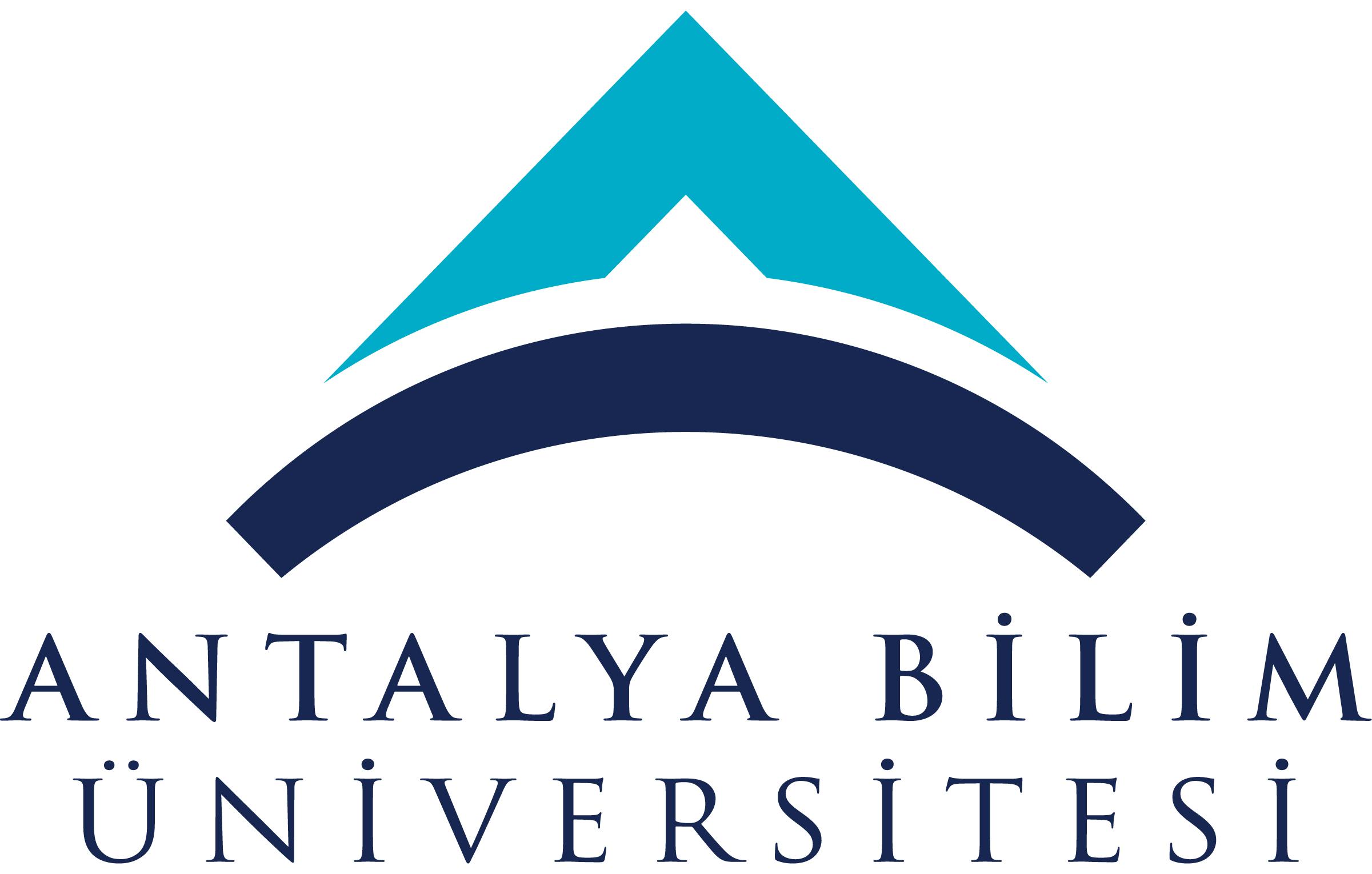 AKTS DERS TANITIM FORMUAKTS DERS TANITIM FORMUAKTS DERS TANITIM FORMUAKTS DERS TANITIM FORMUAKTS DERS TANITIM FORMUAKTS DERS TANITIM FORMUAKTS DERS TANITIM FORMUAKTS DERS TANITIM FORMUAKTS DERS TANITIM FORMUAKTS DERS TANITIM FORMUAKTS DERS TANITIM FORMUAKTS DERS TANITIM FORMUAKTS DERS TANITIM FORMUAKTS DERS TANITIM FORMUAKTS DERS TANITIM FORMUAKTS DERS TANITIM FORMUAKTS DERS TANITIM FORMUAKTS DERS TANITIM FORMUAKTS DERS TANITIM FORMUAKTS DERS TANITIM FORMUAKTS DERS TANITIM FORMUAKTS DERS TANITIM FORMUAKTS DERS TANITIM FORMUAKTS DERS TANITIM FORMUAKTS DERS TANITIM FORMUAKTS DERS TANITIM FORMUAKTS DERS TANITIM FORMUAKTS DERS TANITIM FORMUAKTS DERS TANITIM FORMU	I. BÖLÜM (Senato Onayı)	I. BÖLÜM (Senato Onayı)	I. BÖLÜM (Senato Onayı)	I. BÖLÜM (Senato Onayı)	I. BÖLÜM (Senato Onayı)	I. BÖLÜM (Senato Onayı)	I. BÖLÜM (Senato Onayı)	I. BÖLÜM (Senato Onayı)	I. BÖLÜM (Senato Onayı)	I. BÖLÜM (Senato Onayı)	I. BÖLÜM (Senato Onayı)	I. BÖLÜM (Senato Onayı)	I. BÖLÜM (Senato Onayı)	I. BÖLÜM (Senato Onayı)	I. BÖLÜM (Senato Onayı)	I. BÖLÜM (Senato Onayı)	I. BÖLÜM (Senato Onayı)	I. BÖLÜM (Senato Onayı)	I. BÖLÜM (Senato Onayı)	I. BÖLÜM (Senato Onayı)	I. BÖLÜM (Senato Onayı)	I. BÖLÜM (Senato Onayı)	I. BÖLÜM (Senato Onayı)	I. BÖLÜM (Senato Onayı)	I. BÖLÜM (Senato Onayı)	I. BÖLÜM (Senato Onayı)	I. BÖLÜM (Senato Onayı)	I. BÖLÜM (Senato Onayı)	I. BÖLÜM (Senato Onayı)	I. BÖLÜM (Senato Onayı)Dersi Açan Fakülte /YOMühendislik FakültesiMühendislik FakültesiMühendislik FakültesiMühendislik FakültesiMühendislik FakültesiMühendislik FakültesiMühendislik FakültesiMühendislik FakültesiMühendislik FakültesiMühendislik FakültesiMühendislik FakültesiMühendislik FakültesiMühendislik FakültesiMühendislik FakültesiMühendislik FakültesiMühendislik FakültesiMühendislik FakültesiMühendislik FakültesiMühendislik FakültesiMühendislik FakültesiMühendislik FakültesiMühendislik FakültesiMühendislik FakültesiMühendislik FakültesiMühendislik FakültesiMühendislik FakültesiMühendislik FakültesiMühendislik FakültesiMühendislik FakültesiDersi Açan BölümMakine Mühendisliği BölümüMakine Mühendisliği BölümüMakine Mühendisliği BölümüMakine Mühendisliği BölümüMakine Mühendisliği BölümüMakine Mühendisliği BölümüMakine Mühendisliği BölümüMakine Mühendisliği BölümüMakine Mühendisliği BölümüMakine Mühendisliği BölümüMakine Mühendisliği BölümüMakine Mühendisliği BölümüMakine Mühendisliği BölümüMakine Mühendisliği BölümüMakine Mühendisliği BölümüMakine Mühendisliği BölümüMakine Mühendisliği BölümüMakine Mühendisliği BölümüMakine Mühendisliği BölümüMakine Mühendisliği BölümüMakine Mühendisliği BölümüMakine Mühendisliği BölümüMakine Mühendisliği BölümüMakine Mühendisliği BölümüMakine Mühendisliği BölümüMakine Mühendisliği BölümüMakine Mühendisliği BölümüMakine Mühendisliği BölümüMakine Mühendisliği BölümüDersi Alan Program (lar)Endüstri Mühendisliği Endüstri Mühendisliği Endüstri Mühendisliği Endüstri Mühendisliği Endüstri Mühendisliği Endüstri Mühendisliği Endüstri Mühendisliği Endüstri Mühendisliği Endüstri Mühendisliği Endüstri Mühendisliği Endüstri Mühendisliği Endüstri Mühendisliği ZorunluZorunluZorunluZorunluZorunluZorunluZorunluZorunluZorunluZorunluZorunluZorunluZorunluZorunluZorunluZorunluZorunluDersi Alan Program (lar)Ders Kodu ME 112ME 112ME 112ME 112ME 112ME 112ME 112ME 112ME 112ME 112ME 112ME 112ME 112ME 112ME 112ME 112ME 112ME 112ME 112ME 112ME 112ME 112ME 112ME 112ME 112ME 112ME 112ME 112ME 112Ders AdıBilgisayar Destekli Teknik ResimBilgisayar Destekli Teknik ResimBilgisayar Destekli Teknik ResimBilgisayar Destekli Teknik ResimBilgisayar Destekli Teknik ResimBilgisayar Destekli Teknik ResimBilgisayar Destekli Teknik ResimBilgisayar Destekli Teknik ResimBilgisayar Destekli Teknik ResimBilgisayar Destekli Teknik ResimBilgisayar Destekli Teknik ResimBilgisayar Destekli Teknik ResimBilgisayar Destekli Teknik ResimBilgisayar Destekli Teknik ResimBilgisayar Destekli Teknik ResimBilgisayar Destekli Teknik ResimBilgisayar Destekli Teknik ResimBilgisayar Destekli Teknik ResimBilgisayar Destekli Teknik ResimBilgisayar Destekli Teknik ResimBilgisayar Destekli Teknik ResimBilgisayar Destekli Teknik ResimBilgisayar Destekli Teknik ResimBilgisayar Destekli Teknik ResimBilgisayar Destekli Teknik ResimBilgisayar Destekli Teknik ResimBilgisayar Destekli Teknik ResimBilgisayar Destekli Teknik ResimBilgisayar Destekli Teknik ResimÖğretim dili İngilizce İngilizce İngilizce İngilizce İngilizce İngilizce İngilizce İngilizce İngilizce İngilizce İngilizce İngilizce İngilizce İngilizce İngilizce İngilizce İngilizce İngilizce İngilizce İngilizce İngilizce İngilizce İngilizce İngilizce İngilizce İngilizce İngilizce İngilizce İngilizce Ders TürüZorunlu DersZorunlu DersZorunlu DersZorunlu DersZorunlu DersZorunlu DersZorunlu DersZorunlu DersZorunlu DersZorunlu DersZorunlu DersZorunlu DersZorunlu DersZorunlu DersZorunlu DersZorunlu DersZorunlu DersZorunlu DersZorunlu DersZorunlu DersZorunlu DersZorunlu DersZorunlu DersZorunlu DersZorunlu DersZorunlu DersZorunlu DersZorunlu DersZorunlu DersDers SeviyesiLisansLisansLisansLisansLisansLisansLisansLisansLisansLisansLisansLisansLisansLisansLisansLisansLisansLisansLisansLisansLisansLisansLisansLisansLisansLisansLisansLisansLisansHaftalık Ders SaatiDers: 3Ders: 3Ders: 3Ders: 3Ders: 3Ders: 3Lab:- Lab:- Lab:- Uygulama: Uygulama: Uygulama: Uygulama: Uygulama: Uygulama: Uygulama: Uygulama: Diğer: -Diğer: -Diğer: -Diğer: -Diğer: -Diğer: -Diğer: -Diğer: -Diğer: -Diğer: -Diğer: -Diğer: -AKTS Kredisi44444444444444444444444444444Notlandırma TürüHarf NotuHarf NotuHarf NotuHarf NotuHarf NotuHarf NotuHarf NotuHarf NotuHarf NotuHarf NotuHarf NotuHarf NotuHarf NotuHarf NotuHarf NotuHarf NotuHarf NotuHarf NotuHarf NotuHarf NotuHarf NotuHarf NotuHarf NotuHarf NotuHarf NotuHarf NotuHarf NotuHarf NotuHarf NotuÖn koşul/larYan koşul/larYokYokYokYokYokYokYokYokYokYokYokYokYokYokYokYokYokYokYokYokYokYokYokYokYokYokYokYokYokKayıt KısıtlamasıYokYokYokYokYokYokYokYokYokYokYokYokYokYokYokYokYokYokYokYokYokYokYokYokYokYokYokYokYokDersin Amacı Proje okuma, tasarımları çizim yoluyla anlatabilme, perspektif çizebilme Proje okuma, tasarımları çizim yoluyla anlatabilme, perspektif çizebilme Proje okuma, tasarımları çizim yoluyla anlatabilme, perspektif çizebilme Proje okuma, tasarımları çizim yoluyla anlatabilme, perspektif çizebilme Proje okuma, tasarımları çizim yoluyla anlatabilme, perspektif çizebilme Proje okuma, tasarımları çizim yoluyla anlatabilme, perspektif çizebilme Proje okuma, tasarımları çizim yoluyla anlatabilme, perspektif çizebilme Proje okuma, tasarımları çizim yoluyla anlatabilme, perspektif çizebilme Proje okuma, tasarımları çizim yoluyla anlatabilme, perspektif çizebilme Proje okuma, tasarımları çizim yoluyla anlatabilme, perspektif çizebilme Proje okuma, tasarımları çizim yoluyla anlatabilme, perspektif çizebilme Proje okuma, tasarımları çizim yoluyla anlatabilme, perspektif çizebilme Proje okuma, tasarımları çizim yoluyla anlatabilme, perspektif çizebilme Proje okuma, tasarımları çizim yoluyla anlatabilme, perspektif çizebilme Proje okuma, tasarımları çizim yoluyla anlatabilme, perspektif çizebilme Proje okuma, tasarımları çizim yoluyla anlatabilme, perspektif çizebilme Proje okuma, tasarımları çizim yoluyla anlatabilme, perspektif çizebilme Proje okuma, tasarımları çizim yoluyla anlatabilme, perspektif çizebilme Proje okuma, tasarımları çizim yoluyla anlatabilme, perspektif çizebilme Proje okuma, tasarımları çizim yoluyla anlatabilme, perspektif çizebilme Proje okuma, tasarımları çizim yoluyla anlatabilme, perspektif çizebilme Proje okuma, tasarımları çizim yoluyla anlatabilme, perspektif çizebilme Proje okuma, tasarımları çizim yoluyla anlatabilme, perspektif çizebilme Proje okuma, tasarımları çizim yoluyla anlatabilme, perspektif çizebilme Proje okuma, tasarımları çizim yoluyla anlatabilme, perspektif çizebilme Proje okuma, tasarımları çizim yoluyla anlatabilme, perspektif çizebilme Proje okuma, tasarımları çizim yoluyla anlatabilme, perspektif çizebilme Proje okuma, tasarımları çizim yoluyla anlatabilme, perspektif çizebilme Proje okuma, tasarımları çizim yoluyla anlatabilme, perspektif çizebilme Ders İçeriği Derste kullanılacak çizim malzemeleri ve malzemelerin kullanımı, Teknik Resim ve Tasarı Geometri’nin tanımı, İzdüşüm kavramı, İzdüşüm çeşitleri, Perspektif, Epürün elde edilmesi, Noktanın izdüşümleri, Doğru çeşitleri ve izdüşümleri, 3 boyutlu cisimlerin izdüşümleri, Çizgi çeşit ve kalınlıkları, Ölçek kavramı, Ölçülendirme kuralları, Kalınlaştırma yöntemleri; Plan ve kesit kavramı, Autocad’in tanımı ve çizim ortamı, Dosya açma, dosya birleştirme; farklı türdeki dosyalarla ortak çalışma komutları, İki boyutlu çizimler; Çizim komutları, Nesne düzeltme ve düzenleme komutları, Görüntü kontrol komutları, Katmanlar, Ölçülendirme ayarları ve ölçülendirme, Blok hazırlama, kütüphane oluşturma ve kullanma komutları, Yazı ve tarama komutları, Çıktı alma. Derste kullanılacak çizim malzemeleri ve malzemelerin kullanımı, Teknik Resim ve Tasarı Geometri’nin tanımı, İzdüşüm kavramı, İzdüşüm çeşitleri, Perspektif, Epürün elde edilmesi, Noktanın izdüşümleri, Doğru çeşitleri ve izdüşümleri, 3 boyutlu cisimlerin izdüşümleri, Çizgi çeşit ve kalınlıkları, Ölçek kavramı, Ölçülendirme kuralları, Kalınlaştırma yöntemleri; Plan ve kesit kavramı, Autocad’in tanımı ve çizim ortamı, Dosya açma, dosya birleştirme; farklı türdeki dosyalarla ortak çalışma komutları, İki boyutlu çizimler; Çizim komutları, Nesne düzeltme ve düzenleme komutları, Görüntü kontrol komutları, Katmanlar, Ölçülendirme ayarları ve ölçülendirme, Blok hazırlama, kütüphane oluşturma ve kullanma komutları, Yazı ve tarama komutları, Çıktı alma. Derste kullanılacak çizim malzemeleri ve malzemelerin kullanımı, Teknik Resim ve Tasarı Geometri’nin tanımı, İzdüşüm kavramı, İzdüşüm çeşitleri, Perspektif, Epürün elde edilmesi, Noktanın izdüşümleri, Doğru çeşitleri ve izdüşümleri, 3 boyutlu cisimlerin izdüşümleri, Çizgi çeşit ve kalınlıkları, Ölçek kavramı, Ölçülendirme kuralları, Kalınlaştırma yöntemleri; Plan ve kesit kavramı, Autocad’in tanımı ve çizim ortamı, Dosya açma, dosya birleştirme; farklı türdeki dosyalarla ortak çalışma komutları, İki boyutlu çizimler; Çizim komutları, Nesne düzeltme ve düzenleme komutları, Görüntü kontrol komutları, Katmanlar, Ölçülendirme ayarları ve ölçülendirme, Blok hazırlama, kütüphane oluşturma ve kullanma komutları, Yazı ve tarama komutları, Çıktı alma. Derste kullanılacak çizim malzemeleri ve malzemelerin kullanımı, Teknik Resim ve Tasarı Geometri’nin tanımı, İzdüşüm kavramı, İzdüşüm çeşitleri, Perspektif, Epürün elde edilmesi, Noktanın izdüşümleri, Doğru çeşitleri ve izdüşümleri, 3 boyutlu cisimlerin izdüşümleri, Çizgi çeşit ve kalınlıkları, Ölçek kavramı, Ölçülendirme kuralları, Kalınlaştırma yöntemleri; Plan ve kesit kavramı, Autocad’in tanımı ve çizim ortamı, Dosya açma, dosya birleştirme; farklı türdeki dosyalarla ortak çalışma komutları, İki boyutlu çizimler; Çizim komutları, Nesne düzeltme ve düzenleme komutları, Görüntü kontrol komutları, Katmanlar, Ölçülendirme ayarları ve ölçülendirme, Blok hazırlama, kütüphane oluşturma ve kullanma komutları, Yazı ve tarama komutları, Çıktı alma. Derste kullanılacak çizim malzemeleri ve malzemelerin kullanımı, Teknik Resim ve Tasarı Geometri’nin tanımı, İzdüşüm kavramı, İzdüşüm çeşitleri, Perspektif, Epürün elde edilmesi, Noktanın izdüşümleri, Doğru çeşitleri ve izdüşümleri, 3 boyutlu cisimlerin izdüşümleri, Çizgi çeşit ve kalınlıkları, Ölçek kavramı, Ölçülendirme kuralları, Kalınlaştırma yöntemleri; Plan ve kesit kavramı, Autocad’in tanımı ve çizim ortamı, Dosya açma, dosya birleştirme; farklı türdeki dosyalarla ortak çalışma komutları, İki boyutlu çizimler; Çizim komutları, Nesne düzeltme ve düzenleme komutları, Görüntü kontrol komutları, Katmanlar, Ölçülendirme ayarları ve ölçülendirme, Blok hazırlama, kütüphane oluşturma ve kullanma komutları, Yazı ve tarama komutları, Çıktı alma. Derste kullanılacak çizim malzemeleri ve malzemelerin kullanımı, Teknik Resim ve Tasarı Geometri’nin tanımı, İzdüşüm kavramı, İzdüşüm çeşitleri, Perspektif, Epürün elde edilmesi, Noktanın izdüşümleri, Doğru çeşitleri ve izdüşümleri, 3 boyutlu cisimlerin izdüşümleri, Çizgi çeşit ve kalınlıkları, Ölçek kavramı, Ölçülendirme kuralları, Kalınlaştırma yöntemleri; Plan ve kesit kavramı, Autocad’in tanımı ve çizim ortamı, Dosya açma, dosya birleştirme; farklı türdeki dosyalarla ortak çalışma komutları, İki boyutlu çizimler; Çizim komutları, Nesne düzeltme ve düzenleme komutları, Görüntü kontrol komutları, Katmanlar, Ölçülendirme ayarları ve ölçülendirme, Blok hazırlama, kütüphane oluşturma ve kullanma komutları, Yazı ve tarama komutları, Çıktı alma. Derste kullanılacak çizim malzemeleri ve malzemelerin kullanımı, Teknik Resim ve Tasarı Geometri’nin tanımı, İzdüşüm kavramı, İzdüşüm çeşitleri, Perspektif, Epürün elde edilmesi, Noktanın izdüşümleri, Doğru çeşitleri ve izdüşümleri, 3 boyutlu cisimlerin izdüşümleri, Çizgi çeşit ve kalınlıkları, Ölçek kavramı, Ölçülendirme kuralları, Kalınlaştırma yöntemleri; Plan ve kesit kavramı, Autocad’in tanımı ve çizim ortamı, Dosya açma, dosya birleştirme; farklı türdeki dosyalarla ortak çalışma komutları, İki boyutlu çizimler; Çizim komutları, Nesne düzeltme ve düzenleme komutları, Görüntü kontrol komutları, Katmanlar, Ölçülendirme ayarları ve ölçülendirme, Blok hazırlama, kütüphane oluşturma ve kullanma komutları, Yazı ve tarama komutları, Çıktı alma. Derste kullanılacak çizim malzemeleri ve malzemelerin kullanımı, Teknik Resim ve Tasarı Geometri’nin tanımı, İzdüşüm kavramı, İzdüşüm çeşitleri, Perspektif, Epürün elde edilmesi, Noktanın izdüşümleri, Doğru çeşitleri ve izdüşümleri, 3 boyutlu cisimlerin izdüşümleri, Çizgi çeşit ve kalınlıkları, Ölçek kavramı, Ölçülendirme kuralları, Kalınlaştırma yöntemleri; Plan ve kesit kavramı, Autocad’in tanımı ve çizim ortamı, Dosya açma, dosya birleştirme; farklı türdeki dosyalarla ortak çalışma komutları, İki boyutlu çizimler; Çizim komutları, Nesne düzeltme ve düzenleme komutları, Görüntü kontrol komutları, Katmanlar, Ölçülendirme ayarları ve ölçülendirme, Blok hazırlama, kütüphane oluşturma ve kullanma komutları, Yazı ve tarama komutları, Çıktı alma. Derste kullanılacak çizim malzemeleri ve malzemelerin kullanımı, Teknik Resim ve Tasarı Geometri’nin tanımı, İzdüşüm kavramı, İzdüşüm çeşitleri, Perspektif, Epürün elde edilmesi, Noktanın izdüşümleri, Doğru çeşitleri ve izdüşümleri, 3 boyutlu cisimlerin izdüşümleri, Çizgi çeşit ve kalınlıkları, Ölçek kavramı, Ölçülendirme kuralları, Kalınlaştırma yöntemleri; Plan ve kesit kavramı, Autocad’in tanımı ve çizim ortamı, Dosya açma, dosya birleştirme; farklı türdeki dosyalarla ortak çalışma komutları, İki boyutlu çizimler; Çizim komutları, Nesne düzeltme ve düzenleme komutları, Görüntü kontrol komutları, Katmanlar, Ölçülendirme ayarları ve ölçülendirme, Blok hazırlama, kütüphane oluşturma ve kullanma komutları, Yazı ve tarama komutları, Çıktı alma. Derste kullanılacak çizim malzemeleri ve malzemelerin kullanımı, Teknik Resim ve Tasarı Geometri’nin tanımı, İzdüşüm kavramı, İzdüşüm çeşitleri, Perspektif, Epürün elde edilmesi, Noktanın izdüşümleri, Doğru çeşitleri ve izdüşümleri, 3 boyutlu cisimlerin izdüşümleri, Çizgi çeşit ve kalınlıkları, Ölçek kavramı, Ölçülendirme kuralları, Kalınlaştırma yöntemleri; Plan ve kesit kavramı, Autocad’in tanımı ve çizim ortamı, Dosya açma, dosya birleştirme; farklı türdeki dosyalarla ortak çalışma komutları, İki boyutlu çizimler; Çizim komutları, Nesne düzeltme ve düzenleme komutları, Görüntü kontrol komutları, Katmanlar, Ölçülendirme ayarları ve ölçülendirme, Blok hazırlama, kütüphane oluşturma ve kullanma komutları, Yazı ve tarama komutları, Çıktı alma. Derste kullanılacak çizim malzemeleri ve malzemelerin kullanımı, Teknik Resim ve Tasarı Geometri’nin tanımı, İzdüşüm kavramı, İzdüşüm çeşitleri, Perspektif, Epürün elde edilmesi, Noktanın izdüşümleri, Doğru çeşitleri ve izdüşümleri, 3 boyutlu cisimlerin izdüşümleri, Çizgi çeşit ve kalınlıkları, Ölçek kavramı, Ölçülendirme kuralları, Kalınlaştırma yöntemleri; Plan ve kesit kavramı, Autocad’in tanımı ve çizim ortamı, Dosya açma, dosya birleştirme; farklı türdeki dosyalarla ortak çalışma komutları, İki boyutlu çizimler; Çizim komutları, Nesne düzeltme ve düzenleme komutları, Görüntü kontrol komutları, Katmanlar, Ölçülendirme ayarları ve ölçülendirme, Blok hazırlama, kütüphane oluşturma ve kullanma komutları, Yazı ve tarama komutları, Çıktı alma. Derste kullanılacak çizim malzemeleri ve malzemelerin kullanımı, Teknik Resim ve Tasarı Geometri’nin tanımı, İzdüşüm kavramı, İzdüşüm çeşitleri, Perspektif, Epürün elde edilmesi, Noktanın izdüşümleri, Doğru çeşitleri ve izdüşümleri, 3 boyutlu cisimlerin izdüşümleri, Çizgi çeşit ve kalınlıkları, Ölçek kavramı, Ölçülendirme kuralları, Kalınlaştırma yöntemleri; Plan ve kesit kavramı, Autocad’in tanımı ve çizim ortamı, Dosya açma, dosya birleştirme; farklı türdeki dosyalarla ortak çalışma komutları, İki boyutlu çizimler; Çizim komutları, Nesne düzeltme ve düzenleme komutları, Görüntü kontrol komutları, Katmanlar, Ölçülendirme ayarları ve ölçülendirme, Blok hazırlama, kütüphane oluşturma ve kullanma komutları, Yazı ve tarama komutları, Çıktı alma. Derste kullanılacak çizim malzemeleri ve malzemelerin kullanımı, Teknik Resim ve Tasarı Geometri’nin tanımı, İzdüşüm kavramı, İzdüşüm çeşitleri, Perspektif, Epürün elde edilmesi, Noktanın izdüşümleri, Doğru çeşitleri ve izdüşümleri, 3 boyutlu cisimlerin izdüşümleri, Çizgi çeşit ve kalınlıkları, Ölçek kavramı, Ölçülendirme kuralları, Kalınlaştırma yöntemleri; Plan ve kesit kavramı, Autocad’in tanımı ve çizim ortamı, Dosya açma, dosya birleştirme; farklı türdeki dosyalarla ortak çalışma komutları, İki boyutlu çizimler; Çizim komutları, Nesne düzeltme ve düzenleme komutları, Görüntü kontrol komutları, Katmanlar, Ölçülendirme ayarları ve ölçülendirme, Blok hazırlama, kütüphane oluşturma ve kullanma komutları, Yazı ve tarama komutları, Çıktı alma. Derste kullanılacak çizim malzemeleri ve malzemelerin kullanımı, Teknik Resim ve Tasarı Geometri’nin tanımı, İzdüşüm kavramı, İzdüşüm çeşitleri, Perspektif, Epürün elde edilmesi, Noktanın izdüşümleri, Doğru çeşitleri ve izdüşümleri, 3 boyutlu cisimlerin izdüşümleri, Çizgi çeşit ve kalınlıkları, Ölçek kavramı, Ölçülendirme kuralları, Kalınlaştırma yöntemleri; Plan ve kesit kavramı, Autocad’in tanımı ve çizim ortamı, Dosya açma, dosya birleştirme; farklı türdeki dosyalarla ortak çalışma komutları, İki boyutlu çizimler; Çizim komutları, Nesne düzeltme ve düzenleme komutları, Görüntü kontrol komutları, Katmanlar, Ölçülendirme ayarları ve ölçülendirme, Blok hazırlama, kütüphane oluşturma ve kullanma komutları, Yazı ve tarama komutları, Çıktı alma. Derste kullanılacak çizim malzemeleri ve malzemelerin kullanımı, Teknik Resim ve Tasarı Geometri’nin tanımı, İzdüşüm kavramı, İzdüşüm çeşitleri, Perspektif, Epürün elde edilmesi, Noktanın izdüşümleri, Doğru çeşitleri ve izdüşümleri, 3 boyutlu cisimlerin izdüşümleri, Çizgi çeşit ve kalınlıkları, Ölçek kavramı, Ölçülendirme kuralları, Kalınlaştırma yöntemleri; Plan ve kesit kavramı, Autocad’in tanımı ve çizim ortamı, Dosya açma, dosya birleştirme; farklı türdeki dosyalarla ortak çalışma komutları, İki boyutlu çizimler; Çizim komutları, Nesne düzeltme ve düzenleme komutları, Görüntü kontrol komutları, Katmanlar, Ölçülendirme ayarları ve ölçülendirme, Blok hazırlama, kütüphane oluşturma ve kullanma komutları, Yazı ve tarama komutları, Çıktı alma. Derste kullanılacak çizim malzemeleri ve malzemelerin kullanımı, Teknik Resim ve Tasarı Geometri’nin tanımı, İzdüşüm kavramı, İzdüşüm çeşitleri, Perspektif, Epürün elde edilmesi, Noktanın izdüşümleri, Doğru çeşitleri ve izdüşümleri, 3 boyutlu cisimlerin izdüşümleri, Çizgi çeşit ve kalınlıkları, Ölçek kavramı, Ölçülendirme kuralları, Kalınlaştırma yöntemleri; Plan ve kesit kavramı, Autocad’in tanımı ve çizim ortamı, Dosya açma, dosya birleştirme; farklı türdeki dosyalarla ortak çalışma komutları, İki boyutlu çizimler; Çizim komutları, Nesne düzeltme ve düzenleme komutları, Görüntü kontrol komutları, Katmanlar, Ölçülendirme ayarları ve ölçülendirme, Blok hazırlama, kütüphane oluşturma ve kullanma komutları, Yazı ve tarama komutları, Çıktı alma. Derste kullanılacak çizim malzemeleri ve malzemelerin kullanımı, Teknik Resim ve Tasarı Geometri’nin tanımı, İzdüşüm kavramı, İzdüşüm çeşitleri, Perspektif, Epürün elde edilmesi, Noktanın izdüşümleri, Doğru çeşitleri ve izdüşümleri, 3 boyutlu cisimlerin izdüşümleri, Çizgi çeşit ve kalınlıkları, Ölçek kavramı, Ölçülendirme kuralları, Kalınlaştırma yöntemleri; Plan ve kesit kavramı, Autocad’in tanımı ve çizim ortamı, Dosya açma, dosya birleştirme; farklı türdeki dosyalarla ortak çalışma komutları, İki boyutlu çizimler; Çizim komutları, Nesne düzeltme ve düzenleme komutları, Görüntü kontrol komutları, Katmanlar, Ölçülendirme ayarları ve ölçülendirme, Blok hazırlama, kütüphane oluşturma ve kullanma komutları, Yazı ve tarama komutları, Çıktı alma. Derste kullanılacak çizim malzemeleri ve malzemelerin kullanımı, Teknik Resim ve Tasarı Geometri’nin tanımı, İzdüşüm kavramı, İzdüşüm çeşitleri, Perspektif, Epürün elde edilmesi, Noktanın izdüşümleri, Doğru çeşitleri ve izdüşümleri, 3 boyutlu cisimlerin izdüşümleri, Çizgi çeşit ve kalınlıkları, Ölçek kavramı, Ölçülendirme kuralları, Kalınlaştırma yöntemleri; Plan ve kesit kavramı, Autocad’in tanımı ve çizim ortamı, Dosya açma, dosya birleştirme; farklı türdeki dosyalarla ortak çalışma komutları, İki boyutlu çizimler; Çizim komutları, Nesne düzeltme ve düzenleme komutları, Görüntü kontrol komutları, Katmanlar, Ölçülendirme ayarları ve ölçülendirme, Blok hazırlama, kütüphane oluşturma ve kullanma komutları, Yazı ve tarama komutları, Çıktı alma. Derste kullanılacak çizim malzemeleri ve malzemelerin kullanımı, Teknik Resim ve Tasarı Geometri’nin tanımı, İzdüşüm kavramı, İzdüşüm çeşitleri, Perspektif, Epürün elde edilmesi, Noktanın izdüşümleri, Doğru çeşitleri ve izdüşümleri, 3 boyutlu cisimlerin izdüşümleri, Çizgi çeşit ve kalınlıkları, Ölçek kavramı, Ölçülendirme kuralları, Kalınlaştırma yöntemleri; Plan ve kesit kavramı, Autocad’in tanımı ve çizim ortamı, Dosya açma, dosya birleştirme; farklı türdeki dosyalarla ortak çalışma komutları, İki boyutlu çizimler; Çizim komutları, Nesne düzeltme ve düzenleme komutları, Görüntü kontrol komutları, Katmanlar, Ölçülendirme ayarları ve ölçülendirme, Blok hazırlama, kütüphane oluşturma ve kullanma komutları, Yazı ve tarama komutları, Çıktı alma. Derste kullanılacak çizim malzemeleri ve malzemelerin kullanımı, Teknik Resim ve Tasarı Geometri’nin tanımı, İzdüşüm kavramı, İzdüşüm çeşitleri, Perspektif, Epürün elde edilmesi, Noktanın izdüşümleri, Doğru çeşitleri ve izdüşümleri, 3 boyutlu cisimlerin izdüşümleri, Çizgi çeşit ve kalınlıkları, Ölçek kavramı, Ölçülendirme kuralları, Kalınlaştırma yöntemleri; Plan ve kesit kavramı, Autocad’in tanımı ve çizim ortamı, Dosya açma, dosya birleştirme; farklı türdeki dosyalarla ortak çalışma komutları, İki boyutlu çizimler; Çizim komutları, Nesne düzeltme ve düzenleme komutları, Görüntü kontrol komutları, Katmanlar, Ölçülendirme ayarları ve ölçülendirme, Blok hazırlama, kütüphane oluşturma ve kullanma komutları, Yazı ve tarama komutları, Çıktı alma. Derste kullanılacak çizim malzemeleri ve malzemelerin kullanımı, Teknik Resim ve Tasarı Geometri’nin tanımı, İzdüşüm kavramı, İzdüşüm çeşitleri, Perspektif, Epürün elde edilmesi, Noktanın izdüşümleri, Doğru çeşitleri ve izdüşümleri, 3 boyutlu cisimlerin izdüşümleri, Çizgi çeşit ve kalınlıkları, Ölçek kavramı, Ölçülendirme kuralları, Kalınlaştırma yöntemleri; Plan ve kesit kavramı, Autocad’in tanımı ve çizim ortamı, Dosya açma, dosya birleştirme; farklı türdeki dosyalarla ortak çalışma komutları, İki boyutlu çizimler; Çizim komutları, Nesne düzeltme ve düzenleme komutları, Görüntü kontrol komutları, Katmanlar, Ölçülendirme ayarları ve ölçülendirme, Blok hazırlama, kütüphane oluşturma ve kullanma komutları, Yazı ve tarama komutları, Çıktı alma. Derste kullanılacak çizim malzemeleri ve malzemelerin kullanımı, Teknik Resim ve Tasarı Geometri’nin tanımı, İzdüşüm kavramı, İzdüşüm çeşitleri, Perspektif, Epürün elde edilmesi, Noktanın izdüşümleri, Doğru çeşitleri ve izdüşümleri, 3 boyutlu cisimlerin izdüşümleri, Çizgi çeşit ve kalınlıkları, Ölçek kavramı, Ölçülendirme kuralları, Kalınlaştırma yöntemleri; Plan ve kesit kavramı, Autocad’in tanımı ve çizim ortamı, Dosya açma, dosya birleştirme; farklı türdeki dosyalarla ortak çalışma komutları, İki boyutlu çizimler; Çizim komutları, Nesne düzeltme ve düzenleme komutları, Görüntü kontrol komutları, Katmanlar, Ölçülendirme ayarları ve ölçülendirme, Blok hazırlama, kütüphane oluşturma ve kullanma komutları, Yazı ve tarama komutları, Çıktı alma. Derste kullanılacak çizim malzemeleri ve malzemelerin kullanımı, Teknik Resim ve Tasarı Geometri’nin tanımı, İzdüşüm kavramı, İzdüşüm çeşitleri, Perspektif, Epürün elde edilmesi, Noktanın izdüşümleri, Doğru çeşitleri ve izdüşümleri, 3 boyutlu cisimlerin izdüşümleri, Çizgi çeşit ve kalınlıkları, Ölçek kavramı, Ölçülendirme kuralları, Kalınlaştırma yöntemleri; Plan ve kesit kavramı, Autocad’in tanımı ve çizim ortamı, Dosya açma, dosya birleştirme; farklı türdeki dosyalarla ortak çalışma komutları, İki boyutlu çizimler; Çizim komutları, Nesne düzeltme ve düzenleme komutları, Görüntü kontrol komutları, Katmanlar, Ölçülendirme ayarları ve ölçülendirme, Blok hazırlama, kütüphane oluşturma ve kullanma komutları, Yazı ve tarama komutları, Çıktı alma. Derste kullanılacak çizim malzemeleri ve malzemelerin kullanımı, Teknik Resim ve Tasarı Geometri’nin tanımı, İzdüşüm kavramı, İzdüşüm çeşitleri, Perspektif, Epürün elde edilmesi, Noktanın izdüşümleri, Doğru çeşitleri ve izdüşümleri, 3 boyutlu cisimlerin izdüşümleri, Çizgi çeşit ve kalınlıkları, Ölçek kavramı, Ölçülendirme kuralları, Kalınlaştırma yöntemleri; Plan ve kesit kavramı, Autocad’in tanımı ve çizim ortamı, Dosya açma, dosya birleştirme; farklı türdeki dosyalarla ortak çalışma komutları, İki boyutlu çizimler; Çizim komutları, Nesne düzeltme ve düzenleme komutları, Görüntü kontrol komutları, Katmanlar, Ölçülendirme ayarları ve ölçülendirme, Blok hazırlama, kütüphane oluşturma ve kullanma komutları, Yazı ve tarama komutları, Çıktı alma. Derste kullanılacak çizim malzemeleri ve malzemelerin kullanımı, Teknik Resim ve Tasarı Geometri’nin tanımı, İzdüşüm kavramı, İzdüşüm çeşitleri, Perspektif, Epürün elde edilmesi, Noktanın izdüşümleri, Doğru çeşitleri ve izdüşümleri, 3 boyutlu cisimlerin izdüşümleri, Çizgi çeşit ve kalınlıkları, Ölçek kavramı, Ölçülendirme kuralları, Kalınlaştırma yöntemleri; Plan ve kesit kavramı, Autocad’in tanımı ve çizim ortamı, Dosya açma, dosya birleştirme; farklı türdeki dosyalarla ortak çalışma komutları, İki boyutlu çizimler; Çizim komutları, Nesne düzeltme ve düzenleme komutları, Görüntü kontrol komutları, Katmanlar, Ölçülendirme ayarları ve ölçülendirme, Blok hazırlama, kütüphane oluşturma ve kullanma komutları, Yazı ve tarama komutları, Çıktı alma. Derste kullanılacak çizim malzemeleri ve malzemelerin kullanımı, Teknik Resim ve Tasarı Geometri’nin tanımı, İzdüşüm kavramı, İzdüşüm çeşitleri, Perspektif, Epürün elde edilmesi, Noktanın izdüşümleri, Doğru çeşitleri ve izdüşümleri, 3 boyutlu cisimlerin izdüşümleri, Çizgi çeşit ve kalınlıkları, Ölçek kavramı, Ölçülendirme kuralları, Kalınlaştırma yöntemleri; Plan ve kesit kavramı, Autocad’in tanımı ve çizim ortamı, Dosya açma, dosya birleştirme; farklı türdeki dosyalarla ortak çalışma komutları, İki boyutlu çizimler; Çizim komutları, Nesne düzeltme ve düzenleme komutları, Görüntü kontrol komutları, Katmanlar, Ölçülendirme ayarları ve ölçülendirme, Blok hazırlama, kütüphane oluşturma ve kullanma komutları, Yazı ve tarama komutları, Çıktı alma. Derste kullanılacak çizim malzemeleri ve malzemelerin kullanımı, Teknik Resim ve Tasarı Geometri’nin tanımı, İzdüşüm kavramı, İzdüşüm çeşitleri, Perspektif, Epürün elde edilmesi, Noktanın izdüşümleri, Doğru çeşitleri ve izdüşümleri, 3 boyutlu cisimlerin izdüşümleri, Çizgi çeşit ve kalınlıkları, Ölçek kavramı, Ölçülendirme kuralları, Kalınlaştırma yöntemleri; Plan ve kesit kavramı, Autocad’in tanımı ve çizim ortamı, Dosya açma, dosya birleştirme; farklı türdeki dosyalarla ortak çalışma komutları, İki boyutlu çizimler; Çizim komutları, Nesne düzeltme ve düzenleme komutları, Görüntü kontrol komutları, Katmanlar, Ölçülendirme ayarları ve ölçülendirme, Blok hazırlama, kütüphane oluşturma ve kullanma komutları, Yazı ve tarama komutları, Çıktı alma. Derste kullanılacak çizim malzemeleri ve malzemelerin kullanımı, Teknik Resim ve Tasarı Geometri’nin tanımı, İzdüşüm kavramı, İzdüşüm çeşitleri, Perspektif, Epürün elde edilmesi, Noktanın izdüşümleri, Doğru çeşitleri ve izdüşümleri, 3 boyutlu cisimlerin izdüşümleri, Çizgi çeşit ve kalınlıkları, Ölçek kavramı, Ölçülendirme kuralları, Kalınlaştırma yöntemleri; Plan ve kesit kavramı, Autocad’in tanımı ve çizim ortamı, Dosya açma, dosya birleştirme; farklı türdeki dosyalarla ortak çalışma komutları, İki boyutlu çizimler; Çizim komutları, Nesne düzeltme ve düzenleme komutları, Görüntü kontrol komutları, Katmanlar, Ölçülendirme ayarları ve ölçülendirme, Blok hazırlama, kütüphane oluşturma ve kullanma komutları, Yazı ve tarama komutları, Çıktı alma. Derste kullanılacak çizim malzemeleri ve malzemelerin kullanımı, Teknik Resim ve Tasarı Geometri’nin tanımı, İzdüşüm kavramı, İzdüşüm çeşitleri, Perspektif, Epürün elde edilmesi, Noktanın izdüşümleri, Doğru çeşitleri ve izdüşümleri, 3 boyutlu cisimlerin izdüşümleri, Çizgi çeşit ve kalınlıkları, Ölçek kavramı, Ölçülendirme kuralları, Kalınlaştırma yöntemleri; Plan ve kesit kavramı, Autocad’in tanımı ve çizim ortamı, Dosya açma, dosya birleştirme; farklı türdeki dosyalarla ortak çalışma komutları, İki boyutlu çizimler; Çizim komutları, Nesne düzeltme ve düzenleme komutları, Görüntü kontrol komutları, Katmanlar, Ölçülendirme ayarları ve ölçülendirme, Blok hazırlama, kütüphane oluşturma ve kullanma komutları, Yazı ve tarama komutları, Çıktı alma. Öğrenim Çıktıları ÖÇ1ÖÇ1Öğrenciler, Proje çiziminin temelini oluşturan izdüşüm kavramını öğrenebilecektir.Öğrenciler, üç boyutlu düşünebilme yeteneklerini geliştirebilecektir. Öğrenciler, Üç boyutlu çizimler yapabilecektir.Öğrenciler, Üç boyutlu hazırlanmış çizimleri iki boyuta indirgeyerek çizebilecektir. Öğrenciler, İnşaat mühendisliği ve mimarlıkta kullanılan ölçülendirme kurallarını öğrenecektirler. Öğrenciler, Yapılarda yatay ve düşey kesitler alarak çizimlerini yapabilirler Öğrenciler, AutoCAD programında, Makine Mühendisliği için gerekli ölçülendirme, çizgi tipi ve çizgi kalınlığı ayarlarını yapabilecektir.Öğrenciler, AutoCAD programı ile iki boyutlu proje çizimleri yapabilecektir.Öğrenciler, Proje çiziminin temelini oluşturan izdüşüm kavramını öğrenebilecektir.Öğrenciler, üç boyutlu düşünebilme yeteneklerini geliştirebilecektir. Öğrenciler, Üç boyutlu çizimler yapabilecektir.Öğrenciler, Üç boyutlu hazırlanmış çizimleri iki boyuta indirgeyerek çizebilecektir. Öğrenciler, İnşaat mühendisliği ve mimarlıkta kullanılan ölçülendirme kurallarını öğrenecektirler. Öğrenciler, Yapılarda yatay ve düşey kesitler alarak çizimlerini yapabilirler Öğrenciler, AutoCAD programında, Makine Mühendisliği için gerekli ölçülendirme, çizgi tipi ve çizgi kalınlığı ayarlarını yapabilecektir.Öğrenciler, AutoCAD programı ile iki boyutlu proje çizimleri yapabilecektir.Öğrenciler, Proje çiziminin temelini oluşturan izdüşüm kavramını öğrenebilecektir.Öğrenciler, üç boyutlu düşünebilme yeteneklerini geliştirebilecektir. Öğrenciler, Üç boyutlu çizimler yapabilecektir.Öğrenciler, Üç boyutlu hazırlanmış çizimleri iki boyuta indirgeyerek çizebilecektir. Öğrenciler, İnşaat mühendisliği ve mimarlıkta kullanılan ölçülendirme kurallarını öğrenecektirler. Öğrenciler, Yapılarda yatay ve düşey kesitler alarak çizimlerini yapabilirler Öğrenciler, AutoCAD programında, Makine Mühendisliği için gerekli ölçülendirme, çizgi tipi ve çizgi kalınlığı ayarlarını yapabilecektir.Öğrenciler, AutoCAD programı ile iki boyutlu proje çizimleri yapabilecektir.Öğrenciler, Proje çiziminin temelini oluşturan izdüşüm kavramını öğrenebilecektir.Öğrenciler, üç boyutlu düşünebilme yeteneklerini geliştirebilecektir. Öğrenciler, Üç boyutlu çizimler yapabilecektir.Öğrenciler, Üç boyutlu hazırlanmış çizimleri iki boyuta indirgeyerek çizebilecektir. Öğrenciler, İnşaat mühendisliği ve mimarlıkta kullanılan ölçülendirme kurallarını öğrenecektirler. Öğrenciler, Yapılarda yatay ve düşey kesitler alarak çizimlerini yapabilirler Öğrenciler, AutoCAD programında, Makine Mühendisliği için gerekli ölçülendirme, çizgi tipi ve çizgi kalınlığı ayarlarını yapabilecektir.Öğrenciler, AutoCAD programı ile iki boyutlu proje çizimleri yapabilecektir.Öğrenciler, Proje çiziminin temelini oluşturan izdüşüm kavramını öğrenebilecektir.Öğrenciler, üç boyutlu düşünebilme yeteneklerini geliştirebilecektir. Öğrenciler, Üç boyutlu çizimler yapabilecektir.Öğrenciler, Üç boyutlu hazırlanmış çizimleri iki boyuta indirgeyerek çizebilecektir. Öğrenciler, İnşaat mühendisliği ve mimarlıkta kullanılan ölçülendirme kurallarını öğrenecektirler. Öğrenciler, Yapılarda yatay ve düşey kesitler alarak çizimlerini yapabilirler Öğrenciler, AutoCAD programında, Makine Mühendisliği için gerekli ölçülendirme, çizgi tipi ve çizgi kalınlığı ayarlarını yapabilecektir.Öğrenciler, AutoCAD programı ile iki boyutlu proje çizimleri yapabilecektir.Öğrenciler, Proje çiziminin temelini oluşturan izdüşüm kavramını öğrenebilecektir.Öğrenciler, üç boyutlu düşünebilme yeteneklerini geliştirebilecektir. Öğrenciler, Üç boyutlu çizimler yapabilecektir.Öğrenciler, Üç boyutlu hazırlanmış çizimleri iki boyuta indirgeyerek çizebilecektir. Öğrenciler, İnşaat mühendisliği ve mimarlıkta kullanılan ölçülendirme kurallarını öğrenecektirler. Öğrenciler, Yapılarda yatay ve düşey kesitler alarak çizimlerini yapabilirler Öğrenciler, AutoCAD programında, Makine Mühendisliği için gerekli ölçülendirme, çizgi tipi ve çizgi kalınlığı ayarlarını yapabilecektir.Öğrenciler, AutoCAD programı ile iki boyutlu proje çizimleri yapabilecektir.Öğrenciler, Proje çiziminin temelini oluşturan izdüşüm kavramını öğrenebilecektir.Öğrenciler, üç boyutlu düşünebilme yeteneklerini geliştirebilecektir. Öğrenciler, Üç boyutlu çizimler yapabilecektir.Öğrenciler, Üç boyutlu hazırlanmış çizimleri iki boyuta indirgeyerek çizebilecektir. Öğrenciler, İnşaat mühendisliği ve mimarlıkta kullanılan ölçülendirme kurallarını öğrenecektirler. Öğrenciler, Yapılarda yatay ve düşey kesitler alarak çizimlerini yapabilirler Öğrenciler, AutoCAD programında, Makine Mühendisliği için gerekli ölçülendirme, çizgi tipi ve çizgi kalınlığı ayarlarını yapabilecektir.Öğrenciler, AutoCAD programı ile iki boyutlu proje çizimleri yapabilecektir.Öğrenciler, Proje çiziminin temelini oluşturan izdüşüm kavramını öğrenebilecektir.Öğrenciler, üç boyutlu düşünebilme yeteneklerini geliştirebilecektir. Öğrenciler, Üç boyutlu çizimler yapabilecektir.Öğrenciler, Üç boyutlu hazırlanmış çizimleri iki boyuta indirgeyerek çizebilecektir. Öğrenciler, İnşaat mühendisliği ve mimarlıkta kullanılan ölçülendirme kurallarını öğrenecektirler. Öğrenciler, Yapılarda yatay ve düşey kesitler alarak çizimlerini yapabilirler Öğrenciler, AutoCAD programında, Makine Mühendisliği için gerekli ölçülendirme, çizgi tipi ve çizgi kalınlığı ayarlarını yapabilecektir.Öğrenciler, AutoCAD programı ile iki boyutlu proje çizimleri yapabilecektir.Öğrenciler, Proje çiziminin temelini oluşturan izdüşüm kavramını öğrenebilecektir.Öğrenciler, üç boyutlu düşünebilme yeteneklerini geliştirebilecektir. Öğrenciler, Üç boyutlu çizimler yapabilecektir.Öğrenciler, Üç boyutlu hazırlanmış çizimleri iki boyuta indirgeyerek çizebilecektir. Öğrenciler, İnşaat mühendisliği ve mimarlıkta kullanılan ölçülendirme kurallarını öğrenecektirler. Öğrenciler, Yapılarda yatay ve düşey kesitler alarak çizimlerini yapabilirler Öğrenciler, AutoCAD programında, Makine Mühendisliği için gerekli ölçülendirme, çizgi tipi ve çizgi kalınlığı ayarlarını yapabilecektir.Öğrenciler, AutoCAD programı ile iki boyutlu proje çizimleri yapabilecektir.Öğrenciler, Proje çiziminin temelini oluşturan izdüşüm kavramını öğrenebilecektir.Öğrenciler, üç boyutlu düşünebilme yeteneklerini geliştirebilecektir. Öğrenciler, Üç boyutlu çizimler yapabilecektir.Öğrenciler, Üç boyutlu hazırlanmış çizimleri iki boyuta indirgeyerek çizebilecektir. Öğrenciler, İnşaat mühendisliği ve mimarlıkta kullanılan ölçülendirme kurallarını öğrenecektirler. Öğrenciler, Yapılarda yatay ve düşey kesitler alarak çizimlerini yapabilirler Öğrenciler, AutoCAD programında, Makine Mühendisliği için gerekli ölçülendirme, çizgi tipi ve çizgi kalınlığı ayarlarını yapabilecektir.Öğrenciler, AutoCAD programı ile iki boyutlu proje çizimleri yapabilecektir.Öğrenciler, Proje çiziminin temelini oluşturan izdüşüm kavramını öğrenebilecektir.Öğrenciler, üç boyutlu düşünebilme yeteneklerini geliştirebilecektir. Öğrenciler, Üç boyutlu çizimler yapabilecektir.Öğrenciler, Üç boyutlu hazırlanmış çizimleri iki boyuta indirgeyerek çizebilecektir. Öğrenciler, İnşaat mühendisliği ve mimarlıkta kullanılan ölçülendirme kurallarını öğrenecektirler. Öğrenciler, Yapılarda yatay ve düşey kesitler alarak çizimlerini yapabilirler Öğrenciler, AutoCAD programında, Makine Mühendisliği için gerekli ölçülendirme, çizgi tipi ve çizgi kalınlığı ayarlarını yapabilecektir.Öğrenciler, AutoCAD programı ile iki boyutlu proje çizimleri yapabilecektir.Öğrenciler, Proje çiziminin temelini oluşturan izdüşüm kavramını öğrenebilecektir.Öğrenciler, üç boyutlu düşünebilme yeteneklerini geliştirebilecektir. Öğrenciler, Üç boyutlu çizimler yapabilecektir.Öğrenciler, Üç boyutlu hazırlanmış çizimleri iki boyuta indirgeyerek çizebilecektir. Öğrenciler, İnşaat mühendisliği ve mimarlıkta kullanılan ölçülendirme kurallarını öğrenecektirler. Öğrenciler, Yapılarda yatay ve düşey kesitler alarak çizimlerini yapabilirler Öğrenciler, AutoCAD programında, Makine Mühendisliği için gerekli ölçülendirme, çizgi tipi ve çizgi kalınlığı ayarlarını yapabilecektir.Öğrenciler, AutoCAD programı ile iki boyutlu proje çizimleri yapabilecektir.Öğrenciler, Proje çiziminin temelini oluşturan izdüşüm kavramını öğrenebilecektir.Öğrenciler, üç boyutlu düşünebilme yeteneklerini geliştirebilecektir. Öğrenciler, Üç boyutlu çizimler yapabilecektir.Öğrenciler, Üç boyutlu hazırlanmış çizimleri iki boyuta indirgeyerek çizebilecektir. Öğrenciler, İnşaat mühendisliği ve mimarlıkta kullanılan ölçülendirme kurallarını öğrenecektirler. Öğrenciler, Yapılarda yatay ve düşey kesitler alarak çizimlerini yapabilirler Öğrenciler, AutoCAD programında, Makine Mühendisliği için gerekli ölçülendirme, çizgi tipi ve çizgi kalınlığı ayarlarını yapabilecektir.Öğrenciler, AutoCAD programı ile iki boyutlu proje çizimleri yapabilecektir.Öğrenciler, Proje çiziminin temelini oluşturan izdüşüm kavramını öğrenebilecektir.Öğrenciler, üç boyutlu düşünebilme yeteneklerini geliştirebilecektir. Öğrenciler, Üç boyutlu çizimler yapabilecektir.Öğrenciler, Üç boyutlu hazırlanmış çizimleri iki boyuta indirgeyerek çizebilecektir. Öğrenciler, İnşaat mühendisliği ve mimarlıkta kullanılan ölçülendirme kurallarını öğrenecektirler. Öğrenciler, Yapılarda yatay ve düşey kesitler alarak çizimlerini yapabilirler Öğrenciler, AutoCAD programında, Makine Mühendisliği için gerekli ölçülendirme, çizgi tipi ve çizgi kalınlığı ayarlarını yapabilecektir.Öğrenciler, AutoCAD programı ile iki boyutlu proje çizimleri yapabilecektir.Öğrenciler, Proje çiziminin temelini oluşturan izdüşüm kavramını öğrenebilecektir.Öğrenciler, üç boyutlu düşünebilme yeteneklerini geliştirebilecektir. Öğrenciler, Üç boyutlu çizimler yapabilecektir.Öğrenciler, Üç boyutlu hazırlanmış çizimleri iki boyuta indirgeyerek çizebilecektir. Öğrenciler, İnşaat mühendisliği ve mimarlıkta kullanılan ölçülendirme kurallarını öğrenecektirler. Öğrenciler, Yapılarda yatay ve düşey kesitler alarak çizimlerini yapabilirler Öğrenciler, AutoCAD programında, Makine Mühendisliği için gerekli ölçülendirme, çizgi tipi ve çizgi kalınlığı ayarlarını yapabilecektir.Öğrenciler, AutoCAD programı ile iki boyutlu proje çizimleri yapabilecektir.Öğrenciler, Proje çiziminin temelini oluşturan izdüşüm kavramını öğrenebilecektir.Öğrenciler, üç boyutlu düşünebilme yeteneklerini geliştirebilecektir. Öğrenciler, Üç boyutlu çizimler yapabilecektir.Öğrenciler, Üç boyutlu hazırlanmış çizimleri iki boyuta indirgeyerek çizebilecektir. Öğrenciler, İnşaat mühendisliği ve mimarlıkta kullanılan ölçülendirme kurallarını öğrenecektirler. Öğrenciler, Yapılarda yatay ve düşey kesitler alarak çizimlerini yapabilirler Öğrenciler, AutoCAD programında, Makine Mühendisliği için gerekli ölçülendirme, çizgi tipi ve çizgi kalınlığı ayarlarını yapabilecektir.Öğrenciler, AutoCAD programı ile iki boyutlu proje çizimleri yapabilecektir.Öğrenciler, Proje çiziminin temelini oluşturan izdüşüm kavramını öğrenebilecektir.Öğrenciler, üç boyutlu düşünebilme yeteneklerini geliştirebilecektir. Öğrenciler, Üç boyutlu çizimler yapabilecektir.Öğrenciler, Üç boyutlu hazırlanmış çizimleri iki boyuta indirgeyerek çizebilecektir. Öğrenciler, İnşaat mühendisliği ve mimarlıkta kullanılan ölçülendirme kurallarını öğrenecektirler. Öğrenciler, Yapılarda yatay ve düşey kesitler alarak çizimlerini yapabilirler Öğrenciler, AutoCAD programında, Makine Mühendisliği için gerekli ölçülendirme, çizgi tipi ve çizgi kalınlığı ayarlarını yapabilecektir.Öğrenciler, AutoCAD programı ile iki boyutlu proje çizimleri yapabilecektir.Öğrenciler, Proje çiziminin temelini oluşturan izdüşüm kavramını öğrenebilecektir.Öğrenciler, üç boyutlu düşünebilme yeteneklerini geliştirebilecektir. Öğrenciler, Üç boyutlu çizimler yapabilecektir.Öğrenciler, Üç boyutlu hazırlanmış çizimleri iki boyuta indirgeyerek çizebilecektir. Öğrenciler, İnşaat mühendisliği ve mimarlıkta kullanılan ölçülendirme kurallarını öğrenecektirler. Öğrenciler, Yapılarda yatay ve düşey kesitler alarak çizimlerini yapabilirler Öğrenciler, AutoCAD programında, Makine Mühendisliği için gerekli ölçülendirme, çizgi tipi ve çizgi kalınlığı ayarlarını yapabilecektir.Öğrenciler, AutoCAD programı ile iki boyutlu proje çizimleri yapabilecektir.Öğrenciler, Proje çiziminin temelini oluşturan izdüşüm kavramını öğrenebilecektir.Öğrenciler, üç boyutlu düşünebilme yeteneklerini geliştirebilecektir. Öğrenciler, Üç boyutlu çizimler yapabilecektir.Öğrenciler, Üç boyutlu hazırlanmış çizimleri iki boyuta indirgeyerek çizebilecektir. Öğrenciler, İnşaat mühendisliği ve mimarlıkta kullanılan ölçülendirme kurallarını öğrenecektirler. Öğrenciler, Yapılarda yatay ve düşey kesitler alarak çizimlerini yapabilirler Öğrenciler, AutoCAD programında, Makine Mühendisliği için gerekli ölçülendirme, çizgi tipi ve çizgi kalınlığı ayarlarını yapabilecektir.Öğrenciler, AutoCAD programı ile iki boyutlu proje çizimleri yapabilecektir.Öğrenciler, Proje çiziminin temelini oluşturan izdüşüm kavramını öğrenebilecektir.Öğrenciler, üç boyutlu düşünebilme yeteneklerini geliştirebilecektir. Öğrenciler, Üç boyutlu çizimler yapabilecektir.Öğrenciler, Üç boyutlu hazırlanmış çizimleri iki boyuta indirgeyerek çizebilecektir. Öğrenciler, İnşaat mühendisliği ve mimarlıkta kullanılan ölçülendirme kurallarını öğrenecektirler. Öğrenciler, Yapılarda yatay ve düşey kesitler alarak çizimlerini yapabilirler Öğrenciler, AutoCAD programında, Makine Mühendisliği için gerekli ölçülendirme, çizgi tipi ve çizgi kalınlığı ayarlarını yapabilecektir.Öğrenciler, AutoCAD programı ile iki boyutlu proje çizimleri yapabilecektir.Öğrenciler, Proje çiziminin temelini oluşturan izdüşüm kavramını öğrenebilecektir.Öğrenciler, üç boyutlu düşünebilme yeteneklerini geliştirebilecektir. Öğrenciler, Üç boyutlu çizimler yapabilecektir.Öğrenciler, Üç boyutlu hazırlanmış çizimleri iki boyuta indirgeyerek çizebilecektir. Öğrenciler, İnşaat mühendisliği ve mimarlıkta kullanılan ölçülendirme kurallarını öğrenecektirler. Öğrenciler, Yapılarda yatay ve düşey kesitler alarak çizimlerini yapabilirler Öğrenciler, AutoCAD programında, Makine Mühendisliği için gerekli ölçülendirme, çizgi tipi ve çizgi kalınlığı ayarlarını yapabilecektir.Öğrenciler, AutoCAD programı ile iki boyutlu proje çizimleri yapabilecektir.Öğrenciler, Proje çiziminin temelini oluşturan izdüşüm kavramını öğrenebilecektir.Öğrenciler, üç boyutlu düşünebilme yeteneklerini geliştirebilecektir. Öğrenciler, Üç boyutlu çizimler yapabilecektir.Öğrenciler, Üç boyutlu hazırlanmış çizimleri iki boyuta indirgeyerek çizebilecektir. Öğrenciler, İnşaat mühendisliği ve mimarlıkta kullanılan ölçülendirme kurallarını öğrenecektirler. Öğrenciler, Yapılarda yatay ve düşey kesitler alarak çizimlerini yapabilirler Öğrenciler, AutoCAD programında, Makine Mühendisliği için gerekli ölçülendirme, çizgi tipi ve çizgi kalınlığı ayarlarını yapabilecektir.Öğrenciler, AutoCAD programı ile iki boyutlu proje çizimleri yapabilecektir.Öğrenciler, Proje çiziminin temelini oluşturan izdüşüm kavramını öğrenebilecektir.Öğrenciler, üç boyutlu düşünebilme yeteneklerini geliştirebilecektir. Öğrenciler, Üç boyutlu çizimler yapabilecektir.Öğrenciler, Üç boyutlu hazırlanmış çizimleri iki boyuta indirgeyerek çizebilecektir. Öğrenciler, İnşaat mühendisliği ve mimarlıkta kullanılan ölçülendirme kurallarını öğrenecektirler. Öğrenciler, Yapılarda yatay ve düşey kesitler alarak çizimlerini yapabilirler Öğrenciler, AutoCAD programında, Makine Mühendisliği için gerekli ölçülendirme, çizgi tipi ve çizgi kalınlığı ayarlarını yapabilecektir.Öğrenciler, AutoCAD programı ile iki boyutlu proje çizimleri yapabilecektir.Öğrenciler, Proje çiziminin temelini oluşturan izdüşüm kavramını öğrenebilecektir.Öğrenciler, üç boyutlu düşünebilme yeteneklerini geliştirebilecektir. Öğrenciler, Üç boyutlu çizimler yapabilecektir.Öğrenciler, Üç boyutlu hazırlanmış çizimleri iki boyuta indirgeyerek çizebilecektir. Öğrenciler, İnşaat mühendisliği ve mimarlıkta kullanılan ölçülendirme kurallarını öğrenecektirler. Öğrenciler, Yapılarda yatay ve düşey kesitler alarak çizimlerini yapabilirler Öğrenciler, AutoCAD programında, Makine Mühendisliği için gerekli ölçülendirme, çizgi tipi ve çizgi kalınlığı ayarlarını yapabilecektir.Öğrenciler, AutoCAD programı ile iki boyutlu proje çizimleri yapabilecektir.Öğrenciler, Proje çiziminin temelini oluşturan izdüşüm kavramını öğrenebilecektir.Öğrenciler, üç boyutlu düşünebilme yeteneklerini geliştirebilecektir. Öğrenciler, Üç boyutlu çizimler yapabilecektir.Öğrenciler, Üç boyutlu hazırlanmış çizimleri iki boyuta indirgeyerek çizebilecektir. Öğrenciler, İnşaat mühendisliği ve mimarlıkta kullanılan ölçülendirme kurallarını öğrenecektirler. Öğrenciler, Yapılarda yatay ve düşey kesitler alarak çizimlerini yapabilirler Öğrenciler, AutoCAD programında, Makine Mühendisliği için gerekli ölçülendirme, çizgi tipi ve çizgi kalınlığı ayarlarını yapabilecektir.Öğrenciler, AutoCAD programı ile iki boyutlu proje çizimleri yapabilecektir.Öğrenciler, Proje çiziminin temelini oluşturan izdüşüm kavramını öğrenebilecektir.Öğrenciler, üç boyutlu düşünebilme yeteneklerini geliştirebilecektir. Öğrenciler, Üç boyutlu çizimler yapabilecektir.Öğrenciler, Üç boyutlu hazırlanmış çizimleri iki boyuta indirgeyerek çizebilecektir. Öğrenciler, İnşaat mühendisliği ve mimarlıkta kullanılan ölçülendirme kurallarını öğrenecektirler. Öğrenciler, Yapılarda yatay ve düşey kesitler alarak çizimlerini yapabilirler Öğrenciler, AutoCAD programında, Makine Mühendisliği için gerekli ölçülendirme, çizgi tipi ve çizgi kalınlığı ayarlarını yapabilecektir.Öğrenciler, AutoCAD programı ile iki boyutlu proje çizimleri yapabilecektir.Öğrenciler, Proje çiziminin temelini oluşturan izdüşüm kavramını öğrenebilecektir.Öğrenciler, üç boyutlu düşünebilme yeteneklerini geliştirebilecektir. Öğrenciler, Üç boyutlu çizimler yapabilecektir.Öğrenciler, Üç boyutlu hazırlanmış çizimleri iki boyuta indirgeyerek çizebilecektir. Öğrenciler, İnşaat mühendisliği ve mimarlıkta kullanılan ölçülendirme kurallarını öğrenecektirler. Öğrenciler, Yapılarda yatay ve düşey kesitler alarak çizimlerini yapabilirler Öğrenciler, AutoCAD programında, Makine Mühendisliği için gerekli ölçülendirme, çizgi tipi ve çizgi kalınlığı ayarlarını yapabilecektir.Öğrenciler, AutoCAD programı ile iki boyutlu proje çizimleri yapabilecektir.Öğrenim Çıktıları ÖÇ2ÖÇ2Öğrenciler, Proje çiziminin temelini oluşturan izdüşüm kavramını öğrenebilecektir.Öğrenciler, üç boyutlu düşünebilme yeteneklerini geliştirebilecektir. Öğrenciler, Üç boyutlu çizimler yapabilecektir.Öğrenciler, Üç boyutlu hazırlanmış çizimleri iki boyuta indirgeyerek çizebilecektir. Öğrenciler, İnşaat mühendisliği ve mimarlıkta kullanılan ölçülendirme kurallarını öğrenecektirler. Öğrenciler, Yapılarda yatay ve düşey kesitler alarak çizimlerini yapabilirler Öğrenciler, AutoCAD programında, Makine Mühendisliği için gerekli ölçülendirme, çizgi tipi ve çizgi kalınlığı ayarlarını yapabilecektir.Öğrenciler, AutoCAD programı ile iki boyutlu proje çizimleri yapabilecektir.Öğrenciler, Proje çiziminin temelini oluşturan izdüşüm kavramını öğrenebilecektir.Öğrenciler, üç boyutlu düşünebilme yeteneklerini geliştirebilecektir. Öğrenciler, Üç boyutlu çizimler yapabilecektir.Öğrenciler, Üç boyutlu hazırlanmış çizimleri iki boyuta indirgeyerek çizebilecektir. Öğrenciler, İnşaat mühendisliği ve mimarlıkta kullanılan ölçülendirme kurallarını öğrenecektirler. Öğrenciler, Yapılarda yatay ve düşey kesitler alarak çizimlerini yapabilirler Öğrenciler, AutoCAD programında, Makine Mühendisliği için gerekli ölçülendirme, çizgi tipi ve çizgi kalınlığı ayarlarını yapabilecektir.Öğrenciler, AutoCAD programı ile iki boyutlu proje çizimleri yapabilecektir.Öğrenciler, Proje çiziminin temelini oluşturan izdüşüm kavramını öğrenebilecektir.Öğrenciler, üç boyutlu düşünebilme yeteneklerini geliştirebilecektir. Öğrenciler, Üç boyutlu çizimler yapabilecektir.Öğrenciler, Üç boyutlu hazırlanmış çizimleri iki boyuta indirgeyerek çizebilecektir. Öğrenciler, İnşaat mühendisliği ve mimarlıkta kullanılan ölçülendirme kurallarını öğrenecektirler. Öğrenciler, Yapılarda yatay ve düşey kesitler alarak çizimlerini yapabilirler Öğrenciler, AutoCAD programında, Makine Mühendisliği için gerekli ölçülendirme, çizgi tipi ve çizgi kalınlığı ayarlarını yapabilecektir.Öğrenciler, AutoCAD programı ile iki boyutlu proje çizimleri yapabilecektir.Öğrenciler, Proje çiziminin temelini oluşturan izdüşüm kavramını öğrenebilecektir.Öğrenciler, üç boyutlu düşünebilme yeteneklerini geliştirebilecektir. Öğrenciler, Üç boyutlu çizimler yapabilecektir.Öğrenciler, Üç boyutlu hazırlanmış çizimleri iki boyuta indirgeyerek çizebilecektir. Öğrenciler, İnşaat mühendisliği ve mimarlıkta kullanılan ölçülendirme kurallarını öğrenecektirler. Öğrenciler, Yapılarda yatay ve düşey kesitler alarak çizimlerini yapabilirler Öğrenciler, AutoCAD programında, Makine Mühendisliği için gerekli ölçülendirme, çizgi tipi ve çizgi kalınlığı ayarlarını yapabilecektir.Öğrenciler, AutoCAD programı ile iki boyutlu proje çizimleri yapabilecektir.Öğrenciler, Proje çiziminin temelini oluşturan izdüşüm kavramını öğrenebilecektir.Öğrenciler, üç boyutlu düşünebilme yeteneklerini geliştirebilecektir. Öğrenciler, Üç boyutlu çizimler yapabilecektir.Öğrenciler, Üç boyutlu hazırlanmış çizimleri iki boyuta indirgeyerek çizebilecektir. Öğrenciler, İnşaat mühendisliği ve mimarlıkta kullanılan ölçülendirme kurallarını öğrenecektirler. Öğrenciler, Yapılarda yatay ve düşey kesitler alarak çizimlerini yapabilirler Öğrenciler, AutoCAD programında, Makine Mühendisliği için gerekli ölçülendirme, çizgi tipi ve çizgi kalınlığı ayarlarını yapabilecektir.Öğrenciler, AutoCAD programı ile iki boyutlu proje çizimleri yapabilecektir.Öğrenciler, Proje çiziminin temelini oluşturan izdüşüm kavramını öğrenebilecektir.Öğrenciler, üç boyutlu düşünebilme yeteneklerini geliştirebilecektir. Öğrenciler, Üç boyutlu çizimler yapabilecektir.Öğrenciler, Üç boyutlu hazırlanmış çizimleri iki boyuta indirgeyerek çizebilecektir. Öğrenciler, İnşaat mühendisliği ve mimarlıkta kullanılan ölçülendirme kurallarını öğrenecektirler. Öğrenciler, Yapılarda yatay ve düşey kesitler alarak çizimlerini yapabilirler Öğrenciler, AutoCAD programında, Makine Mühendisliği için gerekli ölçülendirme, çizgi tipi ve çizgi kalınlığı ayarlarını yapabilecektir.Öğrenciler, AutoCAD programı ile iki boyutlu proje çizimleri yapabilecektir.Öğrenciler, Proje çiziminin temelini oluşturan izdüşüm kavramını öğrenebilecektir.Öğrenciler, üç boyutlu düşünebilme yeteneklerini geliştirebilecektir. Öğrenciler, Üç boyutlu çizimler yapabilecektir.Öğrenciler, Üç boyutlu hazırlanmış çizimleri iki boyuta indirgeyerek çizebilecektir. Öğrenciler, İnşaat mühendisliği ve mimarlıkta kullanılan ölçülendirme kurallarını öğrenecektirler. Öğrenciler, Yapılarda yatay ve düşey kesitler alarak çizimlerini yapabilirler Öğrenciler, AutoCAD programında, Makine Mühendisliği için gerekli ölçülendirme, çizgi tipi ve çizgi kalınlığı ayarlarını yapabilecektir.Öğrenciler, AutoCAD programı ile iki boyutlu proje çizimleri yapabilecektir.Öğrenciler, Proje çiziminin temelini oluşturan izdüşüm kavramını öğrenebilecektir.Öğrenciler, üç boyutlu düşünebilme yeteneklerini geliştirebilecektir. Öğrenciler, Üç boyutlu çizimler yapabilecektir.Öğrenciler, Üç boyutlu hazırlanmış çizimleri iki boyuta indirgeyerek çizebilecektir. Öğrenciler, İnşaat mühendisliği ve mimarlıkta kullanılan ölçülendirme kurallarını öğrenecektirler. Öğrenciler, Yapılarda yatay ve düşey kesitler alarak çizimlerini yapabilirler Öğrenciler, AutoCAD programında, Makine Mühendisliği için gerekli ölçülendirme, çizgi tipi ve çizgi kalınlığı ayarlarını yapabilecektir.Öğrenciler, AutoCAD programı ile iki boyutlu proje çizimleri yapabilecektir.Öğrenciler, Proje çiziminin temelini oluşturan izdüşüm kavramını öğrenebilecektir.Öğrenciler, üç boyutlu düşünebilme yeteneklerini geliştirebilecektir. Öğrenciler, Üç boyutlu çizimler yapabilecektir.Öğrenciler, Üç boyutlu hazırlanmış çizimleri iki boyuta indirgeyerek çizebilecektir. Öğrenciler, İnşaat mühendisliği ve mimarlıkta kullanılan ölçülendirme kurallarını öğrenecektirler. Öğrenciler, Yapılarda yatay ve düşey kesitler alarak çizimlerini yapabilirler Öğrenciler, AutoCAD programında, Makine Mühendisliği için gerekli ölçülendirme, çizgi tipi ve çizgi kalınlığı ayarlarını yapabilecektir.Öğrenciler, AutoCAD programı ile iki boyutlu proje çizimleri yapabilecektir.Öğrenciler, Proje çiziminin temelini oluşturan izdüşüm kavramını öğrenebilecektir.Öğrenciler, üç boyutlu düşünebilme yeteneklerini geliştirebilecektir. Öğrenciler, Üç boyutlu çizimler yapabilecektir.Öğrenciler, Üç boyutlu hazırlanmış çizimleri iki boyuta indirgeyerek çizebilecektir. Öğrenciler, İnşaat mühendisliği ve mimarlıkta kullanılan ölçülendirme kurallarını öğrenecektirler. Öğrenciler, Yapılarda yatay ve düşey kesitler alarak çizimlerini yapabilirler Öğrenciler, AutoCAD programında, Makine Mühendisliği için gerekli ölçülendirme, çizgi tipi ve çizgi kalınlığı ayarlarını yapabilecektir.Öğrenciler, AutoCAD programı ile iki boyutlu proje çizimleri yapabilecektir.Öğrenciler, Proje çiziminin temelini oluşturan izdüşüm kavramını öğrenebilecektir.Öğrenciler, üç boyutlu düşünebilme yeteneklerini geliştirebilecektir. Öğrenciler, Üç boyutlu çizimler yapabilecektir.Öğrenciler, Üç boyutlu hazırlanmış çizimleri iki boyuta indirgeyerek çizebilecektir. Öğrenciler, İnşaat mühendisliği ve mimarlıkta kullanılan ölçülendirme kurallarını öğrenecektirler. Öğrenciler, Yapılarda yatay ve düşey kesitler alarak çizimlerini yapabilirler Öğrenciler, AutoCAD programında, Makine Mühendisliği için gerekli ölçülendirme, çizgi tipi ve çizgi kalınlığı ayarlarını yapabilecektir.Öğrenciler, AutoCAD programı ile iki boyutlu proje çizimleri yapabilecektir.Öğrenciler, Proje çiziminin temelini oluşturan izdüşüm kavramını öğrenebilecektir.Öğrenciler, üç boyutlu düşünebilme yeteneklerini geliştirebilecektir. Öğrenciler, Üç boyutlu çizimler yapabilecektir.Öğrenciler, Üç boyutlu hazırlanmış çizimleri iki boyuta indirgeyerek çizebilecektir. Öğrenciler, İnşaat mühendisliği ve mimarlıkta kullanılan ölçülendirme kurallarını öğrenecektirler. Öğrenciler, Yapılarda yatay ve düşey kesitler alarak çizimlerini yapabilirler Öğrenciler, AutoCAD programında, Makine Mühendisliği için gerekli ölçülendirme, çizgi tipi ve çizgi kalınlığı ayarlarını yapabilecektir.Öğrenciler, AutoCAD programı ile iki boyutlu proje çizimleri yapabilecektir.Öğrenciler, Proje çiziminin temelini oluşturan izdüşüm kavramını öğrenebilecektir.Öğrenciler, üç boyutlu düşünebilme yeteneklerini geliştirebilecektir. Öğrenciler, Üç boyutlu çizimler yapabilecektir.Öğrenciler, Üç boyutlu hazırlanmış çizimleri iki boyuta indirgeyerek çizebilecektir. Öğrenciler, İnşaat mühendisliği ve mimarlıkta kullanılan ölçülendirme kurallarını öğrenecektirler. Öğrenciler, Yapılarda yatay ve düşey kesitler alarak çizimlerini yapabilirler Öğrenciler, AutoCAD programında, Makine Mühendisliği için gerekli ölçülendirme, çizgi tipi ve çizgi kalınlığı ayarlarını yapabilecektir.Öğrenciler, AutoCAD programı ile iki boyutlu proje çizimleri yapabilecektir.Öğrenciler, Proje çiziminin temelini oluşturan izdüşüm kavramını öğrenebilecektir.Öğrenciler, üç boyutlu düşünebilme yeteneklerini geliştirebilecektir. Öğrenciler, Üç boyutlu çizimler yapabilecektir.Öğrenciler, Üç boyutlu hazırlanmış çizimleri iki boyuta indirgeyerek çizebilecektir. Öğrenciler, İnşaat mühendisliği ve mimarlıkta kullanılan ölçülendirme kurallarını öğrenecektirler. Öğrenciler, Yapılarda yatay ve düşey kesitler alarak çizimlerini yapabilirler Öğrenciler, AutoCAD programında, Makine Mühendisliği için gerekli ölçülendirme, çizgi tipi ve çizgi kalınlığı ayarlarını yapabilecektir.Öğrenciler, AutoCAD programı ile iki boyutlu proje çizimleri yapabilecektir.Öğrenciler, Proje çiziminin temelini oluşturan izdüşüm kavramını öğrenebilecektir.Öğrenciler, üç boyutlu düşünebilme yeteneklerini geliştirebilecektir. Öğrenciler, Üç boyutlu çizimler yapabilecektir.Öğrenciler, Üç boyutlu hazırlanmış çizimleri iki boyuta indirgeyerek çizebilecektir. Öğrenciler, İnşaat mühendisliği ve mimarlıkta kullanılan ölçülendirme kurallarını öğrenecektirler. Öğrenciler, Yapılarda yatay ve düşey kesitler alarak çizimlerini yapabilirler Öğrenciler, AutoCAD programında, Makine Mühendisliği için gerekli ölçülendirme, çizgi tipi ve çizgi kalınlığı ayarlarını yapabilecektir.Öğrenciler, AutoCAD programı ile iki boyutlu proje çizimleri yapabilecektir.Öğrenciler, Proje çiziminin temelini oluşturan izdüşüm kavramını öğrenebilecektir.Öğrenciler, üç boyutlu düşünebilme yeteneklerini geliştirebilecektir. Öğrenciler, Üç boyutlu çizimler yapabilecektir.Öğrenciler, Üç boyutlu hazırlanmış çizimleri iki boyuta indirgeyerek çizebilecektir. Öğrenciler, İnşaat mühendisliği ve mimarlıkta kullanılan ölçülendirme kurallarını öğrenecektirler. Öğrenciler, Yapılarda yatay ve düşey kesitler alarak çizimlerini yapabilirler Öğrenciler, AutoCAD programında, Makine Mühendisliği için gerekli ölçülendirme, çizgi tipi ve çizgi kalınlığı ayarlarını yapabilecektir.Öğrenciler, AutoCAD programı ile iki boyutlu proje çizimleri yapabilecektir.Öğrenciler, Proje çiziminin temelini oluşturan izdüşüm kavramını öğrenebilecektir.Öğrenciler, üç boyutlu düşünebilme yeteneklerini geliştirebilecektir. Öğrenciler, Üç boyutlu çizimler yapabilecektir.Öğrenciler, Üç boyutlu hazırlanmış çizimleri iki boyuta indirgeyerek çizebilecektir. Öğrenciler, İnşaat mühendisliği ve mimarlıkta kullanılan ölçülendirme kurallarını öğrenecektirler. Öğrenciler, Yapılarda yatay ve düşey kesitler alarak çizimlerini yapabilirler Öğrenciler, AutoCAD programında, Makine Mühendisliği için gerekli ölçülendirme, çizgi tipi ve çizgi kalınlığı ayarlarını yapabilecektir.Öğrenciler, AutoCAD programı ile iki boyutlu proje çizimleri yapabilecektir.Öğrenciler, Proje çiziminin temelini oluşturan izdüşüm kavramını öğrenebilecektir.Öğrenciler, üç boyutlu düşünebilme yeteneklerini geliştirebilecektir. Öğrenciler, Üç boyutlu çizimler yapabilecektir.Öğrenciler, Üç boyutlu hazırlanmış çizimleri iki boyuta indirgeyerek çizebilecektir. Öğrenciler, İnşaat mühendisliği ve mimarlıkta kullanılan ölçülendirme kurallarını öğrenecektirler. Öğrenciler, Yapılarda yatay ve düşey kesitler alarak çizimlerini yapabilirler Öğrenciler, AutoCAD programında, Makine Mühendisliği için gerekli ölçülendirme, çizgi tipi ve çizgi kalınlığı ayarlarını yapabilecektir.Öğrenciler, AutoCAD programı ile iki boyutlu proje çizimleri yapabilecektir.Öğrenciler, Proje çiziminin temelini oluşturan izdüşüm kavramını öğrenebilecektir.Öğrenciler, üç boyutlu düşünebilme yeteneklerini geliştirebilecektir. Öğrenciler, Üç boyutlu çizimler yapabilecektir.Öğrenciler, Üç boyutlu hazırlanmış çizimleri iki boyuta indirgeyerek çizebilecektir. Öğrenciler, İnşaat mühendisliği ve mimarlıkta kullanılan ölçülendirme kurallarını öğrenecektirler. Öğrenciler, Yapılarda yatay ve düşey kesitler alarak çizimlerini yapabilirler Öğrenciler, AutoCAD programında, Makine Mühendisliği için gerekli ölçülendirme, çizgi tipi ve çizgi kalınlığı ayarlarını yapabilecektir.Öğrenciler, AutoCAD programı ile iki boyutlu proje çizimleri yapabilecektir.Öğrenciler, Proje çiziminin temelini oluşturan izdüşüm kavramını öğrenebilecektir.Öğrenciler, üç boyutlu düşünebilme yeteneklerini geliştirebilecektir. Öğrenciler, Üç boyutlu çizimler yapabilecektir.Öğrenciler, Üç boyutlu hazırlanmış çizimleri iki boyuta indirgeyerek çizebilecektir. Öğrenciler, İnşaat mühendisliği ve mimarlıkta kullanılan ölçülendirme kurallarını öğrenecektirler. Öğrenciler, Yapılarda yatay ve düşey kesitler alarak çizimlerini yapabilirler Öğrenciler, AutoCAD programında, Makine Mühendisliği için gerekli ölçülendirme, çizgi tipi ve çizgi kalınlığı ayarlarını yapabilecektir.Öğrenciler, AutoCAD programı ile iki boyutlu proje çizimleri yapabilecektir.Öğrenciler, Proje çiziminin temelini oluşturan izdüşüm kavramını öğrenebilecektir.Öğrenciler, üç boyutlu düşünebilme yeteneklerini geliştirebilecektir. Öğrenciler, Üç boyutlu çizimler yapabilecektir.Öğrenciler, Üç boyutlu hazırlanmış çizimleri iki boyuta indirgeyerek çizebilecektir. Öğrenciler, İnşaat mühendisliği ve mimarlıkta kullanılan ölçülendirme kurallarını öğrenecektirler. Öğrenciler, Yapılarda yatay ve düşey kesitler alarak çizimlerini yapabilirler Öğrenciler, AutoCAD programında, Makine Mühendisliği için gerekli ölçülendirme, çizgi tipi ve çizgi kalınlığı ayarlarını yapabilecektir.Öğrenciler, AutoCAD programı ile iki boyutlu proje çizimleri yapabilecektir.Öğrenciler, Proje çiziminin temelini oluşturan izdüşüm kavramını öğrenebilecektir.Öğrenciler, üç boyutlu düşünebilme yeteneklerini geliştirebilecektir. Öğrenciler, Üç boyutlu çizimler yapabilecektir.Öğrenciler, Üç boyutlu hazırlanmış çizimleri iki boyuta indirgeyerek çizebilecektir. Öğrenciler, İnşaat mühendisliği ve mimarlıkta kullanılan ölçülendirme kurallarını öğrenecektirler. Öğrenciler, Yapılarda yatay ve düşey kesitler alarak çizimlerini yapabilirler Öğrenciler, AutoCAD programında, Makine Mühendisliği için gerekli ölçülendirme, çizgi tipi ve çizgi kalınlığı ayarlarını yapabilecektir.Öğrenciler, AutoCAD programı ile iki boyutlu proje çizimleri yapabilecektir.Öğrenciler, Proje çiziminin temelini oluşturan izdüşüm kavramını öğrenebilecektir.Öğrenciler, üç boyutlu düşünebilme yeteneklerini geliştirebilecektir. Öğrenciler, Üç boyutlu çizimler yapabilecektir.Öğrenciler, Üç boyutlu hazırlanmış çizimleri iki boyuta indirgeyerek çizebilecektir. Öğrenciler, İnşaat mühendisliği ve mimarlıkta kullanılan ölçülendirme kurallarını öğrenecektirler. Öğrenciler, Yapılarda yatay ve düşey kesitler alarak çizimlerini yapabilirler Öğrenciler, AutoCAD programında, Makine Mühendisliği için gerekli ölçülendirme, çizgi tipi ve çizgi kalınlığı ayarlarını yapabilecektir.Öğrenciler, AutoCAD programı ile iki boyutlu proje çizimleri yapabilecektir.Öğrenciler, Proje çiziminin temelini oluşturan izdüşüm kavramını öğrenebilecektir.Öğrenciler, üç boyutlu düşünebilme yeteneklerini geliştirebilecektir. Öğrenciler, Üç boyutlu çizimler yapabilecektir.Öğrenciler, Üç boyutlu hazırlanmış çizimleri iki boyuta indirgeyerek çizebilecektir. Öğrenciler, İnşaat mühendisliği ve mimarlıkta kullanılan ölçülendirme kurallarını öğrenecektirler. Öğrenciler, Yapılarda yatay ve düşey kesitler alarak çizimlerini yapabilirler Öğrenciler, AutoCAD programında, Makine Mühendisliği için gerekli ölçülendirme, çizgi tipi ve çizgi kalınlığı ayarlarını yapabilecektir.Öğrenciler, AutoCAD programı ile iki boyutlu proje çizimleri yapabilecektir.Öğrenciler, Proje çiziminin temelini oluşturan izdüşüm kavramını öğrenebilecektir.Öğrenciler, üç boyutlu düşünebilme yeteneklerini geliştirebilecektir. Öğrenciler, Üç boyutlu çizimler yapabilecektir.Öğrenciler, Üç boyutlu hazırlanmış çizimleri iki boyuta indirgeyerek çizebilecektir. Öğrenciler, İnşaat mühendisliği ve mimarlıkta kullanılan ölçülendirme kurallarını öğrenecektirler. Öğrenciler, Yapılarda yatay ve düşey kesitler alarak çizimlerini yapabilirler Öğrenciler, AutoCAD programında, Makine Mühendisliği için gerekli ölçülendirme, çizgi tipi ve çizgi kalınlığı ayarlarını yapabilecektir.Öğrenciler, AutoCAD programı ile iki boyutlu proje çizimleri yapabilecektir.Öğrenciler, Proje çiziminin temelini oluşturan izdüşüm kavramını öğrenebilecektir.Öğrenciler, üç boyutlu düşünebilme yeteneklerini geliştirebilecektir. Öğrenciler, Üç boyutlu çizimler yapabilecektir.Öğrenciler, Üç boyutlu hazırlanmış çizimleri iki boyuta indirgeyerek çizebilecektir. Öğrenciler, İnşaat mühendisliği ve mimarlıkta kullanılan ölçülendirme kurallarını öğrenecektirler. Öğrenciler, Yapılarda yatay ve düşey kesitler alarak çizimlerini yapabilirler Öğrenciler, AutoCAD programında, Makine Mühendisliği için gerekli ölçülendirme, çizgi tipi ve çizgi kalınlığı ayarlarını yapabilecektir.Öğrenciler, AutoCAD programı ile iki boyutlu proje çizimleri yapabilecektir.Öğrenciler, Proje çiziminin temelini oluşturan izdüşüm kavramını öğrenebilecektir.Öğrenciler, üç boyutlu düşünebilme yeteneklerini geliştirebilecektir. Öğrenciler, Üç boyutlu çizimler yapabilecektir.Öğrenciler, Üç boyutlu hazırlanmış çizimleri iki boyuta indirgeyerek çizebilecektir. Öğrenciler, İnşaat mühendisliği ve mimarlıkta kullanılan ölçülendirme kurallarını öğrenecektirler. Öğrenciler, Yapılarda yatay ve düşey kesitler alarak çizimlerini yapabilirler Öğrenciler, AutoCAD programında, Makine Mühendisliği için gerekli ölçülendirme, çizgi tipi ve çizgi kalınlığı ayarlarını yapabilecektir.Öğrenciler, AutoCAD programı ile iki boyutlu proje çizimleri yapabilecektir.Öğrenim Çıktıları ÖÇ2ÖÇ2Öğrenciler, Proje çiziminin temelini oluşturan izdüşüm kavramını öğrenebilecektir.Öğrenciler, üç boyutlu düşünebilme yeteneklerini geliştirebilecektir. Öğrenciler, Üç boyutlu çizimler yapabilecektir.Öğrenciler, Üç boyutlu hazırlanmış çizimleri iki boyuta indirgeyerek çizebilecektir. Öğrenciler, İnşaat mühendisliği ve mimarlıkta kullanılan ölçülendirme kurallarını öğrenecektirler. Öğrenciler, Yapılarda yatay ve düşey kesitler alarak çizimlerini yapabilirler Öğrenciler, AutoCAD programında, Makine Mühendisliği için gerekli ölçülendirme, çizgi tipi ve çizgi kalınlığı ayarlarını yapabilecektir.Öğrenciler, AutoCAD programı ile iki boyutlu proje çizimleri yapabilecektir.Öğrenciler, Proje çiziminin temelini oluşturan izdüşüm kavramını öğrenebilecektir.Öğrenciler, üç boyutlu düşünebilme yeteneklerini geliştirebilecektir. Öğrenciler, Üç boyutlu çizimler yapabilecektir.Öğrenciler, Üç boyutlu hazırlanmış çizimleri iki boyuta indirgeyerek çizebilecektir. Öğrenciler, İnşaat mühendisliği ve mimarlıkta kullanılan ölçülendirme kurallarını öğrenecektirler. Öğrenciler, Yapılarda yatay ve düşey kesitler alarak çizimlerini yapabilirler Öğrenciler, AutoCAD programında, Makine Mühendisliği için gerekli ölçülendirme, çizgi tipi ve çizgi kalınlığı ayarlarını yapabilecektir.Öğrenciler, AutoCAD programı ile iki boyutlu proje çizimleri yapabilecektir.Öğrenciler, Proje çiziminin temelini oluşturan izdüşüm kavramını öğrenebilecektir.Öğrenciler, üç boyutlu düşünebilme yeteneklerini geliştirebilecektir. Öğrenciler, Üç boyutlu çizimler yapabilecektir.Öğrenciler, Üç boyutlu hazırlanmış çizimleri iki boyuta indirgeyerek çizebilecektir. Öğrenciler, İnşaat mühendisliği ve mimarlıkta kullanılan ölçülendirme kurallarını öğrenecektirler. Öğrenciler, Yapılarda yatay ve düşey kesitler alarak çizimlerini yapabilirler Öğrenciler, AutoCAD programında, Makine Mühendisliği için gerekli ölçülendirme, çizgi tipi ve çizgi kalınlığı ayarlarını yapabilecektir.Öğrenciler, AutoCAD programı ile iki boyutlu proje çizimleri yapabilecektir.Öğrenciler, Proje çiziminin temelini oluşturan izdüşüm kavramını öğrenebilecektir.Öğrenciler, üç boyutlu düşünebilme yeteneklerini geliştirebilecektir. Öğrenciler, Üç boyutlu çizimler yapabilecektir.Öğrenciler, Üç boyutlu hazırlanmış çizimleri iki boyuta indirgeyerek çizebilecektir. Öğrenciler, İnşaat mühendisliği ve mimarlıkta kullanılan ölçülendirme kurallarını öğrenecektirler. Öğrenciler, Yapılarda yatay ve düşey kesitler alarak çizimlerini yapabilirler Öğrenciler, AutoCAD programında, Makine Mühendisliği için gerekli ölçülendirme, çizgi tipi ve çizgi kalınlığı ayarlarını yapabilecektir.Öğrenciler, AutoCAD programı ile iki boyutlu proje çizimleri yapabilecektir.Öğrenciler, Proje çiziminin temelini oluşturan izdüşüm kavramını öğrenebilecektir.Öğrenciler, üç boyutlu düşünebilme yeteneklerini geliştirebilecektir. Öğrenciler, Üç boyutlu çizimler yapabilecektir.Öğrenciler, Üç boyutlu hazırlanmış çizimleri iki boyuta indirgeyerek çizebilecektir. Öğrenciler, İnşaat mühendisliği ve mimarlıkta kullanılan ölçülendirme kurallarını öğrenecektirler. Öğrenciler, Yapılarda yatay ve düşey kesitler alarak çizimlerini yapabilirler Öğrenciler, AutoCAD programında, Makine Mühendisliği için gerekli ölçülendirme, çizgi tipi ve çizgi kalınlığı ayarlarını yapabilecektir.Öğrenciler, AutoCAD programı ile iki boyutlu proje çizimleri yapabilecektir.Öğrenciler, Proje çiziminin temelini oluşturan izdüşüm kavramını öğrenebilecektir.Öğrenciler, üç boyutlu düşünebilme yeteneklerini geliştirebilecektir. Öğrenciler, Üç boyutlu çizimler yapabilecektir.Öğrenciler, Üç boyutlu hazırlanmış çizimleri iki boyuta indirgeyerek çizebilecektir. Öğrenciler, İnşaat mühendisliği ve mimarlıkta kullanılan ölçülendirme kurallarını öğrenecektirler. Öğrenciler, Yapılarda yatay ve düşey kesitler alarak çizimlerini yapabilirler Öğrenciler, AutoCAD programında, Makine Mühendisliği için gerekli ölçülendirme, çizgi tipi ve çizgi kalınlığı ayarlarını yapabilecektir.Öğrenciler, AutoCAD programı ile iki boyutlu proje çizimleri yapabilecektir.Öğrenciler, Proje çiziminin temelini oluşturan izdüşüm kavramını öğrenebilecektir.Öğrenciler, üç boyutlu düşünebilme yeteneklerini geliştirebilecektir. Öğrenciler, Üç boyutlu çizimler yapabilecektir.Öğrenciler, Üç boyutlu hazırlanmış çizimleri iki boyuta indirgeyerek çizebilecektir. Öğrenciler, İnşaat mühendisliği ve mimarlıkta kullanılan ölçülendirme kurallarını öğrenecektirler. Öğrenciler, Yapılarda yatay ve düşey kesitler alarak çizimlerini yapabilirler Öğrenciler, AutoCAD programında, Makine Mühendisliği için gerekli ölçülendirme, çizgi tipi ve çizgi kalınlığı ayarlarını yapabilecektir.Öğrenciler, AutoCAD programı ile iki boyutlu proje çizimleri yapabilecektir.Öğrenciler, Proje çiziminin temelini oluşturan izdüşüm kavramını öğrenebilecektir.Öğrenciler, üç boyutlu düşünebilme yeteneklerini geliştirebilecektir. Öğrenciler, Üç boyutlu çizimler yapabilecektir.Öğrenciler, Üç boyutlu hazırlanmış çizimleri iki boyuta indirgeyerek çizebilecektir. Öğrenciler, İnşaat mühendisliği ve mimarlıkta kullanılan ölçülendirme kurallarını öğrenecektirler. Öğrenciler, Yapılarda yatay ve düşey kesitler alarak çizimlerini yapabilirler Öğrenciler, AutoCAD programında, Makine Mühendisliği için gerekli ölçülendirme, çizgi tipi ve çizgi kalınlığı ayarlarını yapabilecektir.Öğrenciler, AutoCAD programı ile iki boyutlu proje çizimleri yapabilecektir.Öğrenciler, Proje çiziminin temelini oluşturan izdüşüm kavramını öğrenebilecektir.Öğrenciler, üç boyutlu düşünebilme yeteneklerini geliştirebilecektir. Öğrenciler, Üç boyutlu çizimler yapabilecektir.Öğrenciler, Üç boyutlu hazırlanmış çizimleri iki boyuta indirgeyerek çizebilecektir. Öğrenciler, İnşaat mühendisliği ve mimarlıkta kullanılan ölçülendirme kurallarını öğrenecektirler. Öğrenciler, Yapılarda yatay ve düşey kesitler alarak çizimlerini yapabilirler Öğrenciler, AutoCAD programında, Makine Mühendisliği için gerekli ölçülendirme, çizgi tipi ve çizgi kalınlığı ayarlarını yapabilecektir.Öğrenciler, AutoCAD programı ile iki boyutlu proje çizimleri yapabilecektir.Öğrenciler, Proje çiziminin temelini oluşturan izdüşüm kavramını öğrenebilecektir.Öğrenciler, üç boyutlu düşünebilme yeteneklerini geliştirebilecektir. Öğrenciler, Üç boyutlu çizimler yapabilecektir.Öğrenciler, Üç boyutlu hazırlanmış çizimleri iki boyuta indirgeyerek çizebilecektir. Öğrenciler, İnşaat mühendisliği ve mimarlıkta kullanılan ölçülendirme kurallarını öğrenecektirler. Öğrenciler, Yapılarda yatay ve düşey kesitler alarak çizimlerini yapabilirler Öğrenciler, AutoCAD programında, Makine Mühendisliği için gerekli ölçülendirme, çizgi tipi ve çizgi kalınlığı ayarlarını yapabilecektir.Öğrenciler, AutoCAD programı ile iki boyutlu proje çizimleri yapabilecektir.Öğrenciler, Proje çiziminin temelini oluşturan izdüşüm kavramını öğrenebilecektir.Öğrenciler, üç boyutlu düşünebilme yeteneklerini geliştirebilecektir. Öğrenciler, Üç boyutlu çizimler yapabilecektir.Öğrenciler, Üç boyutlu hazırlanmış çizimleri iki boyuta indirgeyerek çizebilecektir. Öğrenciler, İnşaat mühendisliği ve mimarlıkta kullanılan ölçülendirme kurallarını öğrenecektirler. Öğrenciler, Yapılarda yatay ve düşey kesitler alarak çizimlerini yapabilirler Öğrenciler, AutoCAD programında, Makine Mühendisliği için gerekli ölçülendirme, çizgi tipi ve çizgi kalınlığı ayarlarını yapabilecektir.Öğrenciler, AutoCAD programı ile iki boyutlu proje çizimleri yapabilecektir.Öğrenciler, Proje çiziminin temelini oluşturan izdüşüm kavramını öğrenebilecektir.Öğrenciler, üç boyutlu düşünebilme yeteneklerini geliştirebilecektir. Öğrenciler, Üç boyutlu çizimler yapabilecektir.Öğrenciler, Üç boyutlu hazırlanmış çizimleri iki boyuta indirgeyerek çizebilecektir. Öğrenciler, İnşaat mühendisliği ve mimarlıkta kullanılan ölçülendirme kurallarını öğrenecektirler. Öğrenciler, Yapılarda yatay ve düşey kesitler alarak çizimlerini yapabilirler Öğrenciler, AutoCAD programında, Makine Mühendisliği için gerekli ölçülendirme, çizgi tipi ve çizgi kalınlığı ayarlarını yapabilecektir.Öğrenciler, AutoCAD programı ile iki boyutlu proje çizimleri yapabilecektir.Öğrenciler, Proje çiziminin temelini oluşturan izdüşüm kavramını öğrenebilecektir.Öğrenciler, üç boyutlu düşünebilme yeteneklerini geliştirebilecektir. Öğrenciler, Üç boyutlu çizimler yapabilecektir.Öğrenciler, Üç boyutlu hazırlanmış çizimleri iki boyuta indirgeyerek çizebilecektir. Öğrenciler, İnşaat mühendisliği ve mimarlıkta kullanılan ölçülendirme kurallarını öğrenecektirler. Öğrenciler, Yapılarda yatay ve düşey kesitler alarak çizimlerini yapabilirler Öğrenciler, AutoCAD programında, Makine Mühendisliği için gerekli ölçülendirme, çizgi tipi ve çizgi kalınlığı ayarlarını yapabilecektir.Öğrenciler, AutoCAD programı ile iki boyutlu proje çizimleri yapabilecektir.Öğrenciler, Proje çiziminin temelini oluşturan izdüşüm kavramını öğrenebilecektir.Öğrenciler, üç boyutlu düşünebilme yeteneklerini geliştirebilecektir. Öğrenciler, Üç boyutlu çizimler yapabilecektir.Öğrenciler, Üç boyutlu hazırlanmış çizimleri iki boyuta indirgeyerek çizebilecektir. Öğrenciler, İnşaat mühendisliği ve mimarlıkta kullanılan ölçülendirme kurallarını öğrenecektirler. Öğrenciler, Yapılarda yatay ve düşey kesitler alarak çizimlerini yapabilirler Öğrenciler, AutoCAD programında, Makine Mühendisliği için gerekli ölçülendirme, çizgi tipi ve çizgi kalınlığı ayarlarını yapabilecektir.Öğrenciler, AutoCAD programı ile iki boyutlu proje çizimleri yapabilecektir.Öğrenciler, Proje çiziminin temelini oluşturan izdüşüm kavramını öğrenebilecektir.Öğrenciler, üç boyutlu düşünebilme yeteneklerini geliştirebilecektir. Öğrenciler, Üç boyutlu çizimler yapabilecektir.Öğrenciler, Üç boyutlu hazırlanmış çizimleri iki boyuta indirgeyerek çizebilecektir. Öğrenciler, İnşaat mühendisliği ve mimarlıkta kullanılan ölçülendirme kurallarını öğrenecektirler. Öğrenciler, Yapılarda yatay ve düşey kesitler alarak çizimlerini yapabilirler Öğrenciler, AutoCAD programında, Makine Mühendisliği için gerekli ölçülendirme, çizgi tipi ve çizgi kalınlığı ayarlarını yapabilecektir.Öğrenciler, AutoCAD programı ile iki boyutlu proje çizimleri yapabilecektir.Öğrenciler, Proje çiziminin temelini oluşturan izdüşüm kavramını öğrenebilecektir.Öğrenciler, üç boyutlu düşünebilme yeteneklerini geliştirebilecektir. Öğrenciler, Üç boyutlu çizimler yapabilecektir.Öğrenciler, Üç boyutlu hazırlanmış çizimleri iki boyuta indirgeyerek çizebilecektir. Öğrenciler, İnşaat mühendisliği ve mimarlıkta kullanılan ölçülendirme kurallarını öğrenecektirler. Öğrenciler, Yapılarda yatay ve düşey kesitler alarak çizimlerini yapabilirler Öğrenciler, AutoCAD programında, Makine Mühendisliği için gerekli ölçülendirme, çizgi tipi ve çizgi kalınlığı ayarlarını yapabilecektir.Öğrenciler, AutoCAD programı ile iki boyutlu proje çizimleri yapabilecektir.Öğrenciler, Proje çiziminin temelini oluşturan izdüşüm kavramını öğrenebilecektir.Öğrenciler, üç boyutlu düşünebilme yeteneklerini geliştirebilecektir. Öğrenciler, Üç boyutlu çizimler yapabilecektir.Öğrenciler, Üç boyutlu hazırlanmış çizimleri iki boyuta indirgeyerek çizebilecektir. Öğrenciler, İnşaat mühendisliği ve mimarlıkta kullanılan ölçülendirme kurallarını öğrenecektirler. Öğrenciler, Yapılarda yatay ve düşey kesitler alarak çizimlerini yapabilirler Öğrenciler, AutoCAD programında, Makine Mühendisliği için gerekli ölçülendirme, çizgi tipi ve çizgi kalınlığı ayarlarını yapabilecektir.Öğrenciler, AutoCAD programı ile iki boyutlu proje çizimleri yapabilecektir.Öğrenciler, Proje çiziminin temelini oluşturan izdüşüm kavramını öğrenebilecektir.Öğrenciler, üç boyutlu düşünebilme yeteneklerini geliştirebilecektir. Öğrenciler, Üç boyutlu çizimler yapabilecektir.Öğrenciler, Üç boyutlu hazırlanmış çizimleri iki boyuta indirgeyerek çizebilecektir. Öğrenciler, İnşaat mühendisliği ve mimarlıkta kullanılan ölçülendirme kurallarını öğrenecektirler. Öğrenciler, Yapılarda yatay ve düşey kesitler alarak çizimlerini yapabilirler Öğrenciler, AutoCAD programında, Makine Mühendisliği için gerekli ölçülendirme, çizgi tipi ve çizgi kalınlığı ayarlarını yapabilecektir.Öğrenciler, AutoCAD programı ile iki boyutlu proje çizimleri yapabilecektir.Öğrenciler, Proje çiziminin temelini oluşturan izdüşüm kavramını öğrenebilecektir.Öğrenciler, üç boyutlu düşünebilme yeteneklerini geliştirebilecektir. Öğrenciler, Üç boyutlu çizimler yapabilecektir.Öğrenciler, Üç boyutlu hazırlanmış çizimleri iki boyuta indirgeyerek çizebilecektir. Öğrenciler, İnşaat mühendisliği ve mimarlıkta kullanılan ölçülendirme kurallarını öğrenecektirler. Öğrenciler, Yapılarda yatay ve düşey kesitler alarak çizimlerini yapabilirler Öğrenciler, AutoCAD programında, Makine Mühendisliği için gerekli ölçülendirme, çizgi tipi ve çizgi kalınlığı ayarlarını yapabilecektir.Öğrenciler, AutoCAD programı ile iki boyutlu proje çizimleri yapabilecektir.Öğrenciler, Proje çiziminin temelini oluşturan izdüşüm kavramını öğrenebilecektir.Öğrenciler, üç boyutlu düşünebilme yeteneklerini geliştirebilecektir. Öğrenciler, Üç boyutlu çizimler yapabilecektir.Öğrenciler, Üç boyutlu hazırlanmış çizimleri iki boyuta indirgeyerek çizebilecektir. Öğrenciler, İnşaat mühendisliği ve mimarlıkta kullanılan ölçülendirme kurallarını öğrenecektirler. Öğrenciler, Yapılarda yatay ve düşey kesitler alarak çizimlerini yapabilirler Öğrenciler, AutoCAD programında, Makine Mühendisliği için gerekli ölçülendirme, çizgi tipi ve çizgi kalınlığı ayarlarını yapabilecektir.Öğrenciler, AutoCAD programı ile iki boyutlu proje çizimleri yapabilecektir.Öğrenciler, Proje çiziminin temelini oluşturan izdüşüm kavramını öğrenebilecektir.Öğrenciler, üç boyutlu düşünebilme yeteneklerini geliştirebilecektir. Öğrenciler, Üç boyutlu çizimler yapabilecektir.Öğrenciler, Üç boyutlu hazırlanmış çizimleri iki boyuta indirgeyerek çizebilecektir. Öğrenciler, İnşaat mühendisliği ve mimarlıkta kullanılan ölçülendirme kurallarını öğrenecektirler. Öğrenciler, Yapılarda yatay ve düşey kesitler alarak çizimlerini yapabilirler Öğrenciler, AutoCAD programında, Makine Mühendisliği için gerekli ölçülendirme, çizgi tipi ve çizgi kalınlığı ayarlarını yapabilecektir.Öğrenciler, AutoCAD programı ile iki boyutlu proje çizimleri yapabilecektir.Öğrenciler, Proje çiziminin temelini oluşturan izdüşüm kavramını öğrenebilecektir.Öğrenciler, üç boyutlu düşünebilme yeteneklerini geliştirebilecektir. Öğrenciler, Üç boyutlu çizimler yapabilecektir.Öğrenciler, Üç boyutlu hazırlanmış çizimleri iki boyuta indirgeyerek çizebilecektir. Öğrenciler, İnşaat mühendisliği ve mimarlıkta kullanılan ölçülendirme kurallarını öğrenecektirler. Öğrenciler, Yapılarda yatay ve düşey kesitler alarak çizimlerini yapabilirler Öğrenciler, AutoCAD programında, Makine Mühendisliği için gerekli ölçülendirme, çizgi tipi ve çizgi kalınlığı ayarlarını yapabilecektir.Öğrenciler, AutoCAD programı ile iki boyutlu proje çizimleri yapabilecektir.Öğrenciler, Proje çiziminin temelini oluşturan izdüşüm kavramını öğrenebilecektir.Öğrenciler, üç boyutlu düşünebilme yeteneklerini geliştirebilecektir. Öğrenciler, Üç boyutlu çizimler yapabilecektir.Öğrenciler, Üç boyutlu hazırlanmış çizimleri iki boyuta indirgeyerek çizebilecektir. Öğrenciler, İnşaat mühendisliği ve mimarlıkta kullanılan ölçülendirme kurallarını öğrenecektirler. Öğrenciler, Yapılarda yatay ve düşey kesitler alarak çizimlerini yapabilirler Öğrenciler, AutoCAD programında, Makine Mühendisliği için gerekli ölçülendirme, çizgi tipi ve çizgi kalınlığı ayarlarını yapabilecektir.Öğrenciler, AutoCAD programı ile iki boyutlu proje çizimleri yapabilecektir.Öğrenciler, Proje çiziminin temelini oluşturan izdüşüm kavramını öğrenebilecektir.Öğrenciler, üç boyutlu düşünebilme yeteneklerini geliştirebilecektir. Öğrenciler, Üç boyutlu çizimler yapabilecektir.Öğrenciler, Üç boyutlu hazırlanmış çizimleri iki boyuta indirgeyerek çizebilecektir. Öğrenciler, İnşaat mühendisliği ve mimarlıkta kullanılan ölçülendirme kurallarını öğrenecektirler. Öğrenciler, Yapılarda yatay ve düşey kesitler alarak çizimlerini yapabilirler Öğrenciler, AutoCAD programında, Makine Mühendisliği için gerekli ölçülendirme, çizgi tipi ve çizgi kalınlığı ayarlarını yapabilecektir.Öğrenciler, AutoCAD programı ile iki boyutlu proje çizimleri yapabilecektir.Öğrenciler, Proje çiziminin temelini oluşturan izdüşüm kavramını öğrenebilecektir.Öğrenciler, üç boyutlu düşünebilme yeteneklerini geliştirebilecektir. Öğrenciler, Üç boyutlu çizimler yapabilecektir.Öğrenciler, Üç boyutlu hazırlanmış çizimleri iki boyuta indirgeyerek çizebilecektir. Öğrenciler, İnşaat mühendisliği ve mimarlıkta kullanılan ölçülendirme kurallarını öğrenecektirler. Öğrenciler, Yapılarda yatay ve düşey kesitler alarak çizimlerini yapabilirler Öğrenciler, AutoCAD programında, Makine Mühendisliği için gerekli ölçülendirme, çizgi tipi ve çizgi kalınlığı ayarlarını yapabilecektir.Öğrenciler, AutoCAD programı ile iki boyutlu proje çizimleri yapabilecektir.Öğrenciler, Proje çiziminin temelini oluşturan izdüşüm kavramını öğrenebilecektir.Öğrenciler, üç boyutlu düşünebilme yeteneklerini geliştirebilecektir. Öğrenciler, Üç boyutlu çizimler yapabilecektir.Öğrenciler, Üç boyutlu hazırlanmış çizimleri iki boyuta indirgeyerek çizebilecektir. Öğrenciler, İnşaat mühendisliği ve mimarlıkta kullanılan ölçülendirme kurallarını öğrenecektirler. Öğrenciler, Yapılarda yatay ve düşey kesitler alarak çizimlerini yapabilirler Öğrenciler, AutoCAD programında, Makine Mühendisliği için gerekli ölçülendirme, çizgi tipi ve çizgi kalınlığı ayarlarını yapabilecektir.Öğrenciler, AutoCAD programı ile iki boyutlu proje çizimleri yapabilecektir.Öğrenciler, Proje çiziminin temelini oluşturan izdüşüm kavramını öğrenebilecektir.Öğrenciler, üç boyutlu düşünebilme yeteneklerini geliştirebilecektir. Öğrenciler, Üç boyutlu çizimler yapabilecektir.Öğrenciler, Üç boyutlu hazırlanmış çizimleri iki boyuta indirgeyerek çizebilecektir. Öğrenciler, İnşaat mühendisliği ve mimarlıkta kullanılan ölçülendirme kurallarını öğrenecektirler. Öğrenciler, Yapılarda yatay ve düşey kesitler alarak çizimlerini yapabilirler Öğrenciler, AutoCAD programında, Makine Mühendisliği için gerekli ölçülendirme, çizgi tipi ve çizgi kalınlığı ayarlarını yapabilecektir.Öğrenciler, AutoCAD programı ile iki boyutlu proje çizimleri yapabilecektir.Öğrenim Çıktıları ÖÇ4ÖÇ5ÖÇ6ÖÇ7ÖÇ8ÖÇ4ÖÇ5ÖÇ6ÖÇ7ÖÇ8Öğrenciler, Proje çiziminin temelini oluşturan izdüşüm kavramını öğrenebilecektir.Öğrenciler, üç boyutlu düşünebilme yeteneklerini geliştirebilecektir. Öğrenciler, Üç boyutlu çizimler yapabilecektir.Öğrenciler, Üç boyutlu hazırlanmış çizimleri iki boyuta indirgeyerek çizebilecektir. Öğrenciler, İnşaat mühendisliği ve mimarlıkta kullanılan ölçülendirme kurallarını öğrenecektirler. Öğrenciler, Yapılarda yatay ve düşey kesitler alarak çizimlerini yapabilirler Öğrenciler, AutoCAD programında, Makine Mühendisliği için gerekli ölçülendirme, çizgi tipi ve çizgi kalınlığı ayarlarını yapabilecektir.Öğrenciler, AutoCAD programı ile iki boyutlu proje çizimleri yapabilecektir.Öğrenciler, Proje çiziminin temelini oluşturan izdüşüm kavramını öğrenebilecektir.Öğrenciler, üç boyutlu düşünebilme yeteneklerini geliştirebilecektir. Öğrenciler, Üç boyutlu çizimler yapabilecektir.Öğrenciler, Üç boyutlu hazırlanmış çizimleri iki boyuta indirgeyerek çizebilecektir. Öğrenciler, İnşaat mühendisliği ve mimarlıkta kullanılan ölçülendirme kurallarını öğrenecektirler. Öğrenciler, Yapılarda yatay ve düşey kesitler alarak çizimlerini yapabilirler Öğrenciler, AutoCAD programında, Makine Mühendisliği için gerekli ölçülendirme, çizgi tipi ve çizgi kalınlığı ayarlarını yapabilecektir.Öğrenciler, AutoCAD programı ile iki boyutlu proje çizimleri yapabilecektir.Öğrenciler, Proje çiziminin temelini oluşturan izdüşüm kavramını öğrenebilecektir.Öğrenciler, üç boyutlu düşünebilme yeteneklerini geliştirebilecektir. Öğrenciler, Üç boyutlu çizimler yapabilecektir.Öğrenciler, Üç boyutlu hazırlanmış çizimleri iki boyuta indirgeyerek çizebilecektir. Öğrenciler, İnşaat mühendisliği ve mimarlıkta kullanılan ölçülendirme kurallarını öğrenecektirler. Öğrenciler, Yapılarda yatay ve düşey kesitler alarak çizimlerini yapabilirler Öğrenciler, AutoCAD programında, Makine Mühendisliği için gerekli ölçülendirme, çizgi tipi ve çizgi kalınlığı ayarlarını yapabilecektir.Öğrenciler, AutoCAD programı ile iki boyutlu proje çizimleri yapabilecektir.Öğrenciler, Proje çiziminin temelini oluşturan izdüşüm kavramını öğrenebilecektir.Öğrenciler, üç boyutlu düşünebilme yeteneklerini geliştirebilecektir. Öğrenciler, Üç boyutlu çizimler yapabilecektir.Öğrenciler, Üç boyutlu hazırlanmış çizimleri iki boyuta indirgeyerek çizebilecektir. Öğrenciler, İnşaat mühendisliği ve mimarlıkta kullanılan ölçülendirme kurallarını öğrenecektirler. Öğrenciler, Yapılarda yatay ve düşey kesitler alarak çizimlerini yapabilirler Öğrenciler, AutoCAD programında, Makine Mühendisliği için gerekli ölçülendirme, çizgi tipi ve çizgi kalınlığı ayarlarını yapabilecektir.Öğrenciler, AutoCAD programı ile iki boyutlu proje çizimleri yapabilecektir.Öğrenciler, Proje çiziminin temelini oluşturan izdüşüm kavramını öğrenebilecektir.Öğrenciler, üç boyutlu düşünebilme yeteneklerini geliştirebilecektir. Öğrenciler, Üç boyutlu çizimler yapabilecektir.Öğrenciler, Üç boyutlu hazırlanmış çizimleri iki boyuta indirgeyerek çizebilecektir. Öğrenciler, İnşaat mühendisliği ve mimarlıkta kullanılan ölçülendirme kurallarını öğrenecektirler. Öğrenciler, Yapılarda yatay ve düşey kesitler alarak çizimlerini yapabilirler Öğrenciler, AutoCAD programında, Makine Mühendisliği için gerekli ölçülendirme, çizgi tipi ve çizgi kalınlığı ayarlarını yapabilecektir.Öğrenciler, AutoCAD programı ile iki boyutlu proje çizimleri yapabilecektir.Öğrenciler, Proje çiziminin temelini oluşturan izdüşüm kavramını öğrenebilecektir.Öğrenciler, üç boyutlu düşünebilme yeteneklerini geliştirebilecektir. Öğrenciler, Üç boyutlu çizimler yapabilecektir.Öğrenciler, Üç boyutlu hazırlanmış çizimleri iki boyuta indirgeyerek çizebilecektir. Öğrenciler, İnşaat mühendisliği ve mimarlıkta kullanılan ölçülendirme kurallarını öğrenecektirler. Öğrenciler, Yapılarda yatay ve düşey kesitler alarak çizimlerini yapabilirler Öğrenciler, AutoCAD programında, Makine Mühendisliği için gerekli ölçülendirme, çizgi tipi ve çizgi kalınlığı ayarlarını yapabilecektir.Öğrenciler, AutoCAD programı ile iki boyutlu proje çizimleri yapabilecektir.Öğrenciler, Proje çiziminin temelini oluşturan izdüşüm kavramını öğrenebilecektir.Öğrenciler, üç boyutlu düşünebilme yeteneklerini geliştirebilecektir. Öğrenciler, Üç boyutlu çizimler yapabilecektir.Öğrenciler, Üç boyutlu hazırlanmış çizimleri iki boyuta indirgeyerek çizebilecektir. Öğrenciler, İnşaat mühendisliği ve mimarlıkta kullanılan ölçülendirme kurallarını öğrenecektirler. Öğrenciler, Yapılarda yatay ve düşey kesitler alarak çizimlerini yapabilirler Öğrenciler, AutoCAD programında, Makine Mühendisliği için gerekli ölçülendirme, çizgi tipi ve çizgi kalınlığı ayarlarını yapabilecektir.Öğrenciler, AutoCAD programı ile iki boyutlu proje çizimleri yapabilecektir.Öğrenciler, Proje çiziminin temelini oluşturan izdüşüm kavramını öğrenebilecektir.Öğrenciler, üç boyutlu düşünebilme yeteneklerini geliştirebilecektir. Öğrenciler, Üç boyutlu çizimler yapabilecektir.Öğrenciler, Üç boyutlu hazırlanmış çizimleri iki boyuta indirgeyerek çizebilecektir. Öğrenciler, İnşaat mühendisliği ve mimarlıkta kullanılan ölçülendirme kurallarını öğrenecektirler. Öğrenciler, Yapılarda yatay ve düşey kesitler alarak çizimlerini yapabilirler Öğrenciler, AutoCAD programında, Makine Mühendisliği için gerekli ölçülendirme, çizgi tipi ve çizgi kalınlığı ayarlarını yapabilecektir.Öğrenciler, AutoCAD programı ile iki boyutlu proje çizimleri yapabilecektir.Öğrenciler, Proje çiziminin temelini oluşturan izdüşüm kavramını öğrenebilecektir.Öğrenciler, üç boyutlu düşünebilme yeteneklerini geliştirebilecektir. Öğrenciler, Üç boyutlu çizimler yapabilecektir.Öğrenciler, Üç boyutlu hazırlanmış çizimleri iki boyuta indirgeyerek çizebilecektir. Öğrenciler, İnşaat mühendisliği ve mimarlıkta kullanılan ölçülendirme kurallarını öğrenecektirler. Öğrenciler, Yapılarda yatay ve düşey kesitler alarak çizimlerini yapabilirler Öğrenciler, AutoCAD programında, Makine Mühendisliği için gerekli ölçülendirme, çizgi tipi ve çizgi kalınlığı ayarlarını yapabilecektir.Öğrenciler, AutoCAD programı ile iki boyutlu proje çizimleri yapabilecektir.Öğrenciler, Proje çiziminin temelini oluşturan izdüşüm kavramını öğrenebilecektir.Öğrenciler, üç boyutlu düşünebilme yeteneklerini geliştirebilecektir. Öğrenciler, Üç boyutlu çizimler yapabilecektir.Öğrenciler, Üç boyutlu hazırlanmış çizimleri iki boyuta indirgeyerek çizebilecektir. Öğrenciler, İnşaat mühendisliği ve mimarlıkta kullanılan ölçülendirme kurallarını öğrenecektirler. Öğrenciler, Yapılarda yatay ve düşey kesitler alarak çizimlerini yapabilirler Öğrenciler, AutoCAD programında, Makine Mühendisliği için gerekli ölçülendirme, çizgi tipi ve çizgi kalınlığı ayarlarını yapabilecektir.Öğrenciler, AutoCAD programı ile iki boyutlu proje çizimleri yapabilecektir.Öğrenciler, Proje çiziminin temelini oluşturan izdüşüm kavramını öğrenebilecektir.Öğrenciler, üç boyutlu düşünebilme yeteneklerini geliştirebilecektir. Öğrenciler, Üç boyutlu çizimler yapabilecektir.Öğrenciler, Üç boyutlu hazırlanmış çizimleri iki boyuta indirgeyerek çizebilecektir. Öğrenciler, İnşaat mühendisliği ve mimarlıkta kullanılan ölçülendirme kurallarını öğrenecektirler. Öğrenciler, Yapılarda yatay ve düşey kesitler alarak çizimlerini yapabilirler Öğrenciler, AutoCAD programında, Makine Mühendisliği için gerekli ölçülendirme, çizgi tipi ve çizgi kalınlığı ayarlarını yapabilecektir.Öğrenciler, AutoCAD programı ile iki boyutlu proje çizimleri yapabilecektir.Öğrenciler, Proje çiziminin temelini oluşturan izdüşüm kavramını öğrenebilecektir.Öğrenciler, üç boyutlu düşünebilme yeteneklerini geliştirebilecektir. Öğrenciler, Üç boyutlu çizimler yapabilecektir.Öğrenciler, Üç boyutlu hazırlanmış çizimleri iki boyuta indirgeyerek çizebilecektir. Öğrenciler, İnşaat mühendisliği ve mimarlıkta kullanılan ölçülendirme kurallarını öğrenecektirler. Öğrenciler, Yapılarda yatay ve düşey kesitler alarak çizimlerini yapabilirler Öğrenciler, AutoCAD programında, Makine Mühendisliği için gerekli ölçülendirme, çizgi tipi ve çizgi kalınlığı ayarlarını yapabilecektir.Öğrenciler, AutoCAD programı ile iki boyutlu proje çizimleri yapabilecektir.Öğrenciler, Proje çiziminin temelini oluşturan izdüşüm kavramını öğrenebilecektir.Öğrenciler, üç boyutlu düşünebilme yeteneklerini geliştirebilecektir. Öğrenciler, Üç boyutlu çizimler yapabilecektir.Öğrenciler, Üç boyutlu hazırlanmış çizimleri iki boyuta indirgeyerek çizebilecektir. Öğrenciler, İnşaat mühendisliği ve mimarlıkta kullanılan ölçülendirme kurallarını öğrenecektirler. Öğrenciler, Yapılarda yatay ve düşey kesitler alarak çizimlerini yapabilirler Öğrenciler, AutoCAD programında, Makine Mühendisliği için gerekli ölçülendirme, çizgi tipi ve çizgi kalınlığı ayarlarını yapabilecektir.Öğrenciler, AutoCAD programı ile iki boyutlu proje çizimleri yapabilecektir.Öğrenciler, Proje çiziminin temelini oluşturan izdüşüm kavramını öğrenebilecektir.Öğrenciler, üç boyutlu düşünebilme yeteneklerini geliştirebilecektir. Öğrenciler, Üç boyutlu çizimler yapabilecektir.Öğrenciler, Üç boyutlu hazırlanmış çizimleri iki boyuta indirgeyerek çizebilecektir. Öğrenciler, İnşaat mühendisliği ve mimarlıkta kullanılan ölçülendirme kurallarını öğrenecektirler. Öğrenciler, Yapılarda yatay ve düşey kesitler alarak çizimlerini yapabilirler Öğrenciler, AutoCAD programında, Makine Mühendisliği için gerekli ölçülendirme, çizgi tipi ve çizgi kalınlığı ayarlarını yapabilecektir.Öğrenciler, AutoCAD programı ile iki boyutlu proje çizimleri yapabilecektir.Öğrenciler, Proje çiziminin temelini oluşturan izdüşüm kavramını öğrenebilecektir.Öğrenciler, üç boyutlu düşünebilme yeteneklerini geliştirebilecektir. Öğrenciler, Üç boyutlu çizimler yapabilecektir.Öğrenciler, Üç boyutlu hazırlanmış çizimleri iki boyuta indirgeyerek çizebilecektir. Öğrenciler, İnşaat mühendisliği ve mimarlıkta kullanılan ölçülendirme kurallarını öğrenecektirler. Öğrenciler, Yapılarda yatay ve düşey kesitler alarak çizimlerini yapabilirler Öğrenciler, AutoCAD programında, Makine Mühendisliği için gerekli ölçülendirme, çizgi tipi ve çizgi kalınlığı ayarlarını yapabilecektir.Öğrenciler, AutoCAD programı ile iki boyutlu proje çizimleri yapabilecektir.Öğrenciler, Proje çiziminin temelini oluşturan izdüşüm kavramını öğrenebilecektir.Öğrenciler, üç boyutlu düşünebilme yeteneklerini geliştirebilecektir. Öğrenciler, Üç boyutlu çizimler yapabilecektir.Öğrenciler, Üç boyutlu hazırlanmış çizimleri iki boyuta indirgeyerek çizebilecektir. Öğrenciler, İnşaat mühendisliği ve mimarlıkta kullanılan ölçülendirme kurallarını öğrenecektirler. Öğrenciler, Yapılarda yatay ve düşey kesitler alarak çizimlerini yapabilirler Öğrenciler, AutoCAD programında, Makine Mühendisliği için gerekli ölçülendirme, çizgi tipi ve çizgi kalınlığı ayarlarını yapabilecektir.Öğrenciler, AutoCAD programı ile iki boyutlu proje çizimleri yapabilecektir.Öğrenciler, Proje çiziminin temelini oluşturan izdüşüm kavramını öğrenebilecektir.Öğrenciler, üç boyutlu düşünebilme yeteneklerini geliştirebilecektir. Öğrenciler, Üç boyutlu çizimler yapabilecektir.Öğrenciler, Üç boyutlu hazırlanmış çizimleri iki boyuta indirgeyerek çizebilecektir. Öğrenciler, İnşaat mühendisliği ve mimarlıkta kullanılan ölçülendirme kurallarını öğrenecektirler. Öğrenciler, Yapılarda yatay ve düşey kesitler alarak çizimlerini yapabilirler Öğrenciler, AutoCAD programında, Makine Mühendisliği için gerekli ölçülendirme, çizgi tipi ve çizgi kalınlığı ayarlarını yapabilecektir.Öğrenciler, AutoCAD programı ile iki boyutlu proje çizimleri yapabilecektir.Öğrenciler, Proje çiziminin temelini oluşturan izdüşüm kavramını öğrenebilecektir.Öğrenciler, üç boyutlu düşünebilme yeteneklerini geliştirebilecektir. Öğrenciler, Üç boyutlu çizimler yapabilecektir.Öğrenciler, Üç boyutlu hazırlanmış çizimleri iki boyuta indirgeyerek çizebilecektir. Öğrenciler, İnşaat mühendisliği ve mimarlıkta kullanılan ölçülendirme kurallarını öğrenecektirler. Öğrenciler, Yapılarda yatay ve düşey kesitler alarak çizimlerini yapabilirler Öğrenciler, AutoCAD programında, Makine Mühendisliği için gerekli ölçülendirme, çizgi tipi ve çizgi kalınlığı ayarlarını yapabilecektir.Öğrenciler, AutoCAD programı ile iki boyutlu proje çizimleri yapabilecektir.Öğrenciler, Proje çiziminin temelini oluşturan izdüşüm kavramını öğrenebilecektir.Öğrenciler, üç boyutlu düşünebilme yeteneklerini geliştirebilecektir. Öğrenciler, Üç boyutlu çizimler yapabilecektir.Öğrenciler, Üç boyutlu hazırlanmış çizimleri iki boyuta indirgeyerek çizebilecektir. Öğrenciler, İnşaat mühendisliği ve mimarlıkta kullanılan ölçülendirme kurallarını öğrenecektirler. Öğrenciler, Yapılarda yatay ve düşey kesitler alarak çizimlerini yapabilirler Öğrenciler, AutoCAD programında, Makine Mühendisliği için gerekli ölçülendirme, çizgi tipi ve çizgi kalınlığı ayarlarını yapabilecektir.Öğrenciler, AutoCAD programı ile iki boyutlu proje çizimleri yapabilecektir.Öğrenciler, Proje çiziminin temelini oluşturan izdüşüm kavramını öğrenebilecektir.Öğrenciler, üç boyutlu düşünebilme yeteneklerini geliştirebilecektir. Öğrenciler, Üç boyutlu çizimler yapabilecektir.Öğrenciler, Üç boyutlu hazırlanmış çizimleri iki boyuta indirgeyerek çizebilecektir. Öğrenciler, İnşaat mühendisliği ve mimarlıkta kullanılan ölçülendirme kurallarını öğrenecektirler. Öğrenciler, Yapılarda yatay ve düşey kesitler alarak çizimlerini yapabilirler Öğrenciler, AutoCAD programında, Makine Mühendisliği için gerekli ölçülendirme, çizgi tipi ve çizgi kalınlığı ayarlarını yapabilecektir.Öğrenciler, AutoCAD programı ile iki boyutlu proje çizimleri yapabilecektir.Öğrenciler, Proje çiziminin temelini oluşturan izdüşüm kavramını öğrenebilecektir.Öğrenciler, üç boyutlu düşünebilme yeteneklerini geliştirebilecektir. Öğrenciler, Üç boyutlu çizimler yapabilecektir.Öğrenciler, Üç boyutlu hazırlanmış çizimleri iki boyuta indirgeyerek çizebilecektir. Öğrenciler, İnşaat mühendisliği ve mimarlıkta kullanılan ölçülendirme kurallarını öğrenecektirler. Öğrenciler, Yapılarda yatay ve düşey kesitler alarak çizimlerini yapabilirler Öğrenciler, AutoCAD programında, Makine Mühendisliği için gerekli ölçülendirme, çizgi tipi ve çizgi kalınlığı ayarlarını yapabilecektir.Öğrenciler, AutoCAD programı ile iki boyutlu proje çizimleri yapabilecektir.Öğrenciler, Proje çiziminin temelini oluşturan izdüşüm kavramını öğrenebilecektir.Öğrenciler, üç boyutlu düşünebilme yeteneklerini geliştirebilecektir. Öğrenciler, Üç boyutlu çizimler yapabilecektir.Öğrenciler, Üç boyutlu hazırlanmış çizimleri iki boyuta indirgeyerek çizebilecektir. Öğrenciler, İnşaat mühendisliği ve mimarlıkta kullanılan ölçülendirme kurallarını öğrenecektirler. Öğrenciler, Yapılarda yatay ve düşey kesitler alarak çizimlerini yapabilirler Öğrenciler, AutoCAD programında, Makine Mühendisliği için gerekli ölçülendirme, çizgi tipi ve çizgi kalınlığı ayarlarını yapabilecektir.Öğrenciler, AutoCAD programı ile iki boyutlu proje çizimleri yapabilecektir.Öğrenciler, Proje çiziminin temelini oluşturan izdüşüm kavramını öğrenebilecektir.Öğrenciler, üç boyutlu düşünebilme yeteneklerini geliştirebilecektir. Öğrenciler, Üç boyutlu çizimler yapabilecektir.Öğrenciler, Üç boyutlu hazırlanmış çizimleri iki boyuta indirgeyerek çizebilecektir. Öğrenciler, İnşaat mühendisliği ve mimarlıkta kullanılan ölçülendirme kurallarını öğrenecektirler. Öğrenciler, Yapılarda yatay ve düşey kesitler alarak çizimlerini yapabilirler Öğrenciler, AutoCAD programında, Makine Mühendisliği için gerekli ölçülendirme, çizgi tipi ve çizgi kalınlığı ayarlarını yapabilecektir.Öğrenciler, AutoCAD programı ile iki boyutlu proje çizimleri yapabilecektir.Öğrenciler, Proje çiziminin temelini oluşturan izdüşüm kavramını öğrenebilecektir.Öğrenciler, üç boyutlu düşünebilme yeteneklerini geliştirebilecektir. Öğrenciler, Üç boyutlu çizimler yapabilecektir.Öğrenciler, Üç boyutlu hazırlanmış çizimleri iki boyuta indirgeyerek çizebilecektir. Öğrenciler, İnşaat mühendisliği ve mimarlıkta kullanılan ölçülendirme kurallarını öğrenecektirler. Öğrenciler, Yapılarda yatay ve düşey kesitler alarak çizimlerini yapabilirler Öğrenciler, AutoCAD programında, Makine Mühendisliği için gerekli ölçülendirme, çizgi tipi ve çizgi kalınlığı ayarlarını yapabilecektir.Öğrenciler, AutoCAD programı ile iki boyutlu proje çizimleri yapabilecektir.Öğrenciler, Proje çiziminin temelini oluşturan izdüşüm kavramını öğrenebilecektir.Öğrenciler, üç boyutlu düşünebilme yeteneklerini geliştirebilecektir. Öğrenciler, Üç boyutlu çizimler yapabilecektir.Öğrenciler, Üç boyutlu hazırlanmış çizimleri iki boyuta indirgeyerek çizebilecektir. Öğrenciler, İnşaat mühendisliği ve mimarlıkta kullanılan ölçülendirme kurallarını öğrenecektirler. Öğrenciler, Yapılarda yatay ve düşey kesitler alarak çizimlerini yapabilirler Öğrenciler, AutoCAD programında, Makine Mühendisliği için gerekli ölçülendirme, çizgi tipi ve çizgi kalınlığı ayarlarını yapabilecektir.Öğrenciler, AutoCAD programı ile iki boyutlu proje çizimleri yapabilecektir.Öğrenciler, Proje çiziminin temelini oluşturan izdüşüm kavramını öğrenebilecektir.Öğrenciler, üç boyutlu düşünebilme yeteneklerini geliştirebilecektir. Öğrenciler, Üç boyutlu çizimler yapabilecektir.Öğrenciler, Üç boyutlu hazırlanmış çizimleri iki boyuta indirgeyerek çizebilecektir. Öğrenciler, İnşaat mühendisliği ve mimarlıkta kullanılan ölçülendirme kurallarını öğrenecektirler. Öğrenciler, Yapılarda yatay ve düşey kesitler alarak çizimlerini yapabilirler Öğrenciler, AutoCAD programında, Makine Mühendisliği için gerekli ölçülendirme, çizgi tipi ve çizgi kalınlığı ayarlarını yapabilecektir.Öğrenciler, AutoCAD programı ile iki boyutlu proje çizimleri yapabilecektir.Öğrenciler, Proje çiziminin temelini oluşturan izdüşüm kavramını öğrenebilecektir.Öğrenciler, üç boyutlu düşünebilme yeteneklerini geliştirebilecektir. Öğrenciler, Üç boyutlu çizimler yapabilecektir.Öğrenciler, Üç boyutlu hazırlanmış çizimleri iki boyuta indirgeyerek çizebilecektir. Öğrenciler, İnşaat mühendisliği ve mimarlıkta kullanılan ölçülendirme kurallarını öğrenecektirler. Öğrenciler, Yapılarda yatay ve düşey kesitler alarak çizimlerini yapabilirler Öğrenciler, AutoCAD programında, Makine Mühendisliği için gerekli ölçülendirme, çizgi tipi ve çizgi kalınlığı ayarlarını yapabilecektir.Öğrenciler, AutoCAD programı ile iki boyutlu proje çizimleri yapabilecektir.II. BÖLÜM (Fakülte Kurulu Onayı)II. BÖLÜM (Fakülte Kurulu Onayı)II. BÖLÜM (Fakülte Kurulu Onayı)II. BÖLÜM (Fakülte Kurulu Onayı)II. BÖLÜM (Fakülte Kurulu Onayı)II. BÖLÜM (Fakülte Kurulu Onayı)II. BÖLÜM (Fakülte Kurulu Onayı)II. BÖLÜM (Fakülte Kurulu Onayı)II. BÖLÜM (Fakülte Kurulu Onayı)II. BÖLÜM (Fakülte Kurulu Onayı)II. BÖLÜM (Fakülte Kurulu Onayı)II. BÖLÜM (Fakülte Kurulu Onayı)II. BÖLÜM (Fakülte Kurulu Onayı)II. BÖLÜM (Fakülte Kurulu Onayı)II. BÖLÜM (Fakülte Kurulu Onayı)II. BÖLÜM (Fakülte Kurulu Onayı)II. BÖLÜM (Fakülte Kurulu Onayı)II. BÖLÜM (Fakülte Kurulu Onayı)II. BÖLÜM (Fakülte Kurulu Onayı)II. BÖLÜM (Fakülte Kurulu Onayı)II. BÖLÜM (Fakülte Kurulu Onayı)II. BÖLÜM (Fakülte Kurulu Onayı)II. BÖLÜM (Fakülte Kurulu Onayı)II. BÖLÜM (Fakülte Kurulu Onayı)II. BÖLÜM (Fakülte Kurulu Onayı)II. BÖLÜM (Fakülte Kurulu Onayı)II. BÖLÜM (Fakülte Kurulu Onayı)II. BÖLÜM (Fakülte Kurulu Onayı)II. BÖLÜM (Fakülte Kurulu Onayı)II. BÖLÜM (Fakülte Kurulu Onayı)Temel ÇıktılarProgram ÇıktılarıProgram ÇıktılarıProgram ÇıktılarıProgram ÇıktılarıProgram ÇıktılarıProgram ÇıktılarıProgram ÇıktılarıProgram ÇıktılarıProgram ÇıktılarıÖÇ1ÖÇ1ÖÇ1ÖÇ2ÖÇ3ÖÇ3ÖÇ3ÖÇ4ÖÇ4ÖÇ5ÖÇ5ÖÇ6ÖÇ6ÖÇ7ÖÇ7ÖÇ7ÖÇ8ÖÇ8Temel ÇıktılarPÇ1PÇ1Türkçe ve İngilizce sözlü, yazılı ve görsel yöntemlerle etkin iletişim kurma rapor yazma ve sunum yapma  becerisi.Türkçe ve İngilizce sözlü, yazılı ve görsel yöntemlerle etkin iletişim kurma rapor yazma ve sunum yapma  becerisi.Türkçe ve İngilizce sözlü, yazılı ve görsel yöntemlerle etkin iletişim kurma rapor yazma ve sunum yapma  becerisi.Türkçe ve İngilizce sözlü, yazılı ve görsel yöntemlerle etkin iletişim kurma rapor yazma ve sunum yapma  becerisi.Türkçe ve İngilizce sözlü, yazılı ve görsel yöntemlerle etkin iletişim kurma rapor yazma ve sunum yapma  becerisi.Türkçe ve İngilizce sözlü, yazılı ve görsel yöntemlerle etkin iletişim kurma rapor yazma ve sunum yapma  becerisi.Türkçe ve İngilizce sözlü, yazılı ve görsel yöntemlerle etkin iletişim kurma rapor yazma ve sunum yapma  becerisi.Türkçe ve İngilizce sözlü, yazılı ve görsel yöntemlerle etkin iletişim kurma rapor yazma ve sunum yapma  becerisi.Türkçe ve İngilizce sözlü, yazılı ve görsel yöntemlerle etkin iletişim kurma rapor yazma ve sunum yapma  becerisi.ÖÇ1, ÖÇ2, ÖÇ3, ÖÇ4, ÖÇ5, ÖÇ6, ÖÇ7ÖÇ1, ÖÇ2, ÖÇ3, ÖÇ4, ÖÇ5, ÖÇ6, ÖÇ7ÖÇ1, ÖÇ2, ÖÇ3, ÖÇ4, ÖÇ5, ÖÇ6, ÖÇ7ÖÇ1, ÖÇ2, ÖÇ3, ÖÇ4, ÖÇ5, ÖÇ6, ÖÇ7ÖÇ1, ÖÇ2, ÖÇ3, ÖÇ4, ÖÇ5, ÖÇ6, ÖÇ7ÖÇ1, ÖÇ2, ÖÇ3, ÖÇ4, ÖÇ5, ÖÇ6, ÖÇ7ÖÇ1, ÖÇ2, ÖÇ3, ÖÇ4, ÖÇ5, ÖÇ6, ÖÇ7ÖÇ1, ÖÇ2, ÖÇ3, ÖÇ4, ÖÇ5, ÖÇ6, ÖÇ7ÖÇ1, ÖÇ2, ÖÇ3, ÖÇ4, ÖÇ5, ÖÇ6, ÖÇ7ÖÇ1, ÖÇ2, ÖÇ3, ÖÇ4, ÖÇ5, ÖÇ6, ÖÇ7ÖÇ1, ÖÇ2, ÖÇ3, ÖÇ4, ÖÇ5, ÖÇ6, ÖÇ7ÖÇ1, ÖÇ2, ÖÇ3, ÖÇ4, ÖÇ5, ÖÇ6, ÖÇ7ÖÇ1, ÖÇ2, ÖÇ3, ÖÇ4, ÖÇ5, ÖÇ6, ÖÇ7ÖÇ1, ÖÇ2, ÖÇ3, ÖÇ4, ÖÇ5, ÖÇ6, ÖÇ7ÖÇ1, ÖÇ2, ÖÇ3, ÖÇ4, ÖÇ5, ÖÇ6, ÖÇ7ÖÇ1, ÖÇ2, ÖÇ3, ÖÇ4, ÖÇ5, ÖÇ6, ÖÇ7ÖÇ1, ÖÇ2, ÖÇ3, ÖÇ4, ÖÇ5, ÖÇ6, ÖÇ7ÖÇ1, ÖÇ2, ÖÇ3, ÖÇ4, ÖÇ5, ÖÇ6, ÖÇ7Temel ÇıktılarPÇ2PÇ2Hem bireysel hem de disiplin içi ve çok disiplinli takımlarda etkin biçimde çalışabilme becerisi.Hem bireysel hem de disiplin içi ve çok disiplinli takımlarda etkin biçimde çalışabilme becerisi.Hem bireysel hem de disiplin içi ve çok disiplinli takımlarda etkin biçimde çalışabilme becerisi.Hem bireysel hem de disiplin içi ve çok disiplinli takımlarda etkin biçimde çalışabilme becerisi.Hem bireysel hem de disiplin içi ve çok disiplinli takımlarda etkin biçimde çalışabilme becerisi.Hem bireysel hem de disiplin içi ve çok disiplinli takımlarda etkin biçimde çalışabilme becerisi.Hem bireysel hem de disiplin içi ve çok disiplinli takımlarda etkin biçimde çalışabilme becerisi.Hem bireysel hem de disiplin içi ve çok disiplinli takımlarda etkin biçimde çalışabilme becerisi.Hem bireysel hem de disiplin içi ve çok disiplinli takımlarda etkin biçimde çalışabilme becerisi.ÖÇ1, ÖÇ2, ÖÇ6ÖÇ1, ÖÇ2, ÖÇ6ÖÇ1, ÖÇ2, ÖÇ6ÖÇ1, ÖÇ2, ÖÇ6ÖÇ1, ÖÇ2, ÖÇ6ÖÇ1, ÖÇ2, ÖÇ6ÖÇ1, ÖÇ2, ÖÇ6ÖÇ1, ÖÇ2, ÖÇ6ÖÇ1, ÖÇ2, ÖÇ6ÖÇ1, ÖÇ2, ÖÇ6ÖÇ1, ÖÇ2, ÖÇ6ÖÇ1, ÖÇ2, ÖÇ6ÖÇ1, ÖÇ2, ÖÇ6ÖÇ1, ÖÇ2, ÖÇ6ÖÇ1, ÖÇ2, ÖÇ6ÖÇ1, ÖÇ2, ÖÇ6ÖÇ1, ÖÇ2, ÖÇ6ÖÇ1, ÖÇ2, ÖÇ6Temel ÇıktılarPÇ3PÇ3Yaşam boyu öğrenmenin gerekliliği bilinci ve bilgiye erişebilme, bilim ve teknolojideki gelişmeleri izleme ve kendini sürekli yenileme becerisi.Yaşam boyu öğrenmenin gerekliliği bilinci ve bilgiye erişebilme, bilim ve teknolojideki gelişmeleri izleme ve kendini sürekli yenileme becerisi.Yaşam boyu öğrenmenin gerekliliği bilinci ve bilgiye erişebilme, bilim ve teknolojideki gelişmeleri izleme ve kendini sürekli yenileme becerisi.Yaşam boyu öğrenmenin gerekliliği bilinci ve bilgiye erişebilme, bilim ve teknolojideki gelişmeleri izleme ve kendini sürekli yenileme becerisi.Yaşam boyu öğrenmenin gerekliliği bilinci ve bilgiye erişebilme, bilim ve teknolojideki gelişmeleri izleme ve kendini sürekli yenileme becerisi.Yaşam boyu öğrenmenin gerekliliği bilinci ve bilgiye erişebilme, bilim ve teknolojideki gelişmeleri izleme ve kendini sürekli yenileme becerisi.Yaşam boyu öğrenmenin gerekliliği bilinci ve bilgiye erişebilme, bilim ve teknolojideki gelişmeleri izleme ve kendini sürekli yenileme becerisi.Yaşam boyu öğrenmenin gerekliliği bilinci ve bilgiye erişebilme, bilim ve teknolojideki gelişmeleri izleme ve kendini sürekli yenileme becerisi.Yaşam boyu öğrenmenin gerekliliği bilinci ve bilgiye erişebilme, bilim ve teknolojideki gelişmeleri izleme ve kendini sürekli yenileme becerisi.ÖÇ2, ÖÇ3ÖÇ2, ÖÇ3ÖÇ2, ÖÇ3ÖÇ2, ÖÇ3ÖÇ2, ÖÇ3ÖÇ2, ÖÇ3ÖÇ2, ÖÇ3ÖÇ2, ÖÇ3ÖÇ2, ÖÇ3ÖÇ2, ÖÇ3ÖÇ2, ÖÇ3ÖÇ2, ÖÇ3ÖÇ2, ÖÇ3ÖÇ2, ÖÇ3ÖÇ2, ÖÇ3ÖÇ2, ÖÇ3ÖÇ2, ÖÇ3ÖÇ2, ÖÇ3Temel ÇıktılarPÇ4PÇ4Proje yönetimi , risk yönetimi, yenilikçilik ve değişiklik yönetimi, girişimcilik, ve sürdürülebilir kalkınma hakkında bilgi.Proje yönetimi , risk yönetimi, yenilikçilik ve değişiklik yönetimi, girişimcilik, ve sürdürülebilir kalkınma hakkında bilgi.Proje yönetimi , risk yönetimi, yenilikçilik ve değişiklik yönetimi, girişimcilik, ve sürdürülebilir kalkınma hakkında bilgi.Proje yönetimi , risk yönetimi, yenilikçilik ve değişiklik yönetimi, girişimcilik, ve sürdürülebilir kalkınma hakkında bilgi.Proje yönetimi , risk yönetimi, yenilikçilik ve değişiklik yönetimi, girişimcilik, ve sürdürülebilir kalkınma hakkında bilgi.Proje yönetimi , risk yönetimi, yenilikçilik ve değişiklik yönetimi, girişimcilik, ve sürdürülebilir kalkınma hakkında bilgi.Proje yönetimi , risk yönetimi, yenilikçilik ve değişiklik yönetimi, girişimcilik, ve sürdürülebilir kalkınma hakkında bilgi.Proje yönetimi , risk yönetimi, yenilikçilik ve değişiklik yönetimi, girişimcilik, ve sürdürülebilir kalkınma hakkında bilgi.Proje yönetimi , risk yönetimi, yenilikçilik ve değişiklik yönetimi, girişimcilik, ve sürdürülebilir kalkınma hakkında bilgi.ÖÇ6, ÖÇ7ÖÇ6, ÖÇ7ÖÇ6, ÖÇ7ÖÇ6, ÖÇ7ÖÇ6, ÖÇ7ÖÇ6, ÖÇ7ÖÇ6, ÖÇ7ÖÇ6, ÖÇ7ÖÇ6, ÖÇ7ÖÇ6, ÖÇ7ÖÇ6, ÖÇ7ÖÇ6, ÖÇ7ÖÇ6, ÖÇ7ÖÇ6, ÖÇ7ÖÇ6, ÖÇ7ÖÇ6, ÖÇ7ÖÇ6, ÖÇ7ÖÇ6, ÖÇ7Temel ÇıktılarPÇ5PÇ5Sektörler hakkında farkındalık  ve iş planı hazırlama becerisi .Sektörler hakkında farkındalık  ve iş planı hazırlama becerisi .Sektörler hakkında farkındalık  ve iş planı hazırlama becerisi .Sektörler hakkında farkındalık  ve iş planı hazırlama becerisi .Sektörler hakkında farkındalık  ve iş planı hazırlama becerisi .Sektörler hakkında farkındalık  ve iş planı hazırlama becerisi .Sektörler hakkında farkındalık  ve iş planı hazırlama becerisi .Sektörler hakkında farkındalık  ve iş planı hazırlama becerisi .Sektörler hakkında farkındalık  ve iş planı hazırlama becerisi .ÖÇ7ÖÇ7ÖÇ7ÖÇ7ÖÇ7ÖÇ7ÖÇ7ÖÇ7ÖÇ7ÖÇ7ÖÇ7ÖÇ7ÖÇ7ÖÇ7ÖÇ7ÖÇ7ÖÇ7ÖÇ7Temel ÇıktılarPÇ6PÇ6Mesleki ve etik sorumluluk bilinci  ve etik ilkelerine uygun davranma.Mesleki ve etik sorumluluk bilinci  ve etik ilkelerine uygun davranma.Mesleki ve etik sorumluluk bilinci  ve etik ilkelerine uygun davranma.Mesleki ve etik sorumluluk bilinci  ve etik ilkelerine uygun davranma.Mesleki ve etik sorumluluk bilinci  ve etik ilkelerine uygun davranma.Mesleki ve etik sorumluluk bilinci  ve etik ilkelerine uygun davranma.Mesleki ve etik sorumluluk bilinci  ve etik ilkelerine uygun davranma.Mesleki ve etik sorumluluk bilinci  ve etik ilkelerine uygun davranma.Mesleki ve etik sorumluluk bilinci  ve etik ilkelerine uygun davranma.ÖÇ2, ÖÇ6ÖÇ2, ÖÇ6ÖÇ2, ÖÇ6ÖÇ2, ÖÇ6ÖÇ2, ÖÇ6ÖÇ2, ÖÇ6ÖÇ2, ÖÇ6ÖÇ2, ÖÇ6ÖÇ2, ÖÇ6ÖÇ2, ÖÇ6ÖÇ2, ÖÇ6ÖÇ2, ÖÇ6ÖÇ2, ÖÇ6ÖÇ2, ÖÇ6ÖÇ2, ÖÇ6ÖÇ2, ÖÇ6ÖÇ2, ÖÇ6ÖÇ2, ÖÇ6Fakülte/YO Çıktıları PÇ7PÇ7Mühendislik uygulamaları için gerekli olan modern teknik ve araçları geliştirme, seçme ve kullanma becerisi; bilişim teknolojilerini etkin bir şekilde kullanma becerisi.Mühendislik uygulamaları için gerekli olan modern teknik ve araçları geliştirme, seçme ve kullanma becerisi; bilişim teknolojilerini etkin bir şekilde kullanma becerisi.Mühendislik uygulamaları için gerekli olan modern teknik ve araçları geliştirme, seçme ve kullanma becerisi; bilişim teknolojilerini etkin bir şekilde kullanma becerisi.Mühendislik uygulamaları için gerekli olan modern teknik ve araçları geliştirme, seçme ve kullanma becerisi; bilişim teknolojilerini etkin bir şekilde kullanma becerisi.Mühendislik uygulamaları için gerekli olan modern teknik ve araçları geliştirme, seçme ve kullanma becerisi; bilişim teknolojilerini etkin bir şekilde kullanma becerisi.Mühendislik uygulamaları için gerekli olan modern teknik ve araçları geliştirme, seçme ve kullanma becerisi; bilişim teknolojilerini etkin bir şekilde kullanma becerisi.Mühendislik uygulamaları için gerekli olan modern teknik ve araçları geliştirme, seçme ve kullanma becerisi; bilişim teknolojilerini etkin bir şekilde kullanma becerisi.Mühendislik uygulamaları için gerekli olan modern teknik ve araçları geliştirme, seçme ve kullanma becerisi; bilişim teknolojilerini etkin bir şekilde kullanma becerisi.Mühendislik uygulamaları için gerekli olan modern teknik ve araçları geliştirme, seçme ve kullanma becerisi; bilişim teknolojilerini etkin bir şekilde kullanma becerisi.ÖÇ4, ÖÇ6ÖÇ4, ÖÇ6ÖÇ4, ÖÇ6ÖÇ4, ÖÇ6ÖÇ4, ÖÇ6ÖÇ4, ÖÇ6ÖÇ4, ÖÇ6ÖÇ4, ÖÇ6ÖÇ4, ÖÇ6ÖÇ4, ÖÇ6ÖÇ4, ÖÇ6ÖÇ4, ÖÇ6ÖÇ4, ÖÇ6ÖÇ4, ÖÇ6ÖÇ4, ÖÇ6ÖÇ4, ÖÇ6ÖÇ4, ÖÇ6ÖÇ4, ÖÇ6Fakülte/YO Çıktıları PÇ8PÇ8Mühendislik uygulamalarının evrensel ve toplumsal boyutlarda sağlık, çevre ve güvenlik üzerindeki etkileri ile çağın sorunları hakkında bilgi; mühendislik çözümlerinin hukuksal sonuçları konusunda farkındalık.Mühendislik uygulamalarının evrensel ve toplumsal boyutlarda sağlık, çevre ve güvenlik üzerindeki etkileri ile çağın sorunları hakkında bilgi; mühendislik çözümlerinin hukuksal sonuçları konusunda farkındalık.Mühendislik uygulamalarının evrensel ve toplumsal boyutlarda sağlık, çevre ve güvenlik üzerindeki etkileri ile çağın sorunları hakkında bilgi; mühendislik çözümlerinin hukuksal sonuçları konusunda farkındalık.Mühendislik uygulamalarının evrensel ve toplumsal boyutlarda sağlık, çevre ve güvenlik üzerindeki etkileri ile çağın sorunları hakkında bilgi; mühendislik çözümlerinin hukuksal sonuçları konusunda farkındalık.Mühendislik uygulamalarının evrensel ve toplumsal boyutlarda sağlık, çevre ve güvenlik üzerindeki etkileri ile çağın sorunları hakkında bilgi; mühendislik çözümlerinin hukuksal sonuçları konusunda farkındalık.Mühendislik uygulamalarının evrensel ve toplumsal boyutlarda sağlık, çevre ve güvenlik üzerindeki etkileri ile çağın sorunları hakkında bilgi; mühendislik çözümlerinin hukuksal sonuçları konusunda farkındalık.Mühendislik uygulamalarının evrensel ve toplumsal boyutlarda sağlık, çevre ve güvenlik üzerindeki etkileri ile çağın sorunları hakkında bilgi; mühendislik çözümlerinin hukuksal sonuçları konusunda farkındalık.Mühendislik uygulamalarının evrensel ve toplumsal boyutlarda sağlık, çevre ve güvenlik üzerindeki etkileri ile çağın sorunları hakkında bilgi; mühendislik çözümlerinin hukuksal sonuçları konusunda farkındalık.Mühendislik uygulamalarının evrensel ve toplumsal boyutlarda sağlık, çevre ve güvenlik üzerindeki etkileri ile çağın sorunları hakkında bilgi; mühendislik çözümlerinin hukuksal sonuçları konusunda farkındalık.ÖÇ4, ÖÇ7ÖÇ4, ÖÇ7ÖÇ4, ÖÇ7ÖÇ4, ÖÇ7ÖÇ4, ÖÇ7ÖÇ4, ÖÇ7ÖÇ4, ÖÇ7ÖÇ4, ÖÇ7ÖÇ4, ÖÇ7ÖÇ4, ÖÇ7ÖÇ4, ÖÇ7ÖÇ4, ÖÇ7ÖÇ4, ÖÇ7ÖÇ4, ÖÇ7ÖÇ4, ÖÇ7ÖÇ4, ÖÇ7ÖÇ4, ÖÇ7ÖÇ4, ÖÇ7Fakülte/YO Çıktıları PÇ9PÇ9Karmaşık mühendislik problemlerini saptama, tanımlama, formüle etme ve çözme becerisi; bu amaçla uygun analiz ve modelleme yöntemlerini seçme ve uygulama becerisiKarmaşık mühendislik problemlerini saptama, tanımlama, formüle etme ve çözme becerisi; bu amaçla uygun analiz ve modelleme yöntemlerini seçme ve uygulama becerisiKarmaşık mühendislik problemlerini saptama, tanımlama, formüle etme ve çözme becerisi; bu amaçla uygun analiz ve modelleme yöntemlerini seçme ve uygulama becerisiKarmaşık mühendislik problemlerini saptama, tanımlama, formüle etme ve çözme becerisi; bu amaçla uygun analiz ve modelleme yöntemlerini seçme ve uygulama becerisiKarmaşık mühendislik problemlerini saptama, tanımlama, formüle etme ve çözme becerisi; bu amaçla uygun analiz ve modelleme yöntemlerini seçme ve uygulama becerisiKarmaşık mühendislik problemlerini saptama, tanımlama, formüle etme ve çözme becerisi; bu amaçla uygun analiz ve modelleme yöntemlerini seçme ve uygulama becerisiKarmaşık mühendislik problemlerini saptama, tanımlama, formüle etme ve çözme becerisi; bu amaçla uygun analiz ve modelleme yöntemlerini seçme ve uygulama becerisiKarmaşık mühendislik problemlerini saptama, tanımlama, formüle etme ve çözme becerisi; bu amaçla uygun analiz ve modelleme yöntemlerini seçme ve uygulama becerisiKarmaşık mühendislik problemlerini saptama, tanımlama, formüle etme ve çözme becerisi; bu amaçla uygun analiz ve modelleme yöntemlerini seçme ve uygulama becerisiÖÇ4, ÖÇ7ÖÇ4, ÖÇ7ÖÇ4, ÖÇ7ÖÇ4, ÖÇ7ÖÇ4, ÖÇ7ÖÇ4, ÖÇ7ÖÇ4, ÖÇ7ÖÇ4, ÖÇ7ÖÇ4, ÖÇ7ÖÇ4, ÖÇ7ÖÇ4, ÖÇ7ÖÇ4, ÖÇ7ÖÇ4, ÖÇ7ÖÇ4, ÖÇ7ÖÇ4, ÖÇ7ÖÇ4, ÖÇ7ÖÇ4, ÖÇ7ÖÇ4, ÖÇ7Program ÇıktılarıPÇ10PÇ10PÇ10Matematik, fen bilimleri ve inşaat mühendisliği konularında yeterli bilgi birikimi; bu alanlardaki kurumsal ve uygulamalı bilgileri mühendislik problemlerini modelleme ve çözme için uygulayabilme becerisi.Matematik, fen bilimleri ve inşaat mühendisliği konularında yeterli bilgi birikimi; bu alanlardaki kurumsal ve uygulamalı bilgileri mühendislik problemlerini modelleme ve çözme için uygulayabilme becerisi.Matematik, fen bilimleri ve inşaat mühendisliği konularında yeterli bilgi birikimi; bu alanlardaki kurumsal ve uygulamalı bilgileri mühendislik problemlerini modelleme ve çözme için uygulayabilme becerisi.Matematik, fen bilimleri ve inşaat mühendisliği konularında yeterli bilgi birikimi; bu alanlardaki kurumsal ve uygulamalı bilgileri mühendislik problemlerini modelleme ve çözme için uygulayabilme becerisi.Matematik, fen bilimleri ve inşaat mühendisliği konularında yeterli bilgi birikimi; bu alanlardaki kurumsal ve uygulamalı bilgileri mühendislik problemlerini modelleme ve çözme için uygulayabilme becerisi.Matematik, fen bilimleri ve inşaat mühendisliği konularında yeterli bilgi birikimi; bu alanlardaki kurumsal ve uygulamalı bilgileri mühendislik problemlerini modelleme ve çözme için uygulayabilme becerisi.Matematik, fen bilimleri ve inşaat mühendisliği konularında yeterli bilgi birikimi; bu alanlardaki kurumsal ve uygulamalı bilgileri mühendislik problemlerini modelleme ve çözme için uygulayabilme becerisi.Matematik, fen bilimleri ve inşaat mühendisliği konularında yeterli bilgi birikimi; bu alanlardaki kurumsal ve uygulamalı bilgileri mühendislik problemlerini modelleme ve çözme için uygulayabilme becerisi.ÖÇ2, ÖÇ3, ÖÇ4, ÖÇ7ÖÇ2, ÖÇ3, ÖÇ4, ÖÇ7ÖÇ2, ÖÇ3, ÖÇ4, ÖÇ7ÖÇ2, ÖÇ3, ÖÇ4, ÖÇ7ÖÇ2, ÖÇ3, ÖÇ4, ÖÇ7ÖÇ2, ÖÇ3, ÖÇ4, ÖÇ7ÖÇ2, ÖÇ3, ÖÇ4, ÖÇ7ÖÇ2, ÖÇ3, ÖÇ4, ÖÇ7ÖÇ2, ÖÇ3, ÖÇ4, ÖÇ7ÖÇ2, ÖÇ3, ÖÇ4, ÖÇ7ÖÇ2, ÖÇ3, ÖÇ4, ÖÇ7ÖÇ2, ÖÇ3, ÖÇ4, ÖÇ7ÖÇ2, ÖÇ3, ÖÇ4, ÖÇ7ÖÇ2, ÖÇ3, ÖÇ4, ÖÇ7ÖÇ2, ÖÇ3, ÖÇ4, ÖÇ7ÖÇ2, ÖÇ3, ÖÇ4, ÖÇ7ÖÇ2, ÖÇ3, ÖÇ4, ÖÇ7ÖÇ2, ÖÇ3, ÖÇ4, ÖÇ7Program ÇıktılarıPÇ11PÇ11PÇ11Karmaşık bir sistemi, süreci, cihazı veya ürünü ekonomi, çevre sorunları, sürdürülebilirlik, üretilebilirlik, etik, sağlık, güvenlik, sosyal ve politik sorunlar gerçekçi kısıtlar ve koşullar altında, belirli gereksinimleri karşılayacak şekilde tasarlama becerisi; bu amaçla modern tasarım yöntemlerini uygulama becerisi.Karmaşık bir sistemi, süreci, cihazı veya ürünü ekonomi, çevre sorunları, sürdürülebilirlik, üretilebilirlik, etik, sağlık, güvenlik, sosyal ve politik sorunlar gerçekçi kısıtlar ve koşullar altında, belirli gereksinimleri karşılayacak şekilde tasarlama becerisi; bu amaçla modern tasarım yöntemlerini uygulama becerisi.Karmaşık bir sistemi, süreci, cihazı veya ürünü ekonomi, çevre sorunları, sürdürülebilirlik, üretilebilirlik, etik, sağlık, güvenlik, sosyal ve politik sorunlar gerçekçi kısıtlar ve koşullar altında, belirli gereksinimleri karşılayacak şekilde tasarlama becerisi; bu amaçla modern tasarım yöntemlerini uygulama becerisi.Karmaşık bir sistemi, süreci, cihazı veya ürünü ekonomi, çevre sorunları, sürdürülebilirlik, üretilebilirlik, etik, sağlık, güvenlik, sosyal ve politik sorunlar gerçekçi kısıtlar ve koşullar altında, belirli gereksinimleri karşılayacak şekilde tasarlama becerisi; bu amaçla modern tasarım yöntemlerini uygulama becerisi.Karmaşık bir sistemi, süreci, cihazı veya ürünü ekonomi, çevre sorunları, sürdürülebilirlik, üretilebilirlik, etik, sağlık, güvenlik, sosyal ve politik sorunlar gerçekçi kısıtlar ve koşullar altında, belirli gereksinimleri karşılayacak şekilde tasarlama becerisi; bu amaçla modern tasarım yöntemlerini uygulama becerisi.Karmaşık bir sistemi, süreci, cihazı veya ürünü ekonomi, çevre sorunları, sürdürülebilirlik, üretilebilirlik, etik, sağlık, güvenlik, sosyal ve politik sorunlar gerçekçi kısıtlar ve koşullar altında, belirli gereksinimleri karşılayacak şekilde tasarlama becerisi; bu amaçla modern tasarım yöntemlerini uygulama becerisi.Karmaşık bir sistemi, süreci, cihazı veya ürünü ekonomi, çevre sorunları, sürdürülebilirlik, üretilebilirlik, etik, sağlık, güvenlik, sosyal ve politik sorunlar gerçekçi kısıtlar ve koşullar altında, belirli gereksinimleri karşılayacak şekilde tasarlama becerisi; bu amaçla modern tasarım yöntemlerini uygulama becerisi.Karmaşık bir sistemi, süreci, cihazı veya ürünü ekonomi, çevre sorunları, sürdürülebilirlik, üretilebilirlik, etik, sağlık, güvenlik, sosyal ve politik sorunlar gerçekçi kısıtlar ve koşullar altında, belirli gereksinimleri karşılayacak şekilde tasarlama becerisi; bu amaçla modern tasarım yöntemlerini uygulama becerisi.ÖÇ6, ÖÇ7ÖÇ6, ÖÇ7ÖÇ6, ÖÇ7ÖÇ6, ÖÇ7ÖÇ6, ÖÇ7ÖÇ6, ÖÇ7ÖÇ6, ÖÇ7ÖÇ6, ÖÇ7ÖÇ6, ÖÇ7ÖÇ6, ÖÇ7ÖÇ6, ÖÇ7ÖÇ6, ÖÇ7ÖÇ6, ÖÇ7ÖÇ6, ÖÇ7ÖÇ6, ÖÇ7ÖÇ6, ÖÇ7ÖÇ6, ÖÇ7ÖÇ6, ÖÇ7Program ÇıktılarıPÇ12PÇ12PÇ12Endüstri Mühendisliği problemlerinin incelenmesi için deney tasarlama, veri toplama, sonuçları analiz etme ve yorumlama becerisi.Endüstri Mühendisliği problemlerinin incelenmesi için deney tasarlama, veri toplama, sonuçları analiz etme ve yorumlama becerisi.Endüstri Mühendisliği problemlerinin incelenmesi için deney tasarlama, veri toplama, sonuçları analiz etme ve yorumlama becerisi.Endüstri Mühendisliği problemlerinin incelenmesi için deney tasarlama, veri toplama, sonuçları analiz etme ve yorumlama becerisi.Endüstri Mühendisliği problemlerinin incelenmesi için deney tasarlama, veri toplama, sonuçları analiz etme ve yorumlama becerisi.Endüstri Mühendisliği problemlerinin incelenmesi için deney tasarlama, veri toplama, sonuçları analiz etme ve yorumlama becerisi.Endüstri Mühendisliği problemlerinin incelenmesi için deney tasarlama, veri toplama, sonuçları analiz etme ve yorumlama becerisi.Endüstri Mühendisliği problemlerinin incelenmesi için deney tasarlama, veri toplama, sonuçları analiz etme ve yorumlama becerisi.ÖÇ6, ÖÇ7ÖÇ6, ÖÇ7ÖÇ6, ÖÇ7ÖÇ6, ÖÇ7ÖÇ6, ÖÇ7ÖÇ6, ÖÇ7ÖÇ6, ÖÇ7ÖÇ6, ÖÇ7ÖÇ6, ÖÇ7ÖÇ6, ÖÇ7ÖÇ6, ÖÇ7ÖÇ6, ÖÇ7ÖÇ6, ÖÇ7ÖÇ6, ÖÇ7ÖÇ6, ÖÇ7ÖÇ6, ÖÇ7ÖÇ6, ÖÇ7ÖÇ6, ÖÇ7III. BÖLÜM (Bölüm Kurulunda Görüşülür)III. BÖLÜM (Bölüm Kurulunda Görüşülür)III. BÖLÜM (Bölüm Kurulunda Görüşülür)III. BÖLÜM (Bölüm Kurulunda Görüşülür)III. BÖLÜM (Bölüm Kurulunda Görüşülür)III. BÖLÜM (Bölüm Kurulunda Görüşülür)III. BÖLÜM (Bölüm Kurulunda Görüşülür)III. BÖLÜM (Bölüm Kurulunda Görüşülür)III. BÖLÜM (Bölüm Kurulunda Görüşülür)III. BÖLÜM (Bölüm Kurulunda Görüşülür)III. BÖLÜM (Bölüm Kurulunda Görüşülür)III. BÖLÜM (Bölüm Kurulunda Görüşülür)III. BÖLÜM (Bölüm Kurulunda Görüşülür)III. BÖLÜM (Bölüm Kurulunda Görüşülür)III. BÖLÜM (Bölüm Kurulunda Görüşülür)III. BÖLÜM (Bölüm Kurulunda Görüşülür)III. BÖLÜM (Bölüm Kurulunda Görüşülür)III. BÖLÜM (Bölüm Kurulunda Görüşülür)III. BÖLÜM (Bölüm Kurulunda Görüşülür)III. BÖLÜM (Bölüm Kurulunda Görüşülür)III. BÖLÜM (Bölüm Kurulunda Görüşülür)III. BÖLÜM (Bölüm Kurulunda Görüşülür)III. BÖLÜM (Bölüm Kurulunda Görüşülür)III. BÖLÜM (Bölüm Kurulunda Görüşülür)III. BÖLÜM (Bölüm Kurulunda Görüşülür)III. BÖLÜM (Bölüm Kurulunda Görüşülür)III. BÖLÜM (Bölüm Kurulunda Görüşülür)III. BÖLÜM (Bölüm Kurulunda Görüşülür)III. BÖLÜM (Bölüm Kurulunda Görüşülür)III. BÖLÜM (Bölüm Kurulunda Görüşülür)Öğretilen Konular, Konuların Öğrenim Çıktılarına Katkıları, ve Öğrenim Değerlendirme MetodlarıKonu#HaftaHaftaHaftaHaftaKonuKonuKonuKonuKonuÖÇ1ÖÇ1ÖÇ1ÖÇ2ÖÇ2ÖÇ2ÖÇ3ÖÇ3ÖÇ3ÖÇ4ÖÇ4ÖÇ5ÖÇ5ÖÇ6ÖÇ6ÖÇ6ÖÇ7ÖÇ7ÖÇ8Öğretilen Konular, Konuların Öğrenim Çıktılarına Katkıları, ve Öğrenim Değerlendirme MetodlarıK11111Teknik Resim ve Tasarı Geometri’nin anlamı, Teknik Resim çizim gereçlerinin tanıtımı, İzdüşüm; İzdüşüm çeşitleriTeknik Resim ve Tasarı Geometri’nin anlamı, Teknik Resim çizim gereçlerinin tanıtımı, İzdüşüm; İzdüşüm çeşitleriTeknik Resim ve Tasarı Geometri’nin anlamı, Teknik Resim çizim gereçlerinin tanıtımı, İzdüşüm; İzdüşüm çeşitleriTeknik Resim ve Tasarı Geometri’nin anlamı, Teknik Resim çizim gereçlerinin tanıtımı, İzdüşüm; İzdüşüm çeşitleriTeknik Resim ve Tasarı Geometri’nin anlamı, Teknik Resim çizim gereçlerinin tanıtımı, İzdüşüm; İzdüşüm çeşitleriD1,D3D1,D3D1,D3D1,D3D1,D3D1,D3D1,D3D1,D3D1,D3D1,D3D1,D3D1,D3D1,D3D1,D3D1,D3D1,D3D1,D3D1,D3D1,D3Öğretilen Konular, Konuların Öğrenim Çıktılarına Katkıları, ve Öğrenim Değerlendirme MetodlarıK22222İzdüşüm kuralları, Noktanın izdüşümleri, Epürün elde edilmesi, Doğrular; Doğrunun tarifi, doğruların çeşitli konumları ve izdüşümleriİzdüşüm kuralları, Noktanın izdüşümleri, Epürün elde edilmesi, Doğrular; Doğrunun tarifi, doğruların çeşitli konumları ve izdüşümleriİzdüşüm kuralları, Noktanın izdüşümleri, Epürün elde edilmesi, Doğrular; Doğrunun tarifi, doğruların çeşitli konumları ve izdüşümleriİzdüşüm kuralları, Noktanın izdüşümleri, Epürün elde edilmesi, Doğrular; Doğrunun tarifi, doğruların çeşitli konumları ve izdüşümleriİzdüşüm kuralları, Noktanın izdüşümleri, Epürün elde edilmesi, Doğrular; Doğrunun tarifi, doğruların çeşitli konumları ve izdüşümleriD1,D3D1,D3D1,D3D1,D3D1,D3D1,D3D1,D3D1,D3D1,D3D1,D3D1,D3D1,D3D1,D3D1,D3D1,D3D1,D3D1,D3D1,D3D1,D3Öğretilen Konular, Konuların Öğrenim Çıktılarına Katkıları, ve Öğrenim Değerlendirme MetodlarıK33333Çizim gereçlerinin kullanılması, Geometrik bir cismin izdüşümlerinin çıkarılması, Perspektif çizimi, Çizgi çeşitleri ve kalınlıklarıÇizim gereçlerinin kullanılması, Geometrik bir cismin izdüşümlerinin çıkarılması, Perspektif çizimi, Çizgi çeşitleri ve kalınlıklarıÇizim gereçlerinin kullanılması, Geometrik bir cismin izdüşümlerinin çıkarılması, Perspektif çizimi, Çizgi çeşitleri ve kalınlıklarıÇizim gereçlerinin kullanılması, Geometrik bir cismin izdüşümlerinin çıkarılması, Perspektif çizimi, Çizgi çeşitleri ve kalınlıklarıÇizim gereçlerinin kullanılması, Geometrik bir cismin izdüşümlerinin çıkarılması, Perspektif çizimi, Çizgi çeşitleri ve kalınlıklarıD1,D3D1,D3D1,D3D1,D3D1,D3D1,D3D1,D3D1,D3D1,D3D1,D3D1,D3D1,D3D1,D3D1,D3D1,D3D1,D3D1,D3D1,D3D1,D3Öğretilen Konular, Konuların Öğrenim Çıktılarına Katkıları, ve Öğrenim Değerlendirme MetodlarıK44444Görünüşlerde Ölçülendirme Kuralları, Kalınlaştırma Yöntemleri, Ölçek kavramı, Bir yapının görünüşlerinin çizimi, ölçülendirilmesi, kalınlaştırılmasıGörünüşlerde Ölçülendirme Kuralları, Kalınlaştırma Yöntemleri, Ölçek kavramı, Bir yapının görünüşlerinin çizimi, ölçülendirilmesi, kalınlaştırılmasıGörünüşlerde Ölçülendirme Kuralları, Kalınlaştırma Yöntemleri, Ölçek kavramı, Bir yapının görünüşlerinin çizimi, ölçülendirilmesi, kalınlaştırılmasıGörünüşlerde Ölçülendirme Kuralları, Kalınlaştırma Yöntemleri, Ölçek kavramı, Bir yapının görünüşlerinin çizimi, ölçülendirilmesi, kalınlaştırılmasıGörünüşlerde Ölçülendirme Kuralları, Kalınlaştırma Yöntemleri, Ölçek kavramı, Bir yapının görünüşlerinin çizimi, ölçülendirilmesi, kalınlaştırılmasıD1,D3D1,D3D1,D3D1,D3D1,D3D1,D3D1,D3D1,D3D1,D3D1,D3D1,D3D1,D3D1,D3D1,D3D1,D3D1,D3D1,D3D1,D3D1,D3Öğretilen Konular, Konuların Öğrenim Çıktılarına Katkıları, ve Öğrenim Değerlendirme MetodlarıK55555Plan ve Kesit kavramı, Plan ve Kesitlerde Ölçülendirme Kuralları, Bir yapının plan ve düşey kesitlerinin çizimi, ölçülendirilmesi, kalınlaştırılmasıPlan ve Kesit kavramı, Plan ve Kesitlerde Ölçülendirme Kuralları, Bir yapının plan ve düşey kesitlerinin çizimi, ölçülendirilmesi, kalınlaştırılmasıPlan ve Kesit kavramı, Plan ve Kesitlerde Ölçülendirme Kuralları, Bir yapının plan ve düşey kesitlerinin çizimi, ölçülendirilmesi, kalınlaştırılmasıPlan ve Kesit kavramı, Plan ve Kesitlerde Ölçülendirme Kuralları, Bir yapının plan ve düşey kesitlerinin çizimi, ölçülendirilmesi, kalınlaştırılmasıPlan ve Kesit kavramı, Plan ve Kesitlerde Ölçülendirme Kuralları, Bir yapının plan ve düşey kesitlerinin çizimi, ölçülendirilmesi, kalınlaştırılmasıD1,D3D1,D3D1,D3D1,D3D1,D3D1,D3D1,D3D1,D3D1,D3D1,D3D1,D3D1,D3D1,D3D1,D3D1,D3D1,D3D1,D3D1,D3D1,D3Öğretilen Konular, Konuların Öğrenim Çıktılarına Katkıları, ve Öğrenim Değerlendirme MetodlarıK66666Bir yapının plan, kesit ve görünüşlerinin çizimi, ölçülendirilmesi, kalınlaştırılmasıBir yapının plan, kesit ve görünüşlerinin çizimi, ölçülendirilmesi, kalınlaştırılmasıBir yapının plan, kesit ve görünüşlerinin çizimi, ölçülendirilmesi, kalınlaştırılmasıBir yapının plan, kesit ve görünüşlerinin çizimi, ölçülendirilmesi, kalınlaştırılmasıBir yapının plan, kesit ve görünüşlerinin çizimi, ölçülendirilmesi, kalınlaştırılmasıD1,D3D1,D3D1,D3D1,D3D1,D3D1,D3D1,D3D1,D3D1,D3D1,D3D1,D3D1,D3D1,D3D1,D3D1,D3D1,D3D1,D3D1,D3D1,D3Öğretilen Konular, Konuların Öğrenim Çıktılarına Katkıları, ve Öğrenim Değerlendirme MetodlarıK77777AutoCAD’in tanımı, AutoCAD çizim ortamı, AutoCAD Ekranı, Araç Çubukları, Kısayol tuşları, Komut ve veri girişi, çizim dosyası açılması, saklanması, kayıtlı dosya ile çalışma, çıkış. Nesne yakalama komutlarıAutoCAD’in tanımı, AutoCAD çizim ortamı, AutoCAD Ekranı, Araç Çubukları, Kısayol tuşları, Komut ve veri girişi, çizim dosyası açılması, saklanması, kayıtlı dosya ile çalışma, çıkış. Nesne yakalama komutlarıAutoCAD’in tanımı, AutoCAD çizim ortamı, AutoCAD Ekranı, Araç Çubukları, Kısayol tuşları, Komut ve veri girişi, çizim dosyası açılması, saklanması, kayıtlı dosya ile çalışma, çıkış. Nesne yakalama komutlarıAutoCAD’in tanımı, AutoCAD çizim ortamı, AutoCAD Ekranı, Araç Çubukları, Kısayol tuşları, Komut ve veri girişi, çizim dosyası açılması, saklanması, kayıtlı dosya ile çalışma, çıkış. Nesne yakalama komutlarıAutoCAD’in tanımı, AutoCAD çizim ortamı, AutoCAD Ekranı, Araç Çubukları, Kısayol tuşları, Komut ve veri girişi, çizim dosyası açılması, saklanması, kayıtlı dosya ile çalışma, çıkış. Nesne yakalama komutlarıD1,D3D1,D3D1,D3D1,D3D1,D3D1,D3D1,D3D1,D3D1,D3D1,D3D1,D3D1,D3D1,D3D1,D3D1,D3D1,D3D1,D3D1,D3D1,D3Öğretilen Konular, Konuların Öğrenim Çıktılarına Katkıları, ve Öğrenim Değerlendirme MetodlarıK88888Seçme komutları, Çizim komutları ve uygulaması: Line, ray, construction line, multiline, multiline style, rectangle, pline, poligon, arc, circle, donut, spline, elipse, point, point styleSeçme komutları, Çizim komutları ve uygulaması: Line, ray, construction line, multiline, multiline style, rectangle, pline, poligon, arc, circle, donut, spline, elipse, point, point styleSeçme komutları, Çizim komutları ve uygulaması: Line, ray, construction line, multiline, multiline style, rectangle, pline, poligon, arc, circle, donut, spline, elipse, point, point styleSeçme komutları, Çizim komutları ve uygulaması: Line, ray, construction line, multiline, multiline style, rectangle, pline, poligon, arc, circle, donut, spline, elipse, point, point styleSeçme komutları, Çizim komutları ve uygulaması: Line, ray, construction line, multiline, multiline style, rectangle, pline, poligon, arc, circle, donut, spline, elipse, point, point styleD1,D3D1,D3D1,D3D1,D3D1,D3D1,D3D1,D3D1,D3D1,D3D1,D3D1,D3D1,D3D1,D3D1,D3D1,D3D1,D3D1,D3D1,D3D1,D3Öğretilen Konular, Konuların Öğrenim Çıktılarına Katkıları, ve Öğrenim Değerlendirme MetodlarıK99999Ara Sınav 1Ara Sınav 1Ara Sınav 1Ara Sınav 1Ara Sınav 1D1D1D1D1D1D1D1D1D1D1D1D1D1D1D1D1D1D1D1Öğretilen Konular, Konuların Öğrenim Çıktılarına Katkıları, ve Öğrenim Değerlendirme MetodlarıK1010101010Görüntü kontrol komutları; Zoom, pan, view, hide, shade, redraw, regen. Nesne Düzenleme ve Düzeltme Komutları; Erase, copy, move, offset, trim, rotate, scale, mirror, array. Yazı; Yazı komutları, yazı düzeltme komutlarıGörüntü kontrol komutları; Zoom, pan, view, hide, shade, redraw, regen. Nesne Düzenleme ve Düzeltme Komutları; Erase, copy, move, offset, trim, rotate, scale, mirror, array. Yazı; Yazı komutları, yazı düzeltme komutlarıGörüntü kontrol komutları; Zoom, pan, view, hide, shade, redraw, regen. Nesne Düzenleme ve Düzeltme Komutları; Erase, copy, move, offset, trim, rotate, scale, mirror, array. Yazı; Yazı komutları, yazı düzeltme komutlarıGörüntü kontrol komutları; Zoom, pan, view, hide, shade, redraw, regen. Nesne Düzenleme ve Düzeltme Komutları; Erase, copy, move, offset, trim, rotate, scale, mirror, array. Yazı; Yazı komutları, yazı düzeltme komutlarıGörüntü kontrol komutları; Zoom, pan, view, hide, shade, redraw, regen. Nesne Düzenleme ve Düzeltme Komutları; Erase, copy, move, offset, trim, rotate, scale, mirror, array. Yazı; Yazı komutları, yazı düzeltme komutlarıD1,D3D1,D3D1,D3D1,D3D1,D3D1,D3D1,D3D1,D3D1,D3D1,D3D1,D3D1,D3D1,D3D1,D3D1,D3D1,D3D1,D3D1,D3D1,D3Öğretilen Konular, Konuların Öğrenim Çıktılarına Katkıları, ve Öğrenim Değerlendirme MetodlarıK1111111111Nesne Düzenleme Ve Düzeltme Komutları; Explode, stretch, break, extend, fillet, chamfer, lenghten, pedit, properties, machprop, change, undo, redo, Katmanlar Nesne Düzenleme Ve Düzeltme Komutları; Explode, stretch, break, extend, fillet, chamfer, lenghten, pedit, properties, machprop, change, undo, redo, Katmanlar Nesne Düzenleme Ve Düzeltme Komutları; Explode, stretch, break, extend, fillet, chamfer, lenghten, pedit, properties, machprop, change, undo, redo, Katmanlar Nesne Düzenleme Ve Düzeltme Komutları; Explode, stretch, break, extend, fillet, chamfer, lenghten, pedit, properties, machprop, change, undo, redo, Katmanlar Nesne Düzenleme Ve Düzeltme Komutları; Explode, stretch, break, extend, fillet, chamfer, lenghten, pedit, properties, machprop, change, undo, redo, Katmanlar D1,D3D1,D3D1,D3D1,D3D1,D3D1,D3D1,D3D1,D3D1,D3D1,D3D1,D3D1,D3D1,D3D1,D3D1,D3D1,D3D1,D3D1,D3D1,D3Öğretilen Konular, Konuların Öğrenim Çıktılarına Katkıları, ve Öğrenim Değerlendirme MetodlarıK1212121212Ölçülendirme; Ölçülendirme komutları, ölçü stilleri, ölçülendirme düzeltme komutları, makine mühendisliği çizim kurallarına uygun ölçülendirme.Ölçülendirme; Ölçülendirme komutları, ölçü stilleri, ölçülendirme düzeltme komutları, makine mühendisliği çizim kurallarına uygun ölçülendirme.Ölçülendirme; Ölçülendirme komutları, ölçü stilleri, ölçülendirme düzeltme komutları, makine mühendisliği çizim kurallarına uygun ölçülendirme.Ölçülendirme; Ölçülendirme komutları, ölçü stilleri, ölçülendirme düzeltme komutları, makine mühendisliği çizim kurallarına uygun ölçülendirme.Ölçülendirme; Ölçülendirme komutları, ölçü stilleri, ölçülendirme düzeltme komutları, makine mühendisliği çizim kurallarına uygun ölçülendirme.D1,D3D1,D3D1,D3D1,D3D1,D3D1,D3D1,D3D1,D3D1,D3D1,D3D1,D3D1,D3D1,D3D1,D3D1,D3D1,D3D1,D3D1,D3D1,D3Öğretilen Konular, Konuların Öğrenim Çıktılarına Katkıları, ve Öğrenim Değerlendirme MetodlarıK1313131313Block ve xref komutları, OLE object; block editor, design center, tool palettes window Tarama komutları Sorgulama komutları; Status, list, area, distance. Çizdirme komutları.Block ve xref komutları, OLE object; block editor, design center, tool palettes window Tarama komutları Sorgulama komutları; Status, list, area, distance. Çizdirme komutları.Block ve xref komutları, OLE object; block editor, design center, tool palettes window Tarama komutları Sorgulama komutları; Status, list, area, distance. Çizdirme komutları.Block ve xref komutları, OLE object; block editor, design center, tool palettes window Tarama komutları Sorgulama komutları; Status, list, area, distance. Çizdirme komutları.Block ve xref komutları, OLE object; block editor, design center, tool palettes window Tarama komutları Sorgulama komutları; Status, list, area, distance. Çizdirme komutları.D1,D3D1,D3D1,D3D1,D3D1,D3D1,D3D1,D3D1,D3D1,D3D1,D3D1,D3D1,D3D1,D3D1,D3D1,D3D1,D3D1,D3D1,D3D1,D3Öğretilen Konular, Konuların Öğrenim Çıktılarına Katkıları, ve Öğrenim Değerlendirme MetodlarıK1414141414Autocad ile bir yapının Teknik Resim kurallarına göre plan, görünüş ve kesitlerinin çizilmesi, ölçülendirilmesi, kalınlaştırılması Autocad ile bir yapının Teknik Resim kurallarına göre plan, görünüş ve kesitlerinin çizilmesi, ölçülendirilmesi, kalınlaştırılması Autocad ile bir yapının Teknik Resim kurallarına göre plan, görünüş ve kesitlerinin çizilmesi, ölçülendirilmesi, kalınlaştırılması Autocad ile bir yapının Teknik Resim kurallarına göre plan, görünüş ve kesitlerinin çizilmesi, ölçülendirilmesi, kalınlaştırılması Autocad ile bir yapının Teknik Resim kurallarına göre plan, görünüş ve kesitlerinin çizilmesi, ölçülendirilmesi, kalınlaştırılması D1,D3D1,D3D1,D3D1,D3D1,D3D1,D3D1,D3D1,D3D1,D3D1,D3D1,D3D1,D3D1,D3D1,D3D1,D3D1,D3D1,D3D1,D3D1,D3Öğretilen Konular, Konuların Öğrenim Çıktılarına Katkıları, ve Öğrenim Değerlendirme MetodlarıK1515151515FinalFinalFinalFinalFinalD1D1D1D1D1D1D1D1D1D1D1D1D1D1D1D1D1D1D1Öğrenim Değerlendirme Metotları, Ders Notuna Etki Ağırlıkları, Uygulama ve Telafi KurallarıNoTürTürTürTürTürTürAğırlıkAğırlıkAğırlıkUygulama KuralıUygulama KuralıUygulama KuralıUygulama KuralıUygulama KuralıUygulama KuralıTelafi KuralıTelafi KuralıTelafi KuralıTelafi KuralıTelafi KuralıTelafi KuralıTelafi KuralıTelafi KuralıTelafi KuralıTelafi KuralıTelafi KuralıTelafi KuralıTelafi KuralıÖğrenim Değerlendirme Metotları, Ders Notuna Etki Ağırlıkları, Uygulama ve Telafi KurallarıD1SınavSınavSınavSınavSınavSınav%90%90%90Yazılı sınavlar, kitaplar ve tüm ders malzemeleri kapalı yapılır. Yazılı sınavlar, kitaplar ve tüm ders malzemeleri kapalı yapılır. Yazılı sınavlar, kitaplar ve tüm ders malzemeleri kapalı yapılır. Yazılı sınavlar, kitaplar ve tüm ders malzemeleri kapalı yapılır. Yazılı sınavlar, kitaplar ve tüm ders malzemeleri kapalı yapılır. Yazılı sınavlar, kitaplar ve tüm ders malzemeleri kapalı yapılır. Üniversite’nin ilgili yönetmeliği uygulanır.Üniversite’nin ilgili yönetmeliği uygulanır.Üniversite’nin ilgili yönetmeliği uygulanır.Üniversite’nin ilgili yönetmeliği uygulanır.Üniversite’nin ilgili yönetmeliği uygulanır.Üniversite’nin ilgili yönetmeliği uygulanır.Üniversite’nin ilgili yönetmeliği uygulanır.Üniversite’nin ilgili yönetmeliği uygulanır.Üniversite’nin ilgili yönetmeliği uygulanır.Üniversite’nin ilgili yönetmeliği uygulanır.Üniversite’nin ilgili yönetmeliği uygulanır.Üniversite’nin ilgili yönetmeliği uygulanır.Üniversite’nin ilgili yönetmeliği uygulanır.Öğrenim Değerlendirme Metotları, Ders Notuna Etki Ağırlıkları, Uygulama ve Telafi KurallarıD2Kısa Sınav (Quiz)Kısa Sınav (Quiz)Kısa Sınav (Quiz)Kısa Sınav (Quiz)Kısa Sınav (Quiz)Kısa Sınav (Quiz)Kısa sınavlar dönem boyunca duyurulduktan sonra verilecektir.Kısa sınavlar dönem boyunca duyurulduktan sonra verilecektir.Kısa sınavlar dönem boyunca duyurulduktan sonra verilecektir.Kısa sınavlar dönem boyunca duyurulduktan sonra verilecektir.Kısa sınavlar dönem boyunca duyurulduktan sonra verilecektir.Kısa sınavlar dönem boyunca duyurulduktan sonra verilecektir.Üniversite’nin ilgili yönetmeliği uygulanır.Üniversite’nin ilgili yönetmeliği uygulanır.Üniversite’nin ilgili yönetmeliği uygulanır.Üniversite’nin ilgili yönetmeliği uygulanır.Üniversite’nin ilgili yönetmeliği uygulanır.Üniversite’nin ilgili yönetmeliği uygulanır.Üniversite’nin ilgili yönetmeliği uygulanır.Üniversite’nin ilgili yönetmeliği uygulanır.Üniversite’nin ilgili yönetmeliği uygulanır.Üniversite’nin ilgili yönetmeliği uygulanır.Üniversite’nin ilgili yönetmeliği uygulanır.Üniversite’nin ilgili yönetmeliği uygulanır.Üniversite’nin ilgili yönetmeliği uygulanır.Öğrenim Değerlendirme Metotları, Ders Notuna Etki Ağırlıkları, Uygulama ve Telafi KurallarıD3ÖdevÖdevÖdevÖdevÖdevÖdev%10%10%10Ödevlerinin teslim tarihi, ödev verildikten bir hafta sonrasıdır. Geç teslim kabul edilmez. Teslim edilmeyen ödevden sıfır alınır.Ödevlerinin teslim tarihi, ödev verildikten bir hafta sonrasıdır. Geç teslim kabul edilmez. Teslim edilmeyen ödevden sıfır alınır.Ödevlerinin teslim tarihi, ödev verildikten bir hafta sonrasıdır. Geç teslim kabul edilmez. Teslim edilmeyen ödevden sıfır alınır.Ödevlerinin teslim tarihi, ödev verildikten bir hafta sonrasıdır. Geç teslim kabul edilmez. Teslim edilmeyen ödevden sıfır alınır.Ödevlerinin teslim tarihi, ödev verildikten bir hafta sonrasıdır. Geç teslim kabul edilmez. Teslim edilmeyen ödevden sıfır alınır.Ödevlerinin teslim tarihi, ödev verildikten bir hafta sonrasıdır. Geç teslim kabul edilmez. Teslim edilmeyen ödevden sıfır alınır.Ödev için mazeret yok.Ödev için mazeret yok.Ödev için mazeret yok.Ödev için mazeret yok.Ödev için mazeret yok.Ödev için mazeret yok.Ödev için mazeret yok.Ödev için mazeret yok.Ödev için mazeret yok.Ödev için mazeret yok.Ödev için mazeret yok.Ödev için mazeret yok.Ödev için mazeret yok.Öğrenim Değerlendirme Metotları, Ders Notuna Etki Ağırlıkları, Uygulama ve Telafi KurallarıD4ProjeProjeProjeProjeProjeProjeProjelerin teslim tarihi, proje verildikten bir hafta sonrasıdır. Geç teslim kabul edilmez. Teslim edilmeyen projeden sıfır alınır. Grup projeleri bu kurallara dahildir.Projelerin teslim tarihi, proje verildikten bir hafta sonrasıdır. Geç teslim kabul edilmez. Teslim edilmeyen projeden sıfır alınır. Grup projeleri bu kurallara dahildir.Projelerin teslim tarihi, proje verildikten bir hafta sonrasıdır. Geç teslim kabul edilmez. Teslim edilmeyen projeden sıfır alınır. Grup projeleri bu kurallara dahildir.Projelerin teslim tarihi, proje verildikten bir hafta sonrasıdır. Geç teslim kabul edilmez. Teslim edilmeyen projeden sıfır alınır. Grup projeleri bu kurallara dahildir.Projelerin teslim tarihi, proje verildikten bir hafta sonrasıdır. Geç teslim kabul edilmez. Teslim edilmeyen projeden sıfır alınır. Grup projeleri bu kurallara dahildir.Projelerin teslim tarihi, proje verildikten bir hafta sonrasıdır. Geç teslim kabul edilmez. Teslim edilmeyen projeden sıfır alınır. Grup projeleri bu kurallara dahildir.Öğrenim Değerlendirme Metotları, Ders Notuna Etki Ağırlıkları, Uygulama ve Telafi KurallarıD5RaporRaporRaporRaporRaporRaporRaporlar yazılı olarak teslim edilmelidir.Raporlar yazılı olarak teslim edilmelidir.Raporlar yazılı olarak teslim edilmelidir.Raporlar yazılı olarak teslim edilmelidir.Raporlar yazılı olarak teslim edilmelidir.Raporlar yazılı olarak teslim edilmelidir.Öğrenim Değerlendirme Metotları, Ders Notuna Etki Ağırlıkları, Uygulama ve Telafi KurallarıD6SunumSunumSunumSunumSunumSunumSunumlarda çeşitli sunum tekniklerine izin verilir.Sunumlarda çeşitli sunum tekniklerine izin verilir.Sunumlarda çeşitli sunum tekniklerine izin verilir.Sunumlarda çeşitli sunum tekniklerine izin verilir.Sunumlarda çeşitli sunum tekniklerine izin verilir.Sunumlarda çeşitli sunum tekniklerine izin verilir.Öğrenim Değerlendirme Metotları, Ders Notuna Etki Ağırlıkları, Uygulama ve Telafi KurallarıD7Katılım/EtkileşimKatılım/EtkileşimKatılım/EtkileşimKatılım/EtkileşimKatılım/EtkileşimKatılım/EtkileşimDerse katılım önemle tavsiye edilir ve zorunludur.Derse katılım önemle tavsiye edilir ve zorunludur.Derse katılım önemle tavsiye edilir ve zorunludur.Derse katılım önemle tavsiye edilir ve zorunludur.Derse katılım önemle tavsiye edilir ve zorunludur.Derse katılım önemle tavsiye edilir ve zorunludur.Üniversite’nin ilgili yönetmeliği uygulanır.Üniversite’nin ilgili yönetmeliği uygulanır.Üniversite’nin ilgili yönetmeliği uygulanır.Üniversite’nin ilgili yönetmeliği uygulanır.Üniversite’nin ilgili yönetmeliği uygulanır.Üniversite’nin ilgili yönetmeliği uygulanır.Üniversite’nin ilgili yönetmeliği uygulanır.Üniversite’nin ilgili yönetmeliği uygulanır.Üniversite’nin ilgili yönetmeliği uygulanır.Üniversite’nin ilgili yönetmeliği uygulanır.Üniversite’nin ilgili yönetmeliği uygulanır.Üniversite’nin ilgili yönetmeliği uygulanır.Üniversite’nin ilgili yönetmeliği uygulanır.Öğrenim Değerlendirme Metotları, Ders Notuna Etki Ağırlıkları, Uygulama ve Telafi KurallarıD8Sınıf/Lab./Saha Çalışması Sınıf/Lab./Saha Çalışması Sınıf/Lab./Saha Çalışması Sınıf/Lab./Saha Çalışması Sınıf/Lab./Saha Çalışması Sınıf/Lab./Saha Çalışması Yazılı veya sözlü uygulamalar öğrencilere gösterilir.Yazılı veya sözlü uygulamalar öğrencilere gösterilir.Yazılı veya sözlü uygulamalar öğrencilere gösterilir.Yazılı veya sözlü uygulamalar öğrencilere gösterilir.Yazılı veya sözlü uygulamalar öğrencilere gösterilir.Yazılı veya sözlü uygulamalar öğrencilere gösterilir.Üniversite’nin ilgili yönetmeliği uygulanır.Üniversite’nin ilgili yönetmeliği uygulanır.Üniversite’nin ilgili yönetmeliği uygulanır.Üniversite’nin ilgili yönetmeliği uygulanır.Üniversite’nin ilgili yönetmeliği uygulanır.Üniversite’nin ilgili yönetmeliği uygulanır.Üniversite’nin ilgili yönetmeliği uygulanır.Üniversite’nin ilgili yönetmeliği uygulanır.Üniversite’nin ilgili yönetmeliği uygulanır.Üniversite’nin ilgili yönetmeliği uygulanır.Üniversite’nin ilgili yönetmeliği uygulanır.Üniversite’nin ilgili yönetmeliği uygulanır.Üniversite’nin ilgili yönetmeliği uygulanır.Öğrenim Değerlendirme Metotları, Ders Notuna Etki Ağırlıkları, Uygulama ve Telafi KurallarıD9DiğerDiğerDiğerDiğerDiğerDiğer---Öğrenim Değerlendirme Metotları, Ders Notuna Etki Ağırlıkları, Uygulama ve Telafi KurallarıTOPLAMTOPLAMTOPLAMTOPLAMTOPLAMTOPLAMTOPLAM%100%100%100%100%100%100%100%100%100%100%100%100%100%100%100%100%100%100%100%100%100%100Öğrenim Çıktılarının Kazanılmasının KanıtıHer ders konusu en az bir sınav sorusu veya ilişkili soru ile test edilir. Her öğrenim değerlendirme metoduna verilen ağırlıklarla, her öğrencinin ağırlıklı not ortalaması hesaplanacaktır. Dersi geçmek için, bir öğrenci 100 puan üzerinden belirli bir hedef yüzdesini toplamak zorundadır ve bu hedef yüzdesini bulurken sınıf ortalaması dikkate alınacaktır.Her ders konusu en az bir sınav sorusu veya ilişkili soru ile test edilir. Her öğrenim değerlendirme metoduna verilen ağırlıklarla, her öğrencinin ağırlıklı not ortalaması hesaplanacaktır. Dersi geçmek için, bir öğrenci 100 puan üzerinden belirli bir hedef yüzdesini toplamak zorundadır ve bu hedef yüzdesini bulurken sınıf ortalaması dikkate alınacaktır.Her ders konusu en az bir sınav sorusu veya ilişkili soru ile test edilir. Her öğrenim değerlendirme metoduna verilen ağırlıklarla, her öğrencinin ağırlıklı not ortalaması hesaplanacaktır. Dersi geçmek için, bir öğrenci 100 puan üzerinden belirli bir hedef yüzdesini toplamak zorundadır ve bu hedef yüzdesini bulurken sınıf ortalaması dikkate alınacaktır.Her ders konusu en az bir sınav sorusu veya ilişkili soru ile test edilir. Her öğrenim değerlendirme metoduna verilen ağırlıklarla, her öğrencinin ağırlıklı not ortalaması hesaplanacaktır. Dersi geçmek için, bir öğrenci 100 puan üzerinden belirli bir hedef yüzdesini toplamak zorundadır ve bu hedef yüzdesini bulurken sınıf ortalaması dikkate alınacaktır.Her ders konusu en az bir sınav sorusu veya ilişkili soru ile test edilir. Her öğrenim değerlendirme metoduna verilen ağırlıklarla, her öğrencinin ağırlıklı not ortalaması hesaplanacaktır. Dersi geçmek için, bir öğrenci 100 puan üzerinden belirli bir hedef yüzdesini toplamak zorundadır ve bu hedef yüzdesini bulurken sınıf ortalaması dikkate alınacaktır.Her ders konusu en az bir sınav sorusu veya ilişkili soru ile test edilir. Her öğrenim değerlendirme metoduna verilen ağırlıklarla, her öğrencinin ağırlıklı not ortalaması hesaplanacaktır. Dersi geçmek için, bir öğrenci 100 puan üzerinden belirli bir hedef yüzdesini toplamak zorundadır ve bu hedef yüzdesini bulurken sınıf ortalaması dikkate alınacaktır.Her ders konusu en az bir sınav sorusu veya ilişkili soru ile test edilir. Her öğrenim değerlendirme metoduna verilen ağırlıklarla, her öğrencinin ağırlıklı not ortalaması hesaplanacaktır. Dersi geçmek için, bir öğrenci 100 puan üzerinden belirli bir hedef yüzdesini toplamak zorundadır ve bu hedef yüzdesini bulurken sınıf ortalaması dikkate alınacaktır.Her ders konusu en az bir sınav sorusu veya ilişkili soru ile test edilir. Her öğrenim değerlendirme metoduna verilen ağırlıklarla, her öğrencinin ağırlıklı not ortalaması hesaplanacaktır. Dersi geçmek için, bir öğrenci 100 puan üzerinden belirli bir hedef yüzdesini toplamak zorundadır ve bu hedef yüzdesini bulurken sınıf ortalaması dikkate alınacaktır.Her ders konusu en az bir sınav sorusu veya ilişkili soru ile test edilir. Her öğrenim değerlendirme metoduna verilen ağırlıklarla, her öğrencinin ağırlıklı not ortalaması hesaplanacaktır. Dersi geçmek için, bir öğrenci 100 puan üzerinden belirli bir hedef yüzdesini toplamak zorundadır ve bu hedef yüzdesini bulurken sınıf ortalaması dikkate alınacaktır.Her ders konusu en az bir sınav sorusu veya ilişkili soru ile test edilir. Her öğrenim değerlendirme metoduna verilen ağırlıklarla, her öğrencinin ağırlıklı not ortalaması hesaplanacaktır. Dersi geçmek için, bir öğrenci 100 puan üzerinden belirli bir hedef yüzdesini toplamak zorundadır ve bu hedef yüzdesini bulurken sınıf ortalaması dikkate alınacaktır.Her ders konusu en az bir sınav sorusu veya ilişkili soru ile test edilir. Her öğrenim değerlendirme metoduna verilen ağırlıklarla, her öğrencinin ağırlıklı not ortalaması hesaplanacaktır. Dersi geçmek için, bir öğrenci 100 puan üzerinden belirli bir hedef yüzdesini toplamak zorundadır ve bu hedef yüzdesini bulurken sınıf ortalaması dikkate alınacaktır.Her ders konusu en az bir sınav sorusu veya ilişkili soru ile test edilir. Her öğrenim değerlendirme metoduna verilen ağırlıklarla, her öğrencinin ağırlıklı not ortalaması hesaplanacaktır. Dersi geçmek için, bir öğrenci 100 puan üzerinden belirli bir hedef yüzdesini toplamak zorundadır ve bu hedef yüzdesini bulurken sınıf ortalaması dikkate alınacaktır.Her ders konusu en az bir sınav sorusu veya ilişkili soru ile test edilir. Her öğrenim değerlendirme metoduna verilen ağırlıklarla, her öğrencinin ağırlıklı not ortalaması hesaplanacaktır. Dersi geçmek için, bir öğrenci 100 puan üzerinden belirli bir hedef yüzdesini toplamak zorundadır ve bu hedef yüzdesini bulurken sınıf ortalaması dikkate alınacaktır.Her ders konusu en az bir sınav sorusu veya ilişkili soru ile test edilir. Her öğrenim değerlendirme metoduna verilen ağırlıklarla, her öğrencinin ağırlıklı not ortalaması hesaplanacaktır. Dersi geçmek için, bir öğrenci 100 puan üzerinden belirli bir hedef yüzdesini toplamak zorundadır ve bu hedef yüzdesini bulurken sınıf ortalaması dikkate alınacaktır.Her ders konusu en az bir sınav sorusu veya ilişkili soru ile test edilir. Her öğrenim değerlendirme metoduna verilen ağırlıklarla, her öğrencinin ağırlıklı not ortalaması hesaplanacaktır. Dersi geçmek için, bir öğrenci 100 puan üzerinden belirli bir hedef yüzdesini toplamak zorundadır ve bu hedef yüzdesini bulurken sınıf ortalaması dikkate alınacaktır.Her ders konusu en az bir sınav sorusu veya ilişkili soru ile test edilir. Her öğrenim değerlendirme metoduna verilen ağırlıklarla, her öğrencinin ağırlıklı not ortalaması hesaplanacaktır. Dersi geçmek için, bir öğrenci 100 puan üzerinden belirli bir hedef yüzdesini toplamak zorundadır ve bu hedef yüzdesini bulurken sınıf ortalaması dikkate alınacaktır.Her ders konusu en az bir sınav sorusu veya ilişkili soru ile test edilir. Her öğrenim değerlendirme metoduna verilen ağırlıklarla, her öğrencinin ağırlıklı not ortalaması hesaplanacaktır. Dersi geçmek için, bir öğrenci 100 puan üzerinden belirli bir hedef yüzdesini toplamak zorundadır ve bu hedef yüzdesini bulurken sınıf ortalaması dikkate alınacaktır.Her ders konusu en az bir sınav sorusu veya ilişkili soru ile test edilir. Her öğrenim değerlendirme metoduna verilen ağırlıklarla, her öğrencinin ağırlıklı not ortalaması hesaplanacaktır. Dersi geçmek için, bir öğrenci 100 puan üzerinden belirli bir hedef yüzdesini toplamak zorundadır ve bu hedef yüzdesini bulurken sınıf ortalaması dikkate alınacaktır.Her ders konusu en az bir sınav sorusu veya ilişkili soru ile test edilir. Her öğrenim değerlendirme metoduna verilen ağırlıklarla, her öğrencinin ağırlıklı not ortalaması hesaplanacaktır. Dersi geçmek için, bir öğrenci 100 puan üzerinden belirli bir hedef yüzdesini toplamak zorundadır ve bu hedef yüzdesini bulurken sınıf ortalaması dikkate alınacaktır.Her ders konusu en az bir sınav sorusu veya ilişkili soru ile test edilir. Her öğrenim değerlendirme metoduna verilen ağırlıklarla, her öğrencinin ağırlıklı not ortalaması hesaplanacaktır. Dersi geçmek için, bir öğrenci 100 puan üzerinden belirli bir hedef yüzdesini toplamak zorundadır ve bu hedef yüzdesini bulurken sınıf ortalaması dikkate alınacaktır.Her ders konusu en az bir sınav sorusu veya ilişkili soru ile test edilir. Her öğrenim değerlendirme metoduna verilen ağırlıklarla, her öğrencinin ağırlıklı not ortalaması hesaplanacaktır. Dersi geçmek için, bir öğrenci 100 puan üzerinden belirli bir hedef yüzdesini toplamak zorundadır ve bu hedef yüzdesini bulurken sınıf ortalaması dikkate alınacaktır.Her ders konusu en az bir sınav sorusu veya ilişkili soru ile test edilir. Her öğrenim değerlendirme metoduna verilen ağırlıklarla, her öğrencinin ağırlıklı not ortalaması hesaplanacaktır. Dersi geçmek için, bir öğrenci 100 puan üzerinden belirli bir hedef yüzdesini toplamak zorundadır ve bu hedef yüzdesini bulurken sınıf ortalaması dikkate alınacaktır.Her ders konusu en az bir sınav sorusu veya ilişkili soru ile test edilir. Her öğrenim değerlendirme metoduna verilen ağırlıklarla, her öğrencinin ağırlıklı not ortalaması hesaplanacaktır. Dersi geçmek için, bir öğrenci 100 puan üzerinden belirli bir hedef yüzdesini toplamak zorundadır ve bu hedef yüzdesini bulurken sınıf ortalaması dikkate alınacaktır.Her ders konusu en az bir sınav sorusu veya ilişkili soru ile test edilir. Her öğrenim değerlendirme metoduna verilen ağırlıklarla, her öğrencinin ağırlıklı not ortalaması hesaplanacaktır. Dersi geçmek için, bir öğrenci 100 puan üzerinden belirli bir hedef yüzdesini toplamak zorundadır ve bu hedef yüzdesini bulurken sınıf ortalaması dikkate alınacaktır.Her ders konusu en az bir sınav sorusu veya ilişkili soru ile test edilir. Her öğrenim değerlendirme metoduna verilen ağırlıklarla, her öğrencinin ağırlıklı not ortalaması hesaplanacaktır. Dersi geçmek için, bir öğrenci 100 puan üzerinden belirli bir hedef yüzdesini toplamak zorundadır ve bu hedef yüzdesini bulurken sınıf ortalaması dikkate alınacaktır.Her ders konusu en az bir sınav sorusu veya ilişkili soru ile test edilir. Her öğrenim değerlendirme metoduna verilen ağırlıklarla, her öğrencinin ağırlıklı not ortalaması hesaplanacaktır. Dersi geçmek için, bir öğrenci 100 puan üzerinden belirli bir hedef yüzdesini toplamak zorundadır ve bu hedef yüzdesini bulurken sınıf ortalaması dikkate alınacaktır.Her ders konusu en az bir sınav sorusu veya ilişkili soru ile test edilir. Her öğrenim değerlendirme metoduna verilen ağırlıklarla, her öğrencinin ağırlıklı not ortalaması hesaplanacaktır. Dersi geçmek için, bir öğrenci 100 puan üzerinden belirli bir hedef yüzdesini toplamak zorundadır ve bu hedef yüzdesini bulurken sınıf ortalaması dikkate alınacaktır.Her ders konusu en az bir sınav sorusu veya ilişkili soru ile test edilir. Her öğrenim değerlendirme metoduna verilen ağırlıklarla, her öğrencinin ağırlıklı not ortalaması hesaplanacaktır. Dersi geçmek için, bir öğrenci 100 puan üzerinden belirli bir hedef yüzdesini toplamak zorundadır ve bu hedef yüzdesini bulurken sınıf ortalaması dikkate alınacaktır.Her ders konusu en az bir sınav sorusu veya ilişkili soru ile test edilir. Her öğrenim değerlendirme metoduna verilen ağırlıklarla, her öğrencinin ağırlıklı not ortalaması hesaplanacaktır. Dersi geçmek için, bir öğrenci 100 puan üzerinden belirli bir hedef yüzdesini toplamak zorundadır ve bu hedef yüzdesini bulurken sınıf ortalaması dikkate alınacaktır.Harf Notu Belirleme MetoduNotlamada toplam 1 ara sınav, ödevler, 1 final sınavı kullanılır. Toplam puanın harf notu karşılığı aşağıdaki tablo kullanılarak belirlenir:Notlamada toplam 1 ara sınav, ödevler, 1 final sınavı kullanılır. Toplam puanın harf notu karşılığı aşağıdaki tablo kullanılarak belirlenir:Notlamada toplam 1 ara sınav, ödevler, 1 final sınavı kullanılır. Toplam puanın harf notu karşılığı aşağıdaki tablo kullanılarak belirlenir:Notlamada toplam 1 ara sınav, ödevler, 1 final sınavı kullanılır. Toplam puanın harf notu karşılığı aşağıdaki tablo kullanılarak belirlenir:Notlamada toplam 1 ara sınav, ödevler, 1 final sınavı kullanılır. Toplam puanın harf notu karşılığı aşağıdaki tablo kullanılarak belirlenir:Notlamada toplam 1 ara sınav, ödevler, 1 final sınavı kullanılır. Toplam puanın harf notu karşılığı aşağıdaki tablo kullanılarak belirlenir:Notlamada toplam 1 ara sınav, ödevler, 1 final sınavı kullanılır. Toplam puanın harf notu karşılığı aşağıdaki tablo kullanılarak belirlenir:Notlamada toplam 1 ara sınav, ödevler, 1 final sınavı kullanılır. Toplam puanın harf notu karşılığı aşağıdaki tablo kullanılarak belirlenir:Notlamada toplam 1 ara sınav, ödevler, 1 final sınavı kullanılır. Toplam puanın harf notu karşılığı aşağıdaki tablo kullanılarak belirlenir:Notlamada toplam 1 ara sınav, ödevler, 1 final sınavı kullanılır. Toplam puanın harf notu karşılığı aşağıdaki tablo kullanılarak belirlenir:Notlamada toplam 1 ara sınav, ödevler, 1 final sınavı kullanılır. Toplam puanın harf notu karşılığı aşağıdaki tablo kullanılarak belirlenir:Notlamada toplam 1 ara sınav, ödevler, 1 final sınavı kullanılır. Toplam puanın harf notu karşılığı aşağıdaki tablo kullanılarak belirlenir:Notlamada toplam 1 ara sınav, ödevler, 1 final sınavı kullanılır. Toplam puanın harf notu karşılığı aşağıdaki tablo kullanılarak belirlenir:Notlamada toplam 1 ara sınav, ödevler, 1 final sınavı kullanılır. Toplam puanın harf notu karşılığı aşağıdaki tablo kullanılarak belirlenir:Notlamada toplam 1 ara sınav, ödevler, 1 final sınavı kullanılır. Toplam puanın harf notu karşılığı aşağıdaki tablo kullanılarak belirlenir:Notlamada toplam 1 ara sınav, ödevler, 1 final sınavı kullanılır. Toplam puanın harf notu karşılığı aşağıdaki tablo kullanılarak belirlenir:Notlamada toplam 1 ara sınav, ödevler, 1 final sınavı kullanılır. Toplam puanın harf notu karşılığı aşağıdaki tablo kullanılarak belirlenir:Notlamada toplam 1 ara sınav, ödevler, 1 final sınavı kullanılır. Toplam puanın harf notu karşılığı aşağıdaki tablo kullanılarak belirlenir:Notlamada toplam 1 ara sınav, ödevler, 1 final sınavı kullanılır. Toplam puanın harf notu karşılığı aşağıdaki tablo kullanılarak belirlenir:Notlamada toplam 1 ara sınav, ödevler, 1 final sınavı kullanılır. Toplam puanın harf notu karşılığı aşağıdaki tablo kullanılarak belirlenir:Notlamada toplam 1 ara sınav, ödevler, 1 final sınavı kullanılır. Toplam puanın harf notu karşılığı aşağıdaki tablo kullanılarak belirlenir:Notlamada toplam 1 ara sınav, ödevler, 1 final sınavı kullanılır. Toplam puanın harf notu karşılığı aşağıdaki tablo kullanılarak belirlenir:Notlamada toplam 1 ara sınav, ödevler, 1 final sınavı kullanılır. Toplam puanın harf notu karşılığı aşağıdaki tablo kullanılarak belirlenir:Notlamada toplam 1 ara sınav, ödevler, 1 final sınavı kullanılır. Toplam puanın harf notu karşılığı aşağıdaki tablo kullanılarak belirlenir:Notlamada toplam 1 ara sınav, ödevler, 1 final sınavı kullanılır. Toplam puanın harf notu karşılığı aşağıdaki tablo kullanılarak belirlenir:Notlamada toplam 1 ara sınav, ödevler, 1 final sınavı kullanılır. Toplam puanın harf notu karşılığı aşağıdaki tablo kullanılarak belirlenir:Notlamada toplam 1 ara sınav, ödevler, 1 final sınavı kullanılır. Toplam puanın harf notu karşılığı aşağıdaki tablo kullanılarak belirlenir:Notlamada toplam 1 ara sınav, ödevler, 1 final sınavı kullanılır. Toplam puanın harf notu karşılığı aşağıdaki tablo kullanılarak belirlenir:Notlamada toplam 1 ara sınav, ödevler, 1 final sınavı kullanılır. Toplam puanın harf notu karşılığı aşağıdaki tablo kullanılarak belirlenir:Öğretim Metodları, Tahmini Öğrenci YüküNoNoNoNoTürTürTürTürAçıklamaAçıklamaAçıklamaAçıklamaAçıklamaAçıklamaAçıklamaAçıklamaAçıklamaAçıklamaAçıklamaAçıklamaAçıklamaAçıklamaAçıklamaAçıklamaAçıklamaSaatSaatSaatSaatÖğretim Metodları, Tahmini Öğrenci YüküÖğretim elemanı tarafından uygulanan süreÖğretim elemanı tarafından uygulanan süreÖğretim elemanı tarafından uygulanan süreÖğretim elemanı tarafından uygulanan süreÖğretim elemanı tarafından uygulanan süreÖğretim elemanı tarafından uygulanan süreÖğretim elemanı tarafından uygulanan süreÖğretim elemanı tarafından uygulanan süreÖğretim elemanı tarafından uygulanan süreÖğretim elemanı tarafından uygulanan süreÖğretim elemanı tarafından uygulanan süreÖğretim elemanı tarafından uygulanan süreÖğretim elemanı tarafından uygulanan süreÖğretim elemanı tarafından uygulanan süreÖğretim elemanı tarafından uygulanan süreÖğretim elemanı tarafından uygulanan süreÖğretim elemanı tarafından uygulanan süreÖğretim elemanı tarafından uygulanan süreÖğretim elemanı tarafından uygulanan süreÖğretim elemanı tarafından uygulanan süreÖğretim elemanı tarafından uygulanan süreÖğretim elemanı tarafından uygulanan süreÖğretim elemanı tarafından uygulanan süreÖğretim elemanı tarafından uygulanan süreÖğretim elemanı tarafından uygulanan süreÖğretim elemanı tarafından uygulanan süreÖğretim elemanı tarafından uygulanan süreÖğretim elemanı tarafından uygulanan süreÖğretim elemanı tarafından uygulanan süreÖğretim Metodları, Tahmini Öğrenci Yükü1111Sınıf DersiSınıf DersiSınıf DersiSınıf DersiToplam dönem ders saatiToplam dönem ders saatiToplam dönem ders saatiToplam dönem ders saatiToplam dönem ders saatiToplam dönem ders saatiToplam dönem ders saatiToplam dönem ders saatiToplam dönem ders saatiToplam dönem ders saatiToplam dönem ders saatiToplam dönem ders saatiToplam dönem ders saatiToplam dönem ders saatiToplam dönem ders saatiToplam dönem ders saatiToplam dönem ders saati3*14=523*14=523*14=523*14=52Öğretim Metodları, Tahmini Öğrenci Yükü2222Etkileşimli DersEtkileşimli DersEtkileşimli DersEtkileşimli DersÖğretim Metodları, Tahmini Öğrenci Yükü3333Problem Dersi Problem Dersi Problem Dersi Problem Dersi Öğretim Metodları, Tahmini Öğrenci Yükü4444Laboratuvar Laboratuvar Laboratuvar Laboratuvar Öğretim Metodları, Tahmini Öğrenci Yükü5555UygulamaUygulamaUygulamaUygulamaÖğretim Metodları, Tahmini Öğrenci Yükü6666Saha ÇalışmasıSaha ÇalışmasıSaha ÇalışmasıSaha ÇalışmasıÖğretim Metodları, Tahmini Öğrenci YüküÖğrencinin ayırması beklenen tahmini süreÖğrencinin ayırması beklenen tahmini süreÖğrencinin ayırması beklenen tahmini süreÖğrencinin ayırması beklenen tahmini süreÖğrencinin ayırması beklenen tahmini süreÖğrencinin ayırması beklenen tahmini süreÖğrencinin ayırması beklenen tahmini süreÖğrencinin ayırması beklenen tahmini süreÖğrencinin ayırması beklenen tahmini süreÖğrencinin ayırması beklenen tahmini süreÖğrencinin ayırması beklenen tahmini süreÖğrencinin ayırması beklenen tahmini süreÖğrencinin ayırması beklenen tahmini süreÖğrencinin ayırması beklenen tahmini süreÖğrencinin ayırması beklenen tahmini süreÖğrencinin ayırması beklenen tahmini süreÖğrencinin ayırması beklenen tahmini süreÖğrencinin ayırması beklenen tahmini süreÖğrencinin ayırması beklenen tahmini süreÖğrencinin ayırması beklenen tahmini süreÖğrencinin ayırması beklenen tahmini süreÖğrencinin ayırması beklenen tahmini süreÖğrencinin ayırması beklenen tahmini süreÖğrencinin ayırması beklenen tahmini süreÖğrencinin ayırması beklenen tahmini süreÖğrencinin ayırması beklenen tahmini süreÖğrencinin ayırması beklenen tahmini süreÖğrencinin ayırması beklenen tahmini süreÖğrencinin ayırması beklenen tahmini süreÖğretim Metodları, Tahmini Öğrenci Yükü6666ProjeProjeProjeProjeÖğretim Metodları, Tahmini Öğrenci Yükü7777ÖdevÖdevÖdevÖdevÖdev ve HazırlığıÖdev ve HazırlığıÖdev ve HazırlığıÖdev ve HazırlığıÖdev ve HazırlığıÖdev ve HazırlığıÖdev ve HazırlığıÖdev ve HazırlığıÖdev ve HazırlığıÖdev ve HazırlığıÖdev ve HazırlığıÖdev ve HazırlığıÖdev ve HazırlığıÖdev ve HazırlığıÖdev ve HazırlığıÖdev ve HazırlığıÖdev ve Hazırlığı3*14=523*14=523*14=523*14=52Öğretim Metodları, Tahmini Öğrenci Yükü8888Ders Materyali Sınıf Öncesi ÖğrenmeDers Materyali Sınıf Öncesi ÖğrenmeDers Materyali Sınıf Öncesi ÖğrenmeDers Materyali Sınıf Öncesi ÖğrenmeDers Öncesi/Sonrası Bireysel çalışmaDers Öncesi/Sonrası Bireysel çalışmaDers Öncesi/Sonrası Bireysel çalışmaDers Öncesi/Sonrası Bireysel çalışmaDers Öncesi/Sonrası Bireysel çalışmaDers Öncesi/Sonrası Bireysel çalışmaDers Öncesi/Sonrası Bireysel çalışmaDers Öncesi/Sonrası Bireysel çalışmaDers Öncesi/Sonrası Bireysel çalışmaDers Öncesi/Sonrası Bireysel çalışmaDers Öncesi/Sonrası Bireysel çalışmaDers Öncesi/Sonrası Bireysel çalışmaDers Öncesi/Sonrası Bireysel çalışmaDers Öncesi/Sonrası Bireysel çalışmaDers Öncesi/Sonrası Bireysel çalışmaDers Öncesi/Sonrası Bireysel çalışmaDers Öncesi/Sonrası Bireysel çalışma2*14=282*14=282*14=282*14=28Öğretim Metodları, Tahmini Öğrenci Yükü9999Ders Materyali İncelemesiDers Materyali İncelemesiDers Materyali İncelemesiDers Materyali İncelemesi2*14=282*14=282*14=282*14=28Öğretim Metodları, Tahmini Öğrenci Yükü10101010StüdyoStüdyoStüdyoStüdyoÖğretim Metodları, Tahmini Öğrenci Yükü11111111Ofis SaatiOfis SaatiOfis SaatiOfis Saati2*14=282*14=282*14=282*14=28Öğretim Metodları, Tahmini Öğrenci YüküTOPLAMTOPLAMTOPLAMTOPLAMTOPLAMTOPLAMTOPLAMTOPLAM                                                      188                                                                                                     188                                                                                                     188                                                                                                     188                                                                                                     188                                                                                                     188                                                                                                     188                                                                                                     188                                                                                                     188                                                                                                     188                                                                                                     188                                                                                                     188                                                                                                     188                                                                                                     188                                                                                                     188                                                                                                     188                                                                                                     188                                                                                                     188                                                                                                     188                                                                                                     188                                                                                                     188                                               IV. BÖLÜMIV. BÖLÜMIV. BÖLÜMIV. BÖLÜMIV. BÖLÜMIV. BÖLÜMIV. BÖLÜMIV. BÖLÜMIV. BÖLÜMIV. BÖLÜMIV. BÖLÜMIV. BÖLÜMIV. BÖLÜMIV. BÖLÜMIV. BÖLÜMIV. BÖLÜMIV. BÖLÜMIV. BÖLÜMIV. BÖLÜMIV. BÖLÜMIV. BÖLÜMIV. BÖLÜMIV. BÖLÜMIV. BÖLÜMIV. BÖLÜMIV. BÖLÜMIV. BÖLÜMIV. BÖLÜMIV. BÖLÜMIV. BÖLÜMÖğretim ElemanıİsimİsimİsimİsimİsimİsimİsimİsimÖğretim ElemanıE-mailE-mailE-mailE-mailE-mailE-mailE-mailE-mailÖğretim ElemanıTelTelTelTelTelTelTelTelÖğretim ElemanıOfisOfisOfisOfisOfisOfisOfisOfisÖğretim ElemanıGörüşme saatleriGörüşme saatleriGörüşme saatleriGörüşme saatleriGörüşme saatleriGörüşme saatleriGörüşme saatleriGörüşme saatleriDers MateryalleriZorunluZorunluZorunluZorunluZorunluZorunluZorunluZorunluÖnerilenÖnerilenÖnerilenÖnerilenÖnerilenÖnerilenÖnerilenÖnerilenDiğerAkademik DürüstlükAkademik DürüstlükAkademik DürüstlükAkademik DürüstlükAkademik DürüstlükAkademik DürüstlükAkademik DürüstlükAkademik DürüstlükAkademik dürüstlüğün ihlali; kopya çekmeyi ve kopya çekmeye teşebbüs etmeyi, intihal etmeyi, sahte bilgi veya alıntı göstermeyi, başkaları tarafından yapılan dürüst olmayan eylemleri kolaylaştırmayı, sınavları izinsiz elde etmeyi, öğretim elemanına bilgi vermeden daha önce yapılan bir çalışmayı kullanmayı, diğer öğrencilerin akademik çalışmasını değiştirmeyi içermekle birlikte, bu eylemlerle sınırlı değildir. Akademik dürüstlüğün herhangi bir biçimde ihlal edilmesi, ciddi bir akademik suçtur ve üniversitenin disiplin kuralları kapsamında sonucu olur.Akademik dürüstlüğün ihlali; kopya çekmeyi ve kopya çekmeye teşebbüs etmeyi, intihal etmeyi, sahte bilgi veya alıntı göstermeyi, başkaları tarafından yapılan dürüst olmayan eylemleri kolaylaştırmayı, sınavları izinsiz elde etmeyi, öğretim elemanına bilgi vermeden daha önce yapılan bir çalışmayı kullanmayı, diğer öğrencilerin akademik çalışmasını değiştirmeyi içermekle birlikte, bu eylemlerle sınırlı değildir. Akademik dürüstlüğün herhangi bir biçimde ihlal edilmesi, ciddi bir akademik suçtur ve üniversitenin disiplin kuralları kapsamında sonucu olur.Akademik dürüstlüğün ihlali; kopya çekmeyi ve kopya çekmeye teşebbüs etmeyi, intihal etmeyi, sahte bilgi veya alıntı göstermeyi, başkaları tarafından yapılan dürüst olmayan eylemleri kolaylaştırmayı, sınavları izinsiz elde etmeyi, öğretim elemanına bilgi vermeden daha önce yapılan bir çalışmayı kullanmayı, diğer öğrencilerin akademik çalışmasını değiştirmeyi içermekle birlikte, bu eylemlerle sınırlı değildir. Akademik dürüstlüğün herhangi bir biçimde ihlal edilmesi, ciddi bir akademik suçtur ve üniversitenin disiplin kuralları kapsamında sonucu olur.Akademik dürüstlüğün ihlali; kopya çekmeyi ve kopya çekmeye teşebbüs etmeyi, intihal etmeyi, sahte bilgi veya alıntı göstermeyi, başkaları tarafından yapılan dürüst olmayan eylemleri kolaylaştırmayı, sınavları izinsiz elde etmeyi, öğretim elemanına bilgi vermeden daha önce yapılan bir çalışmayı kullanmayı, diğer öğrencilerin akademik çalışmasını değiştirmeyi içermekle birlikte, bu eylemlerle sınırlı değildir. Akademik dürüstlüğün herhangi bir biçimde ihlal edilmesi, ciddi bir akademik suçtur ve üniversitenin disiplin kuralları kapsamında sonucu olur.Akademik dürüstlüğün ihlali; kopya çekmeyi ve kopya çekmeye teşebbüs etmeyi, intihal etmeyi, sahte bilgi veya alıntı göstermeyi, başkaları tarafından yapılan dürüst olmayan eylemleri kolaylaştırmayı, sınavları izinsiz elde etmeyi, öğretim elemanına bilgi vermeden daha önce yapılan bir çalışmayı kullanmayı, diğer öğrencilerin akademik çalışmasını değiştirmeyi içermekle birlikte, bu eylemlerle sınırlı değildir. Akademik dürüstlüğün herhangi bir biçimde ihlal edilmesi, ciddi bir akademik suçtur ve üniversitenin disiplin kuralları kapsamında sonucu olur.Akademik dürüstlüğün ihlali; kopya çekmeyi ve kopya çekmeye teşebbüs etmeyi, intihal etmeyi, sahte bilgi veya alıntı göstermeyi, başkaları tarafından yapılan dürüst olmayan eylemleri kolaylaştırmayı, sınavları izinsiz elde etmeyi, öğretim elemanına bilgi vermeden daha önce yapılan bir çalışmayı kullanmayı, diğer öğrencilerin akademik çalışmasını değiştirmeyi içermekle birlikte, bu eylemlerle sınırlı değildir. Akademik dürüstlüğün herhangi bir biçimde ihlal edilmesi, ciddi bir akademik suçtur ve üniversitenin disiplin kuralları kapsamında sonucu olur.Akademik dürüstlüğün ihlali; kopya çekmeyi ve kopya çekmeye teşebbüs etmeyi, intihal etmeyi, sahte bilgi veya alıntı göstermeyi, başkaları tarafından yapılan dürüst olmayan eylemleri kolaylaştırmayı, sınavları izinsiz elde etmeyi, öğretim elemanına bilgi vermeden daha önce yapılan bir çalışmayı kullanmayı, diğer öğrencilerin akademik çalışmasını değiştirmeyi içermekle birlikte, bu eylemlerle sınırlı değildir. Akademik dürüstlüğün herhangi bir biçimde ihlal edilmesi, ciddi bir akademik suçtur ve üniversitenin disiplin kuralları kapsamında sonucu olur.Akademik dürüstlüğün ihlali; kopya çekmeyi ve kopya çekmeye teşebbüs etmeyi, intihal etmeyi, sahte bilgi veya alıntı göstermeyi, başkaları tarafından yapılan dürüst olmayan eylemleri kolaylaştırmayı, sınavları izinsiz elde etmeyi, öğretim elemanına bilgi vermeden daha önce yapılan bir çalışmayı kullanmayı, diğer öğrencilerin akademik çalışmasını değiştirmeyi içermekle birlikte, bu eylemlerle sınırlı değildir. Akademik dürüstlüğün herhangi bir biçimde ihlal edilmesi, ciddi bir akademik suçtur ve üniversitenin disiplin kuralları kapsamında sonucu olur.Akademik dürüstlüğün ihlali; kopya çekmeyi ve kopya çekmeye teşebbüs etmeyi, intihal etmeyi, sahte bilgi veya alıntı göstermeyi, başkaları tarafından yapılan dürüst olmayan eylemleri kolaylaştırmayı, sınavları izinsiz elde etmeyi, öğretim elemanına bilgi vermeden daha önce yapılan bir çalışmayı kullanmayı, diğer öğrencilerin akademik çalışmasını değiştirmeyi içermekle birlikte, bu eylemlerle sınırlı değildir. Akademik dürüstlüğün herhangi bir biçimde ihlal edilmesi, ciddi bir akademik suçtur ve üniversitenin disiplin kuralları kapsamında sonucu olur.Akademik dürüstlüğün ihlali; kopya çekmeyi ve kopya çekmeye teşebbüs etmeyi, intihal etmeyi, sahte bilgi veya alıntı göstermeyi, başkaları tarafından yapılan dürüst olmayan eylemleri kolaylaştırmayı, sınavları izinsiz elde etmeyi, öğretim elemanına bilgi vermeden daha önce yapılan bir çalışmayı kullanmayı, diğer öğrencilerin akademik çalışmasını değiştirmeyi içermekle birlikte, bu eylemlerle sınırlı değildir. Akademik dürüstlüğün herhangi bir biçimde ihlal edilmesi, ciddi bir akademik suçtur ve üniversitenin disiplin kuralları kapsamında sonucu olur.Akademik dürüstlüğün ihlali; kopya çekmeyi ve kopya çekmeye teşebbüs etmeyi, intihal etmeyi, sahte bilgi veya alıntı göstermeyi, başkaları tarafından yapılan dürüst olmayan eylemleri kolaylaştırmayı, sınavları izinsiz elde etmeyi, öğretim elemanına bilgi vermeden daha önce yapılan bir çalışmayı kullanmayı, diğer öğrencilerin akademik çalışmasını değiştirmeyi içermekle birlikte, bu eylemlerle sınırlı değildir. Akademik dürüstlüğün herhangi bir biçimde ihlal edilmesi, ciddi bir akademik suçtur ve üniversitenin disiplin kuralları kapsamında sonucu olur.Akademik dürüstlüğün ihlali; kopya çekmeyi ve kopya çekmeye teşebbüs etmeyi, intihal etmeyi, sahte bilgi veya alıntı göstermeyi, başkaları tarafından yapılan dürüst olmayan eylemleri kolaylaştırmayı, sınavları izinsiz elde etmeyi, öğretim elemanına bilgi vermeden daha önce yapılan bir çalışmayı kullanmayı, diğer öğrencilerin akademik çalışmasını değiştirmeyi içermekle birlikte, bu eylemlerle sınırlı değildir. Akademik dürüstlüğün herhangi bir biçimde ihlal edilmesi, ciddi bir akademik suçtur ve üniversitenin disiplin kuralları kapsamında sonucu olur.Akademik dürüstlüğün ihlali; kopya çekmeyi ve kopya çekmeye teşebbüs etmeyi, intihal etmeyi, sahte bilgi veya alıntı göstermeyi, başkaları tarafından yapılan dürüst olmayan eylemleri kolaylaştırmayı, sınavları izinsiz elde etmeyi, öğretim elemanına bilgi vermeden daha önce yapılan bir çalışmayı kullanmayı, diğer öğrencilerin akademik çalışmasını değiştirmeyi içermekle birlikte, bu eylemlerle sınırlı değildir. Akademik dürüstlüğün herhangi bir biçimde ihlal edilmesi, ciddi bir akademik suçtur ve üniversitenin disiplin kuralları kapsamında sonucu olur.Akademik dürüstlüğün ihlali; kopya çekmeyi ve kopya çekmeye teşebbüs etmeyi, intihal etmeyi, sahte bilgi veya alıntı göstermeyi, başkaları tarafından yapılan dürüst olmayan eylemleri kolaylaştırmayı, sınavları izinsiz elde etmeyi, öğretim elemanına bilgi vermeden daha önce yapılan bir çalışmayı kullanmayı, diğer öğrencilerin akademik çalışmasını değiştirmeyi içermekle birlikte, bu eylemlerle sınırlı değildir. Akademik dürüstlüğün herhangi bir biçimde ihlal edilmesi, ciddi bir akademik suçtur ve üniversitenin disiplin kuralları kapsamında sonucu olur.Akademik dürüstlüğün ihlali; kopya çekmeyi ve kopya çekmeye teşebbüs etmeyi, intihal etmeyi, sahte bilgi veya alıntı göstermeyi, başkaları tarafından yapılan dürüst olmayan eylemleri kolaylaştırmayı, sınavları izinsiz elde etmeyi, öğretim elemanına bilgi vermeden daha önce yapılan bir çalışmayı kullanmayı, diğer öğrencilerin akademik çalışmasını değiştirmeyi içermekle birlikte, bu eylemlerle sınırlı değildir. Akademik dürüstlüğün herhangi bir biçimde ihlal edilmesi, ciddi bir akademik suçtur ve üniversitenin disiplin kuralları kapsamında sonucu olur.Akademik dürüstlüğün ihlali; kopya çekmeyi ve kopya çekmeye teşebbüs etmeyi, intihal etmeyi, sahte bilgi veya alıntı göstermeyi, başkaları tarafından yapılan dürüst olmayan eylemleri kolaylaştırmayı, sınavları izinsiz elde etmeyi, öğretim elemanına bilgi vermeden daha önce yapılan bir çalışmayı kullanmayı, diğer öğrencilerin akademik çalışmasını değiştirmeyi içermekle birlikte, bu eylemlerle sınırlı değildir. Akademik dürüstlüğün herhangi bir biçimde ihlal edilmesi, ciddi bir akademik suçtur ve üniversitenin disiplin kuralları kapsamında sonucu olur.Akademik dürüstlüğün ihlali; kopya çekmeyi ve kopya çekmeye teşebbüs etmeyi, intihal etmeyi, sahte bilgi veya alıntı göstermeyi, başkaları tarafından yapılan dürüst olmayan eylemleri kolaylaştırmayı, sınavları izinsiz elde etmeyi, öğretim elemanına bilgi vermeden daha önce yapılan bir çalışmayı kullanmayı, diğer öğrencilerin akademik çalışmasını değiştirmeyi içermekle birlikte, bu eylemlerle sınırlı değildir. Akademik dürüstlüğün herhangi bir biçimde ihlal edilmesi, ciddi bir akademik suçtur ve üniversitenin disiplin kuralları kapsamında sonucu olur.Akademik dürüstlüğün ihlali; kopya çekmeyi ve kopya çekmeye teşebbüs etmeyi, intihal etmeyi, sahte bilgi veya alıntı göstermeyi, başkaları tarafından yapılan dürüst olmayan eylemleri kolaylaştırmayı, sınavları izinsiz elde etmeyi, öğretim elemanına bilgi vermeden daha önce yapılan bir çalışmayı kullanmayı, diğer öğrencilerin akademik çalışmasını değiştirmeyi içermekle birlikte, bu eylemlerle sınırlı değildir. Akademik dürüstlüğün herhangi bir biçimde ihlal edilmesi, ciddi bir akademik suçtur ve üniversitenin disiplin kuralları kapsamında sonucu olur.Akademik dürüstlüğün ihlali; kopya çekmeyi ve kopya çekmeye teşebbüs etmeyi, intihal etmeyi, sahte bilgi veya alıntı göstermeyi, başkaları tarafından yapılan dürüst olmayan eylemleri kolaylaştırmayı, sınavları izinsiz elde etmeyi, öğretim elemanına bilgi vermeden daha önce yapılan bir çalışmayı kullanmayı, diğer öğrencilerin akademik çalışmasını değiştirmeyi içermekle birlikte, bu eylemlerle sınırlı değildir. Akademik dürüstlüğün herhangi bir biçimde ihlal edilmesi, ciddi bir akademik suçtur ve üniversitenin disiplin kuralları kapsamında sonucu olur.Akademik dürüstlüğün ihlali; kopya çekmeyi ve kopya çekmeye teşebbüs etmeyi, intihal etmeyi, sahte bilgi veya alıntı göstermeyi, başkaları tarafından yapılan dürüst olmayan eylemleri kolaylaştırmayı, sınavları izinsiz elde etmeyi, öğretim elemanına bilgi vermeden daha önce yapılan bir çalışmayı kullanmayı, diğer öğrencilerin akademik çalışmasını değiştirmeyi içermekle birlikte, bu eylemlerle sınırlı değildir. Akademik dürüstlüğün herhangi bir biçimde ihlal edilmesi, ciddi bir akademik suçtur ve üniversitenin disiplin kuralları kapsamında sonucu olur.Akademik dürüstlüğün ihlali; kopya çekmeyi ve kopya çekmeye teşebbüs etmeyi, intihal etmeyi, sahte bilgi veya alıntı göstermeyi, başkaları tarafından yapılan dürüst olmayan eylemleri kolaylaştırmayı, sınavları izinsiz elde etmeyi, öğretim elemanına bilgi vermeden daha önce yapılan bir çalışmayı kullanmayı, diğer öğrencilerin akademik çalışmasını değiştirmeyi içermekle birlikte, bu eylemlerle sınırlı değildir. Akademik dürüstlüğün herhangi bir biçimde ihlal edilmesi, ciddi bir akademik suçtur ve üniversitenin disiplin kuralları kapsamında sonucu olur.DiğerEngelli ÖğrencilerEngelli ÖğrencilerEngelli ÖğrencilerEngelli ÖğrencilerEngelli ÖğrencilerEngelli ÖğrencilerEngelli ÖğrencilerEngelli ÖğrencilerDersin işlenişi ve öğrenimin değerlendirilmesi ile ilgili olarak engelli öğrenciler için uygun şartlar sağlanmaktadır.Dersin işlenişi ve öğrenimin değerlendirilmesi ile ilgili olarak engelli öğrenciler için uygun şartlar sağlanmaktadır.Dersin işlenişi ve öğrenimin değerlendirilmesi ile ilgili olarak engelli öğrenciler için uygun şartlar sağlanmaktadır.Dersin işlenişi ve öğrenimin değerlendirilmesi ile ilgili olarak engelli öğrenciler için uygun şartlar sağlanmaktadır.Dersin işlenişi ve öğrenimin değerlendirilmesi ile ilgili olarak engelli öğrenciler için uygun şartlar sağlanmaktadır.Dersin işlenişi ve öğrenimin değerlendirilmesi ile ilgili olarak engelli öğrenciler için uygun şartlar sağlanmaktadır.Dersin işlenişi ve öğrenimin değerlendirilmesi ile ilgili olarak engelli öğrenciler için uygun şartlar sağlanmaktadır.Dersin işlenişi ve öğrenimin değerlendirilmesi ile ilgili olarak engelli öğrenciler için uygun şartlar sağlanmaktadır.Dersin işlenişi ve öğrenimin değerlendirilmesi ile ilgili olarak engelli öğrenciler için uygun şartlar sağlanmaktadır.Dersin işlenişi ve öğrenimin değerlendirilmesi ile ilgili olarak engelli öğrenciler için uygun şartlar sağlanmaktadır.Dersin işlenişi ve öğrenimin değerlendirilmesi ile ilgili olarak engelli öğrenciler için uygun şartlar sağlanmaktadır.Dersin işlenişi ve öğrenimin değerlendirilmesi ile ilgili olarak engelli öğrenciler için uygun şartlar sağlanmaktadır.Dersin işlenişi ve öğrenimin değerlendirilmesi ile ilgili olarak engelli öğrenciler için uygun şartlar sağlanmaktadır.Dersin işlenişi ve öğrenimin değerlendirilmesi ile ilgili olarak engelli öğrenciler için uygun şartlar sağlanmaktadır.Dersin işlenişi ve öğrenimin değerlendirilmesi ile ilgili olarak engelli öğrenciler için uygun şartlar sağlanmaktadır.Dersin işlenişi ve öğrenimin değerlendirilmesi ile ilgili olarak engelli öğrenciler için uygun şartlar sağlanmaktadır.Dersin işlenişi ve öğrenimin değerlendirilmesi ile ilgili olarak engelli öğrenciler için uygun şartlar sağlanmaktadır.Dersin işlenişi ve öğrenimin değerlendirilmesi ile ilgili olarak engelli öğrenciler için uygun şartlar sağlanmaktadır.Dersin işlenişi ve öğrenimin değerlendirilmesi ile ilgili olarak engelli öğrenciler için uygun şartlar sağlanmaktadır.Dersin işlenişi ve öğrenimin değerlendirilmesi ile ilgili olarak engelli öğrenciler için uygun şartlar sağlanmaktadır.Dersin işlenişi ve öğrenimin değerlendirilmesi ile ilgili olarak engelli öğrenciler için uygun şartlar sağlanmaktadır.DiğerGüvenlik Konuları	Güvenlik Konuları	Güvenlik Konuları	Güvenlik Konuları	Güvenlik Konuları	Güvenlik Konuları	Güvenlik Konuları	Güvenlik Konuları	Dersin işlenişi özel bir güvenlik önlemi gerektirmemektedir.Dersin işlenişi özel bir güvenlik önlemi gerektirmemektedir.Dersin işlenişi özel bir güvenlik önlemi gerektirmemektedir.Dersin işlenişi özel bir güvenlik önlemi gerektirmemektedir.Dersin işlenişi özel bir güvenlik önlemi gerektirmemektedir.Dersin işlenişi özel bir güvenlik önlemi gerektirmemektedir.Dersin işlenişi özel bir güvenlik önlemi gerektirmemektedir.Dersin işlenişi özel bir güvenlik önlemi gerektirmemektedir.Dersin işlenişi özel bir güvenlik önlemi gerektirmemektedir.Dersin işlenişi özel bir güvenlik önlemi gerektirmemektedir.Dersin işlenişi özel bir güvenlik önlemi gerektirmemektedir.Dersin işlenişi özel bir güvenlik önlemi gerektirmemektedir.Dersin işlenişi özel bir güvenlik önlemi gerektirmemektedir.Dersin işlenişi özel bir güvenlik önlemi gerektirmemektedir.Dersin işlenişi özel bir güvenlik önlemi gerektirmemektedir.Dersin işlenişi özel bir güvenlik önlemi gerektirmemektedir.Dersin işlenişi özel bir güvenlik önlemi gerektirmemektedir.Dersin işlenişi özel bir güvenlik önlemi gerektirmemektedir.Dersin işlenişi özel bir güvenlik önlemi gerektirmemektedir.Dersin işlenişi özel bir güvenlik önlemi gerektirmemektedir.Dersin işlenişi özel bir güvenlik önlemi gerektirmemektedir.DiğerEsneklikEsneklikEsneklikEsneklikEsneklikEsneklikEsneklikEsneklikDönem içerisinde mecbur kalınması durumunda dersin işleniş şekli öğretim üyesi tarafından öğrencilere haber verilerek değiştirilebilir.Dönem içerisinde mecbur kalınması durumunda dersin işleniş şekli öğretim üyesi tarafından öğrencilere haber verilerek değiştirilebilir.Dönem içerisinde mecbur kalınması durumunda dersin işleniş şekli öğretim üyesi tarafından öğrencilere haber verilerek değiştirilebilir.Dönem içerisinde mecbur kalınması durumunda dersin işleniş şekli öğretim üyesi tarafından öğrencilere haber verilerek değiştirilebilir.Dönem içerisinde mecbur kalınması durumunda dersin işleniş şekli öğretim üyesi tarafından öğrencilere haber verilerek değiştirilebilir.Dönem içerisinde mecbur kalınması durumunda dersin işleniş şekli öğretim üyesi tarafından öğrencilere haber verilerek değiştirilebilir.Dönem içerisinde mecbur kalınması durumunda dersin işleniş şekli öğretim üyesi tarafından öğrencilere haber verilerek değiştirilebilir.Dönem içerisinde mecbur kalınması durumunda dersin işleniş şekli öğretim üyesi tarafından öğrencilere haber verilerek değiştirilebilir.Dönem içerisinde mecbur kalınması durumunda dersin işleniş şekli öğretim üyesi tarafından öğrencilere haber verilerek değiştirilebilir.Dönem içerisinde mecbur kalınması durumunda dersin işleniş şekli öğretim üyesi tarafından öğrencilere haber verilerek değiştirilebilir.Dönem içerisinde mecbur kalınması durumunda dersin işleniş şekli öğretim üyesi tarafından öğrencilere haber verilerek değiştirilebilir.Dönem içerisinde mecbur kalınması durumunda dersin işleniş şekli öğretim üyesi tarafından öğrencilere haber verilerek değiştirilebilir.Dönem içerisinde mecbur kalınması durumunda dersin işleniş şekli öğretim üyesi tarafından öğrencilere haber verilerek değiştirilebilir.Dönem içerisinde mecbur kalınması durumunda dersin işleniş şekli öğretim üyesi tarafından öğrencilere haber verilerek değiştirilebilir.Dönem içerisinde mecbur kalınması durumunda dersin işleniş şekli öğretim üyesi tarafından öğrencilere haber verilerek değiştirilebilir.Dönem içerisinde mecbur kalınması durumunda dersin işleniş şekli öğretim üyesi tarafından öğrencilere haber verilerek değiştirilebilir.Dönem içerisinde mecbur kalınması durumunda dersin işleniş şekli öğretim üyesi tarafından öğrencilere haber verilerek değiştirilebilir.Dönem içerisinde mecbur kalınması durumunda dersin işleniş şekli öğretim üyesi tarafından öğrencilere haber verilerek değiştirilebilir.Dönem içerisinde mecbur kalınması durumunda dersin işleniş şekli öğretim üyesi tarafından öğrencilere haber verilerek değiştirilebilir.Dönem içerisinde mecbur kalınması durumunda dersin işleniş şekli öğretim üyesi tarafından öğrencilere haber verilerek değiştirilebilir.Dönem içerisinde mecbur kalınması durumunda dersin işleniş şekli öğretim üyesi tarafından öğrencilere haber verilerek değiştirilebilir.